В номере:                                                         Извещение           Администрация муниципального образования «Муниципальный округ Якшур-Бодьинский район Удмуртской Республики» извещает о возможности предоставления земельных участков в аренду:          из земель населенных пунктов в соответствии со ст. 39.15 Земельного кодекса Российской Федерации, в том числе:- земельный участок с кадастровым номером 18:24:061001:ЗУ1, расположенный по адресу: Удмуртская Республика, Якшур-Бодьинский район, д. Кузьминцы, площадью 2500 кв.м, с разрешенным использованием: Для индивидуального жилищного строительства (код 2.1);- земельный участок с кадастровым номером 18:24:061001:ЗУ1, расположенный по адресу: Удмуртская Республика, Якшур-Бодьинский район, д. Кузьминцы, площадью 2500 кв.м, с разрешенным использованием: Для индивидуального жилищного строительства (код 2.1);- земельный участок с кадастровым номером 18:24:061001:ЗУ1, расположенный по адресу: Удмуртская Республика, Якшур-Бодьинский район, д. Кузьминцы, площадью 2500 кв.м, с разрешенным использованием: Для индивидуального жилищного строительства (код 2.1);- земельный участок с кадастровым номером 18:24:091002:ЗУ1, расположенный по адресу: Удмуртская Республика, Якшур-Бодьинский район, с. Селычка, переулок Санаторный, площадью 2000 кв.м, с разрешенным использованием: Для индивидуального жилищного строительства (код 2.1).          Заявления о намерении участвовать в аукционе на право заключения договора аренды земельного участка направляются в течение 30 дней со дня опубликования настоящего извещения по адресу: Удмуртская Республика, Якшур-Бодьинский район, с. Якшур-Бодья, ул. Пушиной, д. 69, каб. 38, тел. 8(34162) 4-17-48, лично или посредством почтовой связи на бумажном носителе. Приемные дни с 8.00 до 16.12, обеденный перерыв с 12.00 до 13.00 по местному времени. Дата начала приема заявлений 27 декабря 2023 года с 9.00, окончания приема заявлений 25 января 2024 года.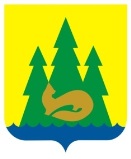 Совет депутатов муниципального образования «Муниципальный округ Якшур-Бодьинский район Удмуртской Республики» «Удмурт Элькунысь Якшур-Бӧдья ёрос муниципал округ» муниципал кылдытэтысь депутатъёслэн КенешсыРешение О внесении изменений в Прогнозный	 план (Программу) приватизации имущества, находящегося в собственности муниципального образования «Муниципальный округ Якшур-Бодьинский район Удмуртской Республики», на 2023 год и плановый период 2024-2025 годов В соответствии с решением Совета депутатов муниципального образования «Муниципальный округ Якшур-Бодьинский район Удмуртской Республики» от 22 декабря 2022 года № 3/330 «Об утверждении Прогнозного плана (Программы) приватизации имущества, находящегося в собственности муниципального образования «Муниципальный округ Якшур-Бодьинский район Удмуртской Республики», на 2023 год и плановый период 2024-2025 годов», руководствуясь пунктом 30 статьи 26 Устава муниципального образования «Муниципальный округ Якшур-Бодьинский район Удмуртской Республики»,  Совет депутатов муниципального образования «Муниципальный округ Якшур-Бодьинский район Удмуртской Республики» решает:1. Внести изменения в Прогнозный	 план (Программу) приватизации имущества, находящегося в собственности муниципального образования «Муниципальный округ Якшур-Бодьинский район Удмуртской Республики», на 2023 год и плановый период 2024-2025 годов (далее - Программа), утвержденный решением Совета депутатов муниципального образования «Муниципальный округ Якшур-Бодьинский район Удмуртской Республики» от 22 декабря 2022 года № 3/330, следующего содержания:1.2. таблицу Раздела II  Программы дополнить строкой 13: «2. Опубликовать настоящее решение в средстве массовой информации «Вестник правовых актов муниципального образования «Муниципальный округ Якшур-Бодьинский район Удмуртской Республики» и разместить на официальном сайте муниципального образования «Муниципальный округ Якшур-Бодьинский район Удмуртской Республики» в информацио́нно-телекоммуникацио́нной сети «Интерне́т».3. Настоящее решение вступает в силу после его официального опубликования.Председатель Совета депутатовмуниципального образования «Муниципальный округЯкшур-Бодьинский районУдмуртской Республики»                                                      С.В. ПоторочинГлава муниципального образования «Муниципальный округЯкшур-Бодьинский район Удмуртской Республики»			                     	   А.В. Леконцевс. Якшур-Бодья«21» декабря 2023 года№ 1/445РЕШЕНИЕО внесении изменений в решение Совета депутатов муниципального образования «Муниципальный округ Якшур-Бодьинский район Удмуртской Республики» от 23 ноября 2023 года № 5/434 «О бюджете муниципального образования «Муниципальный округ Якшур-Бодьинский район Удмуртской Республики» на 2024 год и на плановый период 2025 и 2026 годов»Руководствуясь Бюджетным кодексом Российской Федерации, Положением о бюджетном процессе в муниципальном образовании «Муниципальный округ Якшур-Бодьинский район Удмуртской Республики», утвержденным решением Совета депутатов муниципального образования «Муниципальный округ Якшур-Бодьинский район Удмуртской Республики» от 10 ноября 2021 года № 28/75, в соответствии со статьей 26 Устава муниципального образования «Муниципальный округ Якшур-Бодьинский район Удмуртской Республики», Совет депутатов муниципального образования «Муниципальный округ Якшур-Бодьинский район Удмуртской Республики» РЕШАЕТ:1. Внести в решение Совета депутатов муниципального образования «Муниципальный округ Якшур-Бодьинский район Удмуртской Республики» от 23 ноября 2023 года № 5/434 «О бюджете муниципального образования «Муниципальный округ Якшур-Бодьинский район Удмуртской Республики» на 2024 год и на плановый период 2025 и 2026 годов» следующие изменения:1.1. в разделе 1:а) в подпункте 1 пункта 1 цифры «454967,1» заменить цифрами «1073551,5», цифры «55211,4» заменить цифрами «673795,8»; б) в подпункте 2 пункта 1 цифры «454967,1» заменить цифрами «1073551,5»; в) в подпункте 1 пункта 2 цифры «466150,3» заменить цифрами «1066376,4», цифры «55211,4» заменить цифрами «655437,5», цифры «490047,1» заменить цифрами «1082374,2», цифры «55211,4» заменить цифрами «647538,5»;д) в подпункте 2 пункта 2 цифры «466150,3» заменить цифрами «1066376,4», цифры «490047,1» заменить цифрами «1082374,2»; 1.2. в разделе 6: а) в пункте 1 цифры «33404,4» заменить цифрами «92306,1», цифры «34191,6» заменить цифрами «121742,3», цифры «46111,4» заменить цифрами «133662,1»;б) в пункте 2 цифры «33404,4» заменить цифрами «92306,1», цифры «34191,6» заменить цифрами «121742,3», цифры «46111,4» заменить цифрами «133662,1»;1.3. приложения № № 1, 3, 4, 5, 7  изложить в новой редакции согласно приложениям № № 1, 2, 3, 4, 5 к настоящему решению.2. Настоящее решение вступает в силу после официального опубликования.Председатель Совета депутатовмуниципального образования«Муниципальный округЯкшур-Бодьинский районУдмуртской Республики»                                                       С.В. ПоторочинГлава муниципального образования«Муниципальный округЯкшур-Бодьинский районУдмуртской Республики»                                                          А.В. Леконцевс. Якшур-Бодья«21» декабря 2023 года№ 2/446Приложение № 1 к решению Совета депутатовмуниципального образования "Муниципальный округ Якшур-Бодьинский район Удмуртской Республики"от "21" декабря 2023 года № 2/446"Приложение № 1 к решению Совета депутатов муниципального образования "Муниципальный округ Якшур-Бодьинский район Удмуртской Республики"от "23" ноября 2023 года № 5/434Прогнозируемый общий объем доходов бюджета муниципального образования "Муниципальный округ Якшур-Бодьиский район Удмуртской Республики" на 2024 год и плановый период 2025 и 2026 годовтыс. руб.Приложение № 2 к решению Совета депутатовмуниципального образования "Муниципальный округ Якшур-Бодьинский район Удмуртской Республики"от "21" декабря 2023 года № 2/446"Приложение № 3 к решению Совета депутатовмуниципального образования "Муниципальный округ Якшур-Бодьинский район Удмуртской Республики"от "23" ноября 2023 года № 5/434Ведомственная структура расходов бюджета муниципального образования   "Муниципальный округ Якшур-Бодьинский район Удмуртской Республики" на 2024 год и на плановый период 2025 и 2026 годовтыс.руб.Приложение № 3 к решению Совета депутатовмуниципального образования "Муниципальный округ Якшур-Бодьинский район Удмуртской Республики"от "21" декабря 2023 года № 2/446"Приложение № 4 к решению Совета депутатовмуниципального образования "Муниципальный округ Якшур-Бодьинский район Удмуртской Республики"от "23" ноября 2023 года № 5/434Распределение бюджетных ассигнований по целевым статьям (муниципальным программам и непрограммным направлениям деятельности), группам (группам и подгруппам) видов расходов классификации расходов бюджета муниципального образования "Муниципальный округ Якшур- Бодьинский район Удмуртской Республики" на 2024 год и на плановый период 2025 и 2026 годовтыс.руб.                                                                   Всего расходов: 1 073 551,5	1 066 376,4	1 082 374,2Приложение № 4 к решению Совета депутатовмуниципального образования "Муниципальный округ Якшур-Бодьинский район Удмуртской Республики"от "21" декабря 2023 года № 2/446"Приложение № 5 к решению Совета депутатовмуниципального образования "Муниципальный округ Якшур-Бодьинский район Удмуртской Республики"от "23" ноября 2023 года № 5/434Распределение бюджетных ассигнований по разделам, подразделам, целевым статьям (муниципальным программам и непрограммным направлениям деятельности), группам (группам и подгруппам) видов расходов классификации расходов бюджета муниципального образования "Муниципальный округ Якшур-Бодьинский район УдмуртскойРеспублики" на 2024 год и на плановый период 2025 и 2026 годовтыс.руб.                                                                  Всего расходов:      1 073 551,5            	1 066 376,4	1 082 374,2Приложение № 7 к решению Совета депутатов муниципального образования "Муниципальный округ Якшур-Бодьинский районУдмуртской Республики"от "23" ноября 2023 года № 5/434Распределение бюджетных ассигнований дорожного фонда муниципального образования "Муниципальный округ Якшур- Бодьинский район Удмуртской Республики" на 2024 год и на плановый период 2025 и 2026 годовтыс.руб.Совет депутатов муниципального образования «Муниципальный округ Якшур-Бодьинский район Удмуртской Республики»«Удмурт Элькунысь Якшур-Бӧдья ёрос муниципал округ» муниципал кылдытэтысь депутатъёслэн Кенешсы      РЕШЕНИЕО председателе, заместителе председателя и секретаре Административной комиссии муниципального образования «Муниципальный округ Якшур-Бодьинский район Удмуртской Республики»В связи с кадровыми перестановками, в соответствии со статьей 5 Закона Удмуртской Республики от 17.09.2007 года № 53-РЗ «Об административных комиссиях в Удмуртской Республике», Порядком формирования административной комиссии муниципального образования «Муниципальный округ Якшур-Бодьинский район Удмуртской Республики», утвержденным Советом депутатов муниципального образования «Муниципальный округ Якшур-Бодьинский район Удмуртской Республики» от 23 декабря 2021 года № 13/135, руководствуясь статьей 26 Устава муниципального образования «Муниципальный округ Якшур-Бодьинский район Удмуртской Республики», Совет депутатов муниципального образования «Муниципальный округ Якшур-Бодьинский район Удмуртской Республики» РЕШАЕТ:1. Назначить:1) Ившину Оксану Валериевну, заместителя начальника Управления правового обеспечения и взаимодействия с органами местного самоуправления Администрации муниципального образования «Муниципальный округ Якшур-Бодьинский район Удмуртской Республики», председателем Административной комиссии муниципального образования «Муниципальный округ Якшур-Бодьинский район Удмуртской Республики» (далее – Административная комиссия);2) Бармашова Михаила Александровича, руководителя аппарата Администрации муниципального образования «Муниципальный округ Якшур-Бодьинский район Удмуртской Республики», председателем Административной комиссии муниципального образования «Муниципальный округ Якшур-Бодьинский район Удмуртской Республики», заместителем председателя Административной комиссии;  3) Чуракову Светлану Владимировну, главного специалиста-эксперта правового отдела Управления правового обеспечения и взаимодействия с органами местного самоуправления Администрации муниципального образования «Муниципальный округ Якшур-Бодьинский район Удмуртской Республики», секретарем Административной комиссии.2. Опубликовать настоящее решение в средстве массовой информации «Вестник правовых актов муниципального образования «Муниципальный округ Якшур-Бодьинский район Удмуртской Республики» и разместить на официальном сайте муниципального образования «Муниципальный округ Якшур-Бодьинский район Удмуртской Республики» в информационно-телекоммуникационной сети «Интернет».3. Настоящее решение вступает в силу со дня его официального опубликования.Председатель Совета депутатовмуниципального образования «Муниципальный округ Якшур-Бодьинский район Удмуртской Республики»                                                        С.В. ПоторочинГлава муниципального образования «Муниципальный округ Якшур-Бодьинский район Удмуртской Республики»                                                         А.В. Леконцевс. Якшур-Бодья«21» декабря 2023 года№ 3/447Совет депутатов муниципального образования «Муниципальный округ Якшур-Бодьинский район Удмуртской Республики»«Удмурт Элькунысь Якшур-Бӧдья ёрос муниципал округ» муниципал кылдытэтысь депутатъёслэн Кенешсы     РЕШЕНИЕО внесении изменений в состав Комиссии по проведению антикоррупционной экспертизы нормативных правовых актов и проектов нормативных правовых актов Совета депутатовмуниципального образования «Муниципальный округ Якшур-Бодьинский район Удмуртской Республики»В связи с кадровыми перестановками, руководствуясь Уставом муниципального образования «Муниципальный округ Якшур-Бодьинский район Удмуртской Республики», Совет депутатов муниципального образования «Муниципальный округ Якшур-Бодьинский район Удмуртской Республики» РЕШАЕТ:1. Ввести изменения в состав Комиссии по проведению антикоррупционной экспертизы нормативных правовых актов и проектов нормативных правовых актов Совета депутатов муниципального образования «Муниципальный округ Якшур-Бодьинский район Удмуртской Республики» (далее – Комиссия), утвержденный решением Совета депутатов муниципального образования «Муниципальный округ Якшур-Бодьинский район Удмуртской Республики» от 03.02.2022 года № 10/148, следующего содержания:- ввести в состав Комиссии секретаря Комиссии - главного специалиста - эксперта Управления правового  обеспечения и взаимодействия с органами местного самоуправления Администрации муниципального образования «Муниципальный округ Якшур-Бодьинский район Удмуртской Республики».2. Опубликовать настоящее решение в средстве массовой информации «Вестник правовых актов муниципального образования «Муниципальный округ Якшур-Бодьинский район Удмуртской Республики» и разместить на официальном сайте муниципального образования «Муниципальный округ Якшур-Бодьинский район Удмуртской Республики» в информационно-телекоммуникационной сети «Интернет».3. Настоящее решение вступает в силу со дня его официального опубликования.Председатель Совета депутатовмуниципального образования«Муниципальный округ Якшур-Бодьинский районУдмуртской Республики»                                                    С.В.ПоторочинГлава муниципального образования«Муниципальный округЯкшур-Бодьинский районУдмуртской Республики»		                                            А.В.Леконцевс. Якшур-Бодья«21» декабря 2023 года№ 4/448Совет депутатов муниципального образования «Муниципальный округ Якшур-Бодьинский район Удмуртской Республики»«Удмурт Элькунысь Якшур-Бӧдья ёрос муниципал округ» муниципал кылдытэтысь депутатъёслэн Кенешсы     РЕШЕНИЕ Об определении границ части территории населенного пункта села Чур муниципального образования «Муниципальный округ Якшур-Бодьинский район Удмуртской Республики»В целях решения вопросов местного значения непосредственно населением, проживающим на территории муниципального образования «Муниципальный округ Якшур-Бодьинский район Удмуртской Республики», в соответствии со статьей 25.1 Федерального закона от 06.10.2003 года  № 131-ФЗ «Об общих принципах организации местного самоуправления в Российской Федерации», статьей 7.11.1 Закона Удмуртской Республики от 13.07.2005 года № 42-РЗ «О местном самоуправлении в Удмуртской Республике», Совет депутатов муниципального образования «Муниципальный округ Якшур-Бодьинский район Удмуртской Республики»  РЕШАЕТ:1. Установить границы части территории села Чур муниципального образования «Муниципальный округ Якшур-Бодьинский район Удмуртской Республики» для проведения сходов граждан по вопросу введения и использования средств самообложения граждан в пределах следующей территории проживания граждан:- село Чур ул. Чапаева  дома № 2, № 4, № 6, № 8, № 8а, № 18а, № 34, № 35, № 36, № 37, № 38, № 38а, № 39, № 40, № 41, № 41а.2. Определить дату проведения схода граждан на части территории, указанной в пункте 1 настоящего решения, - 11.01.2024 года.3. Поручить Главе муниципального образования «Муниципальный округ Якшур-Бодьинский район Удмуртской Республики» организовать проведение схода граждан на части территории, указанной в пункте 1 настоящего решения.4. Опубликовать настоящее решение в средстве массовой информации «Вестник правовых актов муниципального образования «Муниципальный округ Якшур-Бодьинский район Удмуртской Республики»» и разместить на официальном сайте муниципального образования «Муниципальный округ Якшур-Бодьинский район Удмуртской Республики» в информационно-телекоммуникационной сети «Интернет».5. Настоящее решение вступает в силу с момента его подписания.Председатель Совета депутатовмуниципального образования«Муниципальный округ Якшур-Бодьинский районУдмуртской Республики»                                                         С.В.ПоторочинГлава муниципального образования«Муниципальный округЯкшур-Бодьинский районУдмуртской Республики»		                                            А.В. Леконцевс. Якшур-Бодья«21» декабря 2023 года№ 5/449Совет депутатов муниципального образования «Муниципальный округ Якшур-Бодьинский район Удмуртской Республики»«Удмурт Элькунысь Якшур-Бӧдья ёрос муниципал округ» муниципал кылдытэтысь депутатъёслэн Кенешсы     РЕШЕНИЕ Об определении границ части территории населенного пункта деревни Малая Итча муниципального образования «Муниципальный округ Якшур-Бодьинский район Удмуртской Республики»В целях решения вопросов местного значения непосредственно населением, проживающим на территории муниципального образования «Муниципальный округ Якшур-Бодьинский район Удмуртской Республики», в соответствии со статьей 25.1 Федерального закона от 06.10.2003 года  № 131-ФЗ «Об общих принципах организации местного самоуправления в Российской Федерации», статьей 7.11.1 Закона Удмуртской Республики от 13.07.2005 года № 42-РЗ «О местном самоуправлении в Удмуртской Республике», Совет депутатов муниципального образования «Муниципальный округ Якшур-Бодьинский район Удмуртской Республики»  РЕШАЕТ:1. Установить границы части территории деревни Малая Итча муниципального образования «Муниципальный округ Якшур-Бодьинский район Удмуртской Республики» для проведения схода граждан по вопросу введения и использования средств самообложения граждан в пределах следующей территории проживания граждан:- деревня Малая Итча ул. Молодежная с  дома  № 1 по дом № 10.2. Определить дату проведения схода граждан на части территории, указанной в пункте 1 настоящего решения, - 11.01.2024 года.3. Поручить Главе муниципального образования «Муниципальный округ Якшур-Бодьинский район Удмуртской Республики» организовать проведение схода граждан на части территории, указанной в пункте 1 настоящего решения.4. Опубликовать настоящее решение в средстве массовой информации «Вестник правовых актов муниципального образования «Муниципальный округ Якшур-Бодьинский район Удмуртской Республики»» и разместить на официальном сайте муниципального образования «Муниципальный округ Якшур-Бодьинский район Удмуртской Республики» в информационно-телекоммуникационной сети «Интернет».5. Настоящее решение вступает в силу с момента его подписания.Председатель Совета депутатовмуниципального образования«Муниципальный округ Якшур-Бодьинский районУдмуртской Республики»                                                        С.В. ПоторочинГлава муниципального образования«Муниципальный округЯкшур-Бодьинский районУдмуртской Республики»		                                            А.В. Леконцевс. Якшур-Бодья«21» декабря 2023 года№ 6/450РЕШЕНИЕОб определении границ части территории населенного пункта села Якшур-Бодья муниципального образования «Муниципальный округ Якшур-Бодьинский район Удмуртской Республики»В целях решения вопросов местного значения непосредственно населением, проживающим на территории муниципального образования «Муниципальный округ Якшур-Бодьинский район Удмуртской Республики», в соответствии со статьей 25.1 Федерального закона от 06.10.2003 года         № 131-ФЗ «Об общих принципах организации местного самоуправления в Российской Федерации», статьей 7.11.1 Закона Удмуртской Республики от 13.07.2005 года № 42-РЗ «О местном самоуправлении в Удмуртской Республике», Совет депутатов муниципального образования «Муниципальный округ Якшур-Бодьинский район Удмуртской Республики»  РЕШАЕТ:1. Установить границы части территории села Якшур-Бодья муниципального образования «Муниципальный округ Якшур-Бодьинский район Удмуртской Республики» для проведения сходов граждан по вопросу введения и использования средств самообложения граждан в пределах следующих территорий проживания граждан:1) село Якшур-Бодья ул. Высоцкого;2) село Якшур-Бодья пер. Короткий;3) село Якшур-Бодья ул. Зимняя;4) село Якшур-Бодья  ул. Заречная  по  нечетной  стороне:  с дома № 17 по дом № 27, по четной стороне: с дома № 6 по дом № 16;5) село Якшур-Бодья ул. Мира  по нечетной стороне: с дома № 25 по дом № 35, по четной стороне: с дома № 16 по дом № 24;6) село Якшур-Бодья ул. Луговая;7) село Якшур-Бодья ул. Васильковая;8) село Якшур-Бодья ул. Ударная;9) село Якшур-Бодья ул. Пастухова;10) село Якшур-Бодья ул. Пушкина,  по нечетной стороне: с дома № 5 по дом № 7, по четной стороне: с дома № 6 по дом № 8;11) село Якшур-Бодья ул. 2-я Подлесная;12) село Якшур-Бодья ул. Садовая.2. Определить следующие даты проведения сходов граждан по вопросу введения и использования средств самообложения граждан на части территорий, указанных в пункте 1 настоящего решения:1)  18.01.2024 года на части территорий, указанных в подпунктах 1-6 пункта 1 настоящего решения;2) 19.01.2024 года на части территорий, указанных в подпунктах 7-12 пункта 1 настоящего решения.3. Поручить Главе муниципального образования «Муниципальный округ Якшур-Бодьинский район Удмуртской Республики» организовать проведение сходов граждан на части территорий, указанных в пункте 1 настоящего решения.4. Опубликовать настоящее решение в средстве массовой информации «Вестник правовых актов муниципального образования «Муниципальный округ Якшур-Бодьинский район Удмуртской Республики» и разместить на официальном сайте муниципального образования «Муниципальный округ Якшур-Бодьинский район Удмуртской Республики» в информационно-телекоммуникационной сети «Интернет».5. Настоящее решение вступает в силу с момента его подписания.Председатель Совета депутатовмуниципального образования«Муниципальный округ Якшур-Бодьинский районУдмуртской Республики»                                                    С.В. ПоторочинГлава муниципального образования«Муниципальный округЯкшур-Бодьинский районУдмуртской Республики»		                                            А.В. Леконцевс. Якшур-Бодья«21» декабря 2023 года№ 7/451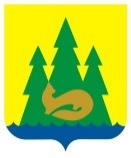 Совет депутатов муниципального образования «Муниципальный округ Якшур-Бодьинский район Удмуртской Республики»«Удмурт Элькунысь Якшур-Бӧдья ёрос муниципал округ» муниципал кылдытэтысь депутатъёслэн КенешсыРЕШЕНИЕ Об определении границ части территории населенного пункта деревни Альман муниципального образования «Муниципальный округ Якшур-Бодьинский район Удмуртской Республики»В целях решения вопросов местного значения непосредственно населением, проживающим на территории муниципального образования «Муниципальный округ Якшур-Бодьинский район Удмуртской Республики», в соответствии со статьей 25.1 Федерального закона от 06.10.2003 года         № 131-ФЗ «Об общих принципах организации местного самоуправления в Российской Федерации», статьей 7.11.1 Закона Удмуртской Республики от 13.07.2005 года № 42-РЗ «О местном самоуправлении в Удмуртской Республике», Совет депутатов муниципального образования «Муниципальный округ Якшур-Бодьинский район Удмуртской Республики»  РЕШАЕТ:1. Установить границы части территории деревни Альман муниципального образования «Муниципальный округ Якшур-Бодьинский район Удмуртской Республики» для проведения схода граждан по вопросу введения и использования средств самообложения граждан в пределах следующей территории проживания граждан:- деревня Альман ул. Ключевая.2. Определить дату проведения схода граждан на части территории, указанной в пункте 1 настоящего решения, - 17.01.2024 года.3. Поручить Главе муниципального образования «Муниципальный округ Якшур-Бодьинский район Удмуртской Республики» организовать проведение схода граждан на части территории, указанной в пункте 1 настоящего решения.4. Опубликовать настоящее решение в средстве массовой информации «Вестник правовых актов муниципального образования «Муниципальный округ Якшур-Бодьинский район Удмуртской Республики» и разместить на официальном сайте муниципального образования «Муниципальный округ Якшур-Бодьинский район Удмуртской Республики» в информационно-телекоммуникационной сети «Интернет».5. Настоящее решение вступает в силу с момента его подписания.Председатель Совета депутатовмуниципального образования«Муниципальный округ Якшур-Бодьинский районУдмуртской Республики»                                                    С.В. ПоторочинГлава муниципального образования«Муниципальный округЯкшур-Бодьинский районУдмуртской Республики»		                                            А.В. Леконцевс. Якшур-Бодья«21» декабря 2023 года№ 8/452Совет депутатов муниципального образования «Муниципальный округ Якшур-Бодьинский район Удмуртской Республики»«Удмурт Элькунысь Якшур-Бӧдья ёрос муниципал округ» муниципал кылдытэтысь депутатъёслэн КенешсыРЕШЕНИЕ Об определении границ части территории населенного пункта деревни Нижний Пислеглуд муниципального образования «Муниципальный округ Якшур-Бодьинский район Удмуртской Республики»В целях решения вопросов местного значения непосредственно населением, проживающим на территории муниципального образования «Муниципальный округ Якшур-Бодьинский район Удмуртской Республики», в соответствии со статьей 25.1 Федерального закона от 06.10.2003 года         № 131-ФЗ «Об общих принципах организации местного самоуправления в Российской Федерации», статьей 7.11.1 Закона Удмуртской Республики от 13.07.2005 года № 42-РЗ «О местном самоуправлении в Удмуртской Республике», Совет депутатов муниципального образования «Муниципальный округ Якшур-Бодьинский район Удмуртской Республики»  РЕШАЕТ:1. Установить границы части территории деревни Нижний Пислеглуд муниципального образования «Муниципальный округ Якшур-Бодьинский район Удмуртской Республики» для проведения сходов граждан по вопросу введения и использования средств самообложения граждан в пределах следующих территорий проживания граждан:1) деревня Нижний Пислеглуд ул. Молодежная с дома № 1 по дом  № 26.2. Определить дату проведения сходов граждан на части территории, указанной в пункте 1 настоящего решения, - 18.01.2024 года.3. Поручить Главе муниципального образования «Муниципальный округ Якшур-Бодьинский район Удмуртской Республики» организовать проведение сходов граждан на части территории, указанной в пункте 1 настоящего решения.4. Опубликовать настоящее решение в средстве массовой информации «Вестник правовых актов муниципального образования «Муниципальный округ Якшур-Бодьинский район Удмуртской Республики» и разместить на официальном сайте муниципального образования «Муниципальный округ Якшур-Бодьинский район Удмуртской Республики» в информационно-телекоммуникационной сети «Интернет».5. Настоящее решение вступает в силу с момента его подписания.Председатель Совета депутатовмуниципального образования«Муниципальный округ Якшур-Бодьинский районУдмуртской Республики»                                                    С.В. ПоторочинГлава муниципального образования«Муниципальный округЯкшур-Бодьинский районУдмуртской Республики»		                                            А.В. Леконцевс. Якшур-Бодья«21» декабря 2023 года№ 9/453Совет депутатов муниципального образования «Муниципальный округ Якшур-Бодьинский район Удмуртской Республики»«Удмурт Элькунысь Якшур-Бӧдья ёрос муниципал округ» муниципал кылдытэтысь депутатъёслэн КенешсыРЕШЕНИЕ Об определении границ части территории населенного пункта деревни Патраки  муниципального образования «Муниципальный округ Якшур-Бодьинский район Удмуртской Республики»В целях решения вопросов местного значения непосредственно населением, проживающим на территории муниципального образования «Муниципальный округ Якшур-Бодьинский район Удмуртской Республики», в соответствии со статьей 25.1 Федерального закона от 06.10.2003 года         № 131-ФЗ «Об общих принципах организации местного самоуправления в Российской Федерации», статьей 7.11.1 Закона Удмуртской Республики от 13.07.2005 года № 42-РЗ «О местном самоуправлении в Удмуртской Республике», Совет депутатов муниципального образования «Муниципальный округ Якшур-Бодьинский район Удмуртской Республики»  РЕШАЕТ:1. Установить границы части территории деревни Патраки муниципального образования «Муниципальный округ Якшур-Бодьинский район Удмуртской Республики» для проведения схода граждан по вопросу введения и использования средств самообложения граждан в пределах следующей территории проживания граждан:- деревня Патраки ул. Азина.2. Определить дату проведения схода граждан на части территории, указанной в пункте 1 настоящего решения, - 17.01.2024 года.3. Поручить Главе муниципального образования «Муниципальный округ Якшур-Бодьинский район Удмуртской Республики» организовать проведение схода граждан на части территории, указанной в пункте 1 настоящего решения.4. Опубликовать настоящее решение в средстве массовой информации «Вестник правовых актов муниципального образования «Муниципальный округ Якшур-Бодьинский район Удмуртской Республики» и разместить на официальном сайте муниципального образования «Муниципальный округ Якшур-Бодьинский район Удмуртской Республики» в информационно-телекоммуникационной сети «Интернет».5. Настоящее решение вступает в силу с момента его подписания.Председатель Совета депутатовмуниципального образования«Муниципальный округ Якшур-Бодьинский районУдмуртской Республики»                                                    С.В. ПоторочинГлава муниципального образования«Муниципальный округЯкшур-Бодьинский районУдмуртской Республики»		                                            А.В. Леконцевс. Якшур-Бодья«21» декабря 2023 года№ 10/454Совет депутатов муниципального образования «Муниципальный округ Якшур-Бодьинский район Удмуртской Республики»«Удмурт Элькунысь Якшур-Бӧдья ёрос муниципал округ» муниципал кылдытэтысь депутатъёслэн КенешсыРЕШЕНИЕ Об определении границ части территории населенного пункта деревни Якшур  муниципального образования «Муниципальный округ Якшур-Бодьинский район Удмуртской Республики»В целях решения вопросов местного значения непосредственно населением, проживающим на территории муниципального образования «Муниципальный округ Якшур-Бодьинский район Удмуртской Республики», в соответствии со статьей 25.1 Федерального закона от 06.10.2003 года         № 131-ФЗ «Об общих принципах организации местного самоуправления в Российской Федерации», статьей 7.11.1 Закона Удмуртской Республики от 13.07.2005 года № 42-РЗ «О местном самоуправлении в Удмуртской Республике», Совет депутатов муниципального образования «Муниципальный округ Якшур-Бодьинский район Удмуртской Республики»  РЕШАЕТ:1. Установить границы части территории деревни Якшур муниципального образования «Муниципальный округ Якшур-Бодьинский район Удмуртской Республики» для проведения сходов граждан по вопросу введения и использования средств самообложения граждан в пределах следующих территорий проживания граждан:1) деревня Якшур ул. Свободы;2) деревня Якшур ул. Комсомольская;3) деревня Якшур ул. Азина.2. Определить дату проведения сходов граждан на части территории, установленной в пункте 1 настоящего решения, - 16.01.2024 года.3. Поручить Главе муниципального образования «Муниципальный округ Якшур-Бодьинский район Удмуртской Республики» организовать проведение сходов граждан части территории, указанной в пункте 1 настоящего решения.4. Опубликовать настоящее решение в средстве массовой информации «Вестник правовых актов муниципального образования «Муниципальный округ Якшур-Бодьинский район Удмуртской Республики» и разместить на официальном сайте муниципального образования «Муниципальный округ Якшур-Бодьинский район Удмуртской Республики» в информационно-телекоммуникационной сети «Интернет».5. Настоящее решение вступает в силу с момента его подписания.Председатель Совета депутатовмуниципального образования«Муниципальный округ Якшур-Бодьинский районУдмуртской Республики»                                                    С.В. ПоторочинГлава муниципального образования«Муниципальный округЯкшур-Бодьинский районУдмуртской Республики»		                                            А.В. Леконцевс. Якшур-Бодья«21» декабря 2023 года№ 11/455Совет депутатов муниципального образования «Муниципальный округ Якшур-Бодьинский район Удмуртской Республики»«Удмурт Элькунысь Якшур-Бӧдья ёрос муниципал округ» муниципал кылдытэтысь депутатъёслэн КенешсыРЕШЕНИЕ Об определении границ части территории населенного пункта села Селычка муниципального образования «Муниципальный округ Якшур-Бодьинский район Удмуртской Республики»В целях решения вопросов местного значения непосредственно населением, проживающим на территории муниципального образования «Муниципальный округ Якшур-Бодьинский район Удмуртской Республики», в соответствии со статьей 25.1 Федерального закона от 06.10.2003 года  № 131-ФЗ «Об общих принципах организации местного самоуправления в Российской Федерации», статьей 7.11.1 Закона Удмуртской Республики от 13.07.2005 года № 42-РЗ «О местном самоуправлении в Удмуртской Республике», Совет депутатов муниципального образования «Муниципальный округ Якшур-Бодьинский район Удмуртской Республики»  РЕШАЕТ:1. Установить границы части территории села Селычка муниципального образования «Муниципальный округ Якшур-Бодьинский район Удмуртской Республики» для проведения схода граждан по вопросу введения и использования средств самообложения граждан в пределах следующей территории проживания граждан:- село Селычка ул. Набережная с  дома  № 1 по дом № 18а.2. Определить дату проведения схода граждан на части территории, указанной в пункте 1 настоящего решения, - 17.01.2024 года.3. Поручить Главе муниципального образования «Муниципальный округ Якшур-Бодьинский район Удмуртской Республики» организовать проведение схода граждан на части территории, указанной в пункте 1 настоящего решения.4. Опубликовать настоящее решение в средстве массовой информации «Вестник правовых актов муниципального образования «Муниципальный округ Якшур-Бодьинский район Удмуртской Республики»» и разместить на официальном сайте муниципального образования «Муниципальный округ Якшур-Бодьинский район Удмуртской Республики» в информационно-телекоммуникационной сети «Интернет».5. Настоящее решение вступает в силу с момента его подписания.Председатель Совета депутатовмуниципального образования«Муниципальный округ Якшур-Бодьинский районУдмуртской Республики»                                                         С.В.ПоторочинГлава муниципального образования«Муниципальный округЯкшур-Бодьинский районУдмуртской Республики»		                                            А.В. Леконцевс. Якшур-Бодья«21» декабря 2023 года№ 12/456П О С Т А Н О В Л Е Н И Еот «27» декабря 2023 года                                                                   №2164                                                       Якшур-БодьяОб установлении средней стоимости питания учащихся из малообеспеченных семей (кроме многодетных малообеспеченных семей), в том числе из неполных семей, в муниципальных общеобразовательных организациях муниципального образования «Муниципальный округ Якшур-Бодьинский район Удмуртской Республики» На основании статьи 9, части 4 статьи 37 Федерального закона от 29 декабря 2012 года № 273-ФЗ «Об образовании в Российской Федерации», в соответствии с приказом Министерства образования и науки Удмуртской Республики от 5 декабря 2023 года № 1953 «Об установлении стоимости питания обучающихся в рамках подпрограммы «Детское и школьное питание» государственной программы Удмуртской Республики «Развитие образования»,  руководствуясь статьями 30, 32, частью 4 статьи 38 Устава муниципального образования «Муниципальный округ Якшур-Бодьинский район Удмуртской Республики», Администрация муниципального образования «Муниципальный округ Якшур-Бодьинский район Удмуртской Республики» ПОСТАНОВЛЯЕТ: Установить с 1 января 2024 года:стоимость завтрака или полдника для обучающихся 1-4 классов муниципальных общеобразовательных организаций муниципального образования «Муниципальный округ Якшур-Бодьинский район Удмуртской Республики» из малообеспеченных семей (кроме многодетных малообеспеченных семей), в том числе из неполных семей, в размере 30,00 рублей;стоимость одного питания для обучающихся 5-11 классов муниципальных общеобразовательных организаций муниципального образования «Муниципальный округ Якшур-Бодьинский район Удмуртской Республики» из малообеспеченных семей (кроме многодетных малообеспеченных семей), в том числе из неполных семей, в размере 72,00 рубля.Осуществлять финансирование:2.1. стоимости завтрака или полдника обучающихся 1-4 классов из малообеспеченных семей (кроме многодетных малообеспеченных семей), в том числе из неполных семей, за счет средств бюджета муниципального образования «Муниципальный округ Якшур-Бодьинский район Удмуртской Республики» в рамках подпрограммы «Развитие общего образования» муниципальной программы муниципального образования «Муниципальный округ Якшур-Бодьинский район Удмуртской Республики» «Развитие образования и воспитания» в размере 30,00 рублей; 2.2. одного питания для обучающихся 5-11 классов из малообеспеченных семей (кроме многодетных малообеспеченных семей), в том числе из неполных семей:2.2.1. за счет средств бюджета Удмуртской Республики в рамках подпрограммы «Детское и школьное питание» государственной программы Удмуртской Республики «Развитие образования» в размере 67,00 рублей; 2.2.2. за счет средств бюджета муниципального образования «Муниципальный округ Якшур-Бодьинский район Удмуртской Республики» в рамках подпрограммы «Развитие общего образования» муниципальной программы муниципального образования «Муниципальный округ Якшур-Бодьинский район Удмуртской Республики» «Развитие образования и воспитания» в размере 5,00 рублей.3. Признать утратившим силу с 1 января 2024 года постановление Администрации муниципального образования «Муниципальный округ Якшур-Бодьинский район Удмуртской Республики» от 31 августа 2023 года № 1353 «Об установлении средней стоимости питания учащихся из малообеспеченных семей (кроме многодетных малообеспеченных семей), в том числе из неполных семей, в муниципальных бюджетных общеобразовательных организациях муниципального образования «Муниципальный округ Якшур-Бодьинский район Удмуртской Республики».4. Опубликовать настоящее постановление в Вестнике правовых актов муниципального образования «Муниципальный округ Якшур-Бодьинский район Удмуртской Республики» и разместить на официальном сайте муниципального образования «Муниципальный округ Якшур-Бодьинский район Удмуртской Республики» в информационно-телекоммуникационной сети «Интернет».5. Контроль за реализацией настоящего постановления возложить на начальника Управления народного образования Администрации муниципального образования «Муниципальный округ Якшур-Бодьинский район Удмуртской Республики».Глава муниципального образования«Муниципальный округ Якшур-Бодьинский районУдмуртской Республики»						   А.В. ЛеконцевБогданова Ирина Владимировна83416241192П О С Т А Н О В Л Е Н И Еот «26»  декабря 2023 года                                                      № 2139с. Якшур-БодьяО подготовке документации по планировке (проекта планировки и проекта межевания) территории для размещения линейных объектов (коридора коммуникаций) до куста № 4 и площадки скважины № 790 Патраковского месторождения нефти в границах земель лесного фонда Якшур-Бодьинского лесничества, расположенных частично на территории, подведомственной территориальному отделу «Якшурский»  Администрации муниципального образования «Муниципальный округ Якшур-Бодьинский район Удмуртской Республики»Рассмотрев заявление АО «Удмуртская нефтяная компания» исх.№ УНК-07/118 от 11.12.2023 года, представленные материалы, в соответствии со статьями 41, 42, 43, 45 Градостроительного кодекса Российской Федерации, Законом Удмуртской Республики от 06.03.2014 года № 3-РЗ «О градостроительной деятельности в Удмуртской Республике», постановлением Администрации муниципального образования «Якшур-Бодьинский район» от 08.02.2018 года № 170 «Об утверждении Порядка подготовки документации по планировке территории, разрабатываемой на основании решений органа местного самоуправления», руководствуясь статьями 30, 32 частью 4 статьи 38 Устава муниципального образования «Муниципальный округ Якшур-Бодьинский район Удмуртской Республики», Администрация муниципального образования «Муниципальный округ Якшур-Бодьинский район Удмуртской Республики», ПОСТАНОВЛЯЕТ:         1. Принять решение о подготовке документации по планировке (проекта планировки и проекта межевания) территории линейных объектов (коридора коммуникаций) до куста № 4 и площадки скважины № 790 Патраковского месторождения нефти в границах земель лесного фонда Якшур-Бодьинского лесничества, расположенных частично на территории, подведомственной территориальному отделу «Якшурский»  Администрации муниципального образования «Муниципальный округ Якшур-Бодьинский район Удмуртской Республики». 2. Предложить АО «Удмуртская нефтяная компания» обеспечить подготовку документации по планировке (проекта планировки и проекта межевания) территории линейных объектов (коридора коммуникаций) до куста № 4 и площадки скважины № 790 Патраковского месторождения нефти в границах земель лесного фонда Якшур-Бодьинского лесничества, расположенных частично на территории, подведомственной территориальному отделу «Якшурский»  Администрации муниципального образования «Муниципальный округ Якшур-Бодьинский район Удмуртской Республики». 3. Отделу по строительству и жилищно-коммунальному хозяйству  Администрации муниципального образования «Муниципальный округ Якшур-Бодьинский район Удмуртской Республики»: - осуществить проверку документации по планировке (проекта планировки и проекта межевания) территории линейных объектов (коридора коммуникаций) до куста № 4 и площадки скважины № 790 Патраковского месторождения нефти в границах земель лесного фонда Якшур-Бодьинского лесничества, расположенных частично на территории, подведомственной территориальному отделу «Якшурский»  Администрации муниципального образования «Муниципальный округ Якшур-Бодьинский район Удмуртской Республики».4. Разместить настоящее постановление на официальном сайте муниципального образования «Муниципальный округ Якшур-Бодьинский район Удмуртской Республики» в информационной телекоммуникационной сети «Интернет» и опубликовать в Вестнике правовых актов муниципального образования «Муниципальный округ Якшур-Бодьинский район Удмуртской Республики».5. Контроль за исполнением настоящего постановления возложить на заместителя главы Администрации муниципального образования «Муниципальный округ Якшур-Бодьинский район Удмуртской Республики» Варавинова О.М.Глава муниципального образования «Муниципальный округ Якшур-Бодьинский район Удмуртской Республики»                                                   А.В. ЛеконцевАртамонова Татьяна Николаевна8(34162)  4-15-02П О С Т А Н О В Л Е Н И Еот «26»  декабря 2023 года                                                      № 2140с. Якшур-БодьяО подготовке  документации по планировке (проекта планировки и проекта межевания) территории для размещения линейных объектов (водоводы) до скважин № 858 и № 748 Патраковского месторождения нефти в границах земель лесного фонда Якшур-Бодьинского лесничества, расположенных частично на территории, подведомственной территориальному отделу «Якшурский»  Администрации муниципального образования «Муниципальный округ Якшур-Бодьинский район Удмуртской Республики»Рассмотрев заявление АО «Удмуртская нефтяная компания» исх.№ УНК-07/119 от 11.12.2023 года, представленные материалы, в соответствии со статьями 41, 42, 43, 45 Градостроительного кодекса Российской Федерации, Законом Удмуртской Республики от 06.03.2014 года № 3-РЗ «О градостроительной деятельности в Удмуртской Республике», постановлением Администрации муниципального образования «Якшур-Бодьинский район» от 08.02.2018 года № 170 «Об утверждении Порядка подготовки документации по планировке территории, разрабатываемой на основании решений органа местного самоуправления», руководствуясь статьями 30, 32 частью 4 статьи 38 Устава муниципального образования «Муниципальный округ Якшур-Бодьинский район Удмуртской Республики», Администрация муниципального образования «Муниципальный округ Якшур-Бодьинский район Удмуртской Республики», ПОСТАНОВЛЯЕТ:         1. Принять решение о подготовке документации по планировке (проекта планировки и проекта межевания) территории линейных объектов (водоводы) до скважин № 858 и № 748 Патраковского месторождения нефти в границах земель лесного фонда Якшур-Бодьинского лесничества, расположенных частично на территории, подведомственной территориальному отделу «Якшурский»  Администрации муниципального образования «Муниципальный округ Якшур-Бодьинский район Удмуртской Республики». 2. Предложить АО «Удмуртская нефтяная компания» обеспечить подготовку документации по планировке (проекта планировки и проекта межевания) территории линейных объектов (водоводы) до скважин № 858 и № 748 Патраковского месторождения нефти в границах земель лесного фонда Якшур-Бодьинского лесничества, расположенных частично на территории, подведомственной территориальному отделу «Якшурский»  Администрации муниципального образования «Муниципальный округ Якшур-Бодьинский район Удмуртской Республики». 3. Отделу по строительству и жилищно-коммунальному хозяйству  Администрации муниципального образования «Муниципальный округ Якшур-Бодьинский район Удмуртской Республики»: - осуществить проверку документации по планировке (проекта планировки и проекта межевания) территории линейных объектов (водоводы) до скважин № 858 и № 748 Патраковского месторождения нефти в границах земель лесного фонда Якшур-Бодьинского лесничества, расположенных частично на территории, подведомственной территориальному отделу «Якшурский» Администрации муниципального образования «Муниципальный округ Якшур-Бодьинский район Удмуртской Республики».4. Разместить настоящее постановление на официальном сайте муниципального образования «Муниципальный округ Якшур-Бодьинский район Удмуртской Республики» в информационной телекоммуникационной сети «Интернет» и опубликовать в Вестнике правовых актов муниципального образования «Муниципальный округ Якшур-Бодьинский район Удмуртской Республики».5. Контроль за исполнением настоящего постановления возложить на заместителя главы Администрации муниципального образования «Муниципальный округ Якшур-Бодьинский район Удмуртской Республики» Варавинова О.М.Глава муниципального образования «Муниципальный округ Якшур-Бодьинский район Удмуртской республики»                                                   А.В. ЛеконцевАртамонова Татьяна Николаевна8(34162)  4-15-02П О С Т А Н О В Л Е Н И Еот «26»  декабря 2023 года                                                      № 2138с. Якшур-БодьяО подготовке  документации по планировке (проекта планировки и проекта межевания) территории для размещения линейных объектов (коридора коммуникаций) до куста № 9 Патраковского нефтяного месторождения в границах земель лесного фонда Якшур-Бодьинского лесничества, расположенных частично на территории, подведомственной территориальному отделу «Якшурский»  Администрации муниципального образования «Муниципальный округ Якшур-Бодьинский район Удмуртской Республики»Рассмотрев заявление АО «Удмуртская нефтяная компания» исх.№ УНК-07/112 от 27.11.2023 года, представленные материалы, в соответствии со статьями 41, 42, 43, 45 Градостроительного кодекса Российской Федерации, Законом Удмуртской Республики от 06.03.2014 года № 3-РЗ «О градостроительной деятельности в Удмуртской Республике», постановлением Администрации муниципального образования «Якшур-Бодьинский район» от 08.02.2018 № 170 года «Об утверждении Порядка подготовки документации по планировке территории, разрабатываемой на основании решений органа местного самоуправления», руководствуясь статьями 30, 32 частью 4 статьи 38 Устава муниципального образования «Муниципальный округ Якшур-Бодьинский район Удмуртской Республики», Администрация муниципального образования «Муниципальный округ Якшур-Бодьинский район Удмуртской Республики», ПОСТАНОВЛЯЕТ:1. Принять решение о подготовке документации по планировке (проекта планировки и проекта межевания) территории линейных объектов (коридора коммуникаций) до куста № 9 Патраковского нефтяного месторождения в границах земель лесного фонда Якшур-Бодьинского лесничества, расположенных частично на территории, подведомственной территориальному отделу «Якшурский»  Администрации муниципального образования «Муниципальный округ Якшур-Бодьинский район Удмуртской Республики»2. Предложить АО «Удмуртская нефтяная компания» обеспечить подготовку документации по планировке (проекта планировки и проекта межевания) территории линейных объектов (коридора коммуникаций) до куста № 9 Патраковского нефтяного месторождения в границах земель лесного фонда Якшур-Бодьинского лесничества, расположенных частично на территории, подведомственной территориальному отделу «Якшурский»  Администрации муниципального образования «Муниципальный округ Якшур-Бодьинский район Удмуртской Республики».3. Отделу по строительству и жилищно-коммунальному хозяйству  Администрации муниципального образования «Муниципальный округ Якшур-Бодьинский район Удмуртской Республики»: - осуществить проверку документации по планировке (проекта планировки и проекта межевания) территории линейных объектов (коридора коммуникаций) до куста № 9 Патраковского нефтяного месторождения в границах земель лесного фонда Якшур-Бодьинского лесничества, расположенных частично на территории, подведомственной территориальному отделу «Якшурский»  Администрации муниципального образования «Муниципальный округ Якшур-Бодьинский район Удмуртской Республики».4. Разместить настоящее постановление на официальном сайте муниципального образования «Муниципальный округ Якшур-Бодьинский район Удмуртской Республики» в информационной телекоммуникационной сети «Интернет» и опубликовать в Вестнике правовых актов муниципального образования «Муниципальный округ Якшур-Бодьинский район Удмуртской Республики».5. Контроль за исполнением настоящего постановления возложить на заместителя главы Администрации муниципального образования «Муниципальный округ Якшур-Бодьинский район Удмуртской Республики» Варавинова О.М.Глава муниципального образования «Муниципальный округ Якшур-Бодьинский район Удмуртской республики»                                                   А.В. ЛеконцевАртамонова Татьяна Николаевна8(34162)  4-15-02О перечне помещений, безвозмездно предоставляемых для проведения зарегистрированными кандидатами, их доверенными лицами, политическими партиями, выдвинувшими зарегистрированных кандидатов, агитационных публичных мероприятий в форме собраний, при проведении выборов Президента Российской Федерации 17 марта 2024 годаВ соответствии со статьей 53 Федерального закона от 12 июня 2002 года № 67-ФЗ «Об основных гарантиях избирательных прав и права на участие в референдуме граждан Российской Федерации», статьей 54 Федерального закона от 10 января 2003 года № 19-ФЗ «О выборах Президента Российской Федерации», руководствуясь частью 4 статьи 38 Устава муниципального образования «Муниципальный округ Якшур-Бодьинский район Удмуртской Республики», Администрация муниципального образования «Муниципальный округ Якшур-Бодьинский район Удмуртской Республики» ПОСТАНОВЛЯЕТ:Определить следующие помещения, безвозмездно предоставляемые для проведения зарегистрированными кандидатами, их доверенными лицами, политическими партиями, выдвинувшими зарегистрированных кандидатов, агитационных публичных мероприятий в форме собраний, при проведении выборов Президента Российской Федерации 17 марта 2024 года:Направить настоящее постановление в территориальную избирательную комиссию Якшур-Бодьинского района.Разместить настоящее постановление на официальном сайте муниципального образования «Муниципальный округ Якшур-Бодьинский район Удмуртской Республик»  в информационно-телекоммуникационной сети «Интернет» и опубликовать в Вестнике правовых актов муниципального образования «Муниципальный округ Якшур-Бодьинский район Удмуртской Республики».Глава муниципального образования«Муниципальный округ Якшур-Бодьинский районУдмуртской Республики»                                                          А.В. ЛеконцевВахрушева Надежда Анатольевна8(34162)4-18-98__________________________________________________________  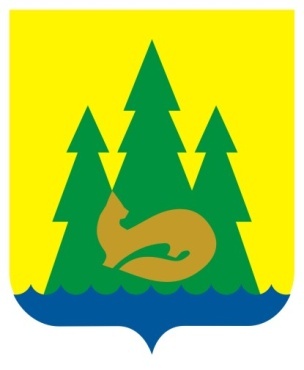 ВЕСТНИКправовыхАктовмуниципального образования«Муниципальный округЯкшур-Бодьинский районУдмуртской Республики»2023 год27 декабря № 79ВЕСТНИКправовыхАктовмуниципального образования«Муниципальный округЯкшур-Бодьинский районУдмуртской Республики»1Извещение 42Решение Совета депутатов муниципального образования «Муниципальный округ Якшур-Бодьинский район Удмуртской Республики» от 21.12.2023 № 1/445 «О внесении изменений в Прогнозный	 план (Программу) приватизации имущества, находящегося в собственности муниципального образования «Муниципальный округ Якшур-Бодьинский район Удмуртской Республики», на 2023 год и плановый период 2024-2025 годов».5-63Решение Совета депутатов муниципального образования «Муниципальный округ Якшур-Бодьинский район Удмуртской Республики» от 21.12.2023 № 2/446 «О внесении изменений в решение Совета депутатов муниципального образования «Муниципальный округ Якшур-Бодьинский район Удмуртской Республики» от 23 ноября 2023 года № 5/434 «О бюджете муниципального образования «Муниципальный округ Якшур-Бодьинский район Удмуртской Республики» на 2024 год и на плановый период 2025 и 2026 годов».7-774Решение Совета депутатов муниципального образования «Муниципальный округ Якшур-Бодьинский район Удмуртской Республики» от 21.12.2023 № 3/447 «О председателе, заместителе председателя и секретаре Административной комиссии муниципального образования «Муниципальный округ Якшур-Бодьинский район Удмуртской Республики».88-795Решение Совета депутатов муниципального образования «Муниципальный округ Якшур-Бодьинский район Удмуртской Республики» от 21.12.2023 № 4/448 «О внесении изменений в состав Комиссии по проведению антикоррупционной экспертизы нормативных правовых актов и проектов нормативных правовых актов Совета депутатов муниципального образования «Муниципальный округ Якшур-Бодьинский район Удмуртской Республики».80-816Решение Совета депутатов муниципального образования «Муниципальный округ Якшур-Бодьинский район Удмуртской Республики» от 21.12.2023 № 5/449 «Об определении границ части территории населенного пункта села Чур муниципального образования «Муниципальный округ Якшур-Бодьинский район Удмуртской Республики»».82-837Решение Совета депутатов муниципального образования «Муниципальный округ Якшур-Бодьинский район Удмуртской Республики» от 21.12.2023 № 6/450 «Об определении границ части территории населенного пункта деревни Малая Итча муниципального образования «Муниципальный округ Якшур-Бодьинский район Удмуртской Республики».84-858Решение Совета депутатов муниципального образования «Муниципальный округ Якшур-Бодьинский район Удмуртской Республики» от 21.12.2023 № 7/451 «Об определении границ части территории населенного пункта села Якшур-Бодья муниципального образования «Муниципальный округ Якшур-Бодьинский район Удмуртской Республики».86-879Решение Совета депутатов муниципального образования «Муниципальный округ Якшур-Бодьинский район Удмуртской Республики» от 21.12.2023 № 8/452 «Об определении границ части территории населенного пункта деревни Альман муниципального образования «Муниципальный округ Якшур-Бодьинский район Удмуртской Республики».88-8910Решение Совета депутатов муниципального образования «Муниципальный округ Якшур-Бодьинский район Удмуртской Республики» от 21.12.2023 № 9/453 «Об определении границ части территории населенного пункта деревни Нижний Пислеглуд муниципального образования «Муниципальный округ Якшур-Бодьинский район Удмуртской Республики».90-9111Решение Совета депутатов муниципального образования «Муниципальный округ Якшур-Бодьинский район Удмуртской Республики» от 21.12.2023 №10/454 «Об определении границ части территории населенного пункта деревни Патраки  муниципального образования «Муниципальный округ Якшур-Бодьинский район Удмуртской Республики».92-9312Решение Совета депутатов муниципального образования «Муниципальный округ Якшур-Бодьинский район Удмуртской Республики» от 21.12.2023 №11/455 «Об определении границ части территории населенного пункта деревни Якшур  муниципального образования «Муниципальный округ Якшур-Бодьинский район Удмуртской Республики».94-9513Решение Совета депутатов муниципального образования «Муниципальный округ Якшур-Бодьинский район Удмуртской Республики» от 21.12.2023 № 12/456 «Об определении границ части территории населенного пункта села Селычка муниципального образования «Муниципальный округ Якшур-Бодьинский район Удмуртской Республики».96-9714Постановление Администрации муниципального образования «Муниципальный округ Якшур-Бодьинский район Удмуртской Республики» от 27.12.2023 №2164 «Об установлении средней стоимости питания учащихся из малообеспеченных семей (кроме многодетных малообеспеченных семей), в том числе из неполных семей, в муниципальных общеобразовательных организациях муниципального образования «Муниципальный округ Якшур-Бодьинский район Удмуртской Республики»98-10015Постановление Администрации муниципального образования «Муниципальный округ Якшур-Бодьинский район Удмуртской Республики» от 26.12.2023 №2139 «О подготовке  документации по планировке (проекта планировки и проекта межевания) территории для размещения линейных объектов (коридора коммуникаций) до куста № 4 и площадки скважины № 790 Патраковского месторождения нефти в границах земель лесного фонда Якшур-Бодьинского лесничества, расположенных частично на территории, подведомственной территориальному отделу «Якшурский»  Администрации муниципального образования «Муниципальный округ Якшур-Бодьинский район Удмуртской Республики».101-10216Постановление Администрации муниципального образования «Муниципальный округ Якшур-Бодьинский район Удмуртской Республики» от 26.12.2023 №2140 «О подготовке  документации по планировке (проекта планировки и проекта межевания) территории для размещения линейных объектов (водоводы) до скважин № 858 и № 748 Патраковского месторождения нефти в границах земель лесного фонда Якшур-Бодьинского лесничества, расположенных частично на территории, подведомственной территориальному отделу «Якшурский»  Администрации муниципального образования «Муниципальный округ Якшур-Бодьинский район Удмуртской Республики».103-10417Постановление Администрации муниципального образования «Муниципальный округ Якшур-Бодьинский район Удмуртской Республики» от 26.12.2023 №2138 «О подготовке  документации по планировке (проекта планировки и проекта межевания) территории для размещения линейных объектов (коридора коммуникаций) до куста № 9 Патраковского нефтяного месторождения в границах земель лесного фонда Якшур-Бодьинского лесничества, расположенных частично на территории, подведомственной территориальному отделу «Якшурский»  Администрации муниципального образования «Муниципальный округ Якшур-Бодьинский район Удмуртской Республики».105-10618Постановление Администрации муниципального образования «Муниципальный округ Якшур-Бодьинский район Удмуртской Республики» от 25.12.2023 №2131 «О перечне помещений, безвозмездно предоставляемых для проведения зарегистрированными кандидатами, их доверенными лицами, политическими партиями, выдвинувшими зарегистрированных кандидатов, агитационных публичных мероприятий в форме собраний, при проведении выборов Президента Российской Федерации 17 марта 2024 года».107-109№ п/пНаименование объектаМестонахождение и краткая характеристика объектаПлощадь, кв.м.Площадь закрепленного земельного участка, кв.м.% износа12345613Зерносклад-навесУР, Якшур-Бодьинский район, д. Якшур, ул. Трактовая, 29, кадастровый номер 18:24:112001:500 (балансовая стоимость -797 496,48руб.) с земельным участком с кадастровым номером 18:24:112001:254418,11309785Совет депутатов муниципального образования «Муниципальный округ Якшур-Бодьинский район Удмуртской Республики»«Удмурт Элькунысь Якшур-Бӧдья ёрос муниципал округ» муниципал кылдытэтысь депутатъёслэн КенешсыКод бюджетной классификации Российской ФедерацииНаименование доходовСуммаСуммаСуммаКод бюджетной классификации Российской ФедерацииНаименование доходов2024 год2025 год2026 год1 00 00000 00 0000 000НАЛОГОВЫЕ И НЕНАЛОГОВЫЕ ДОХОДЫ399755,7410938,9434835,71 01 00000 00 0000 000НАЛОГИ НА ПРИБЫЛЬ, ДОХОДЫ273160,0284086,0295449,01 01 02000 01 0000 110Налог на доходы физических лиц273160,0284086,0295449,01 03 00000 00 0000 000НАЛОГИ НА ТОВАРЫ (РАБОТЫ, УСЛУГИ), РЕАЛИЗУЕМЫЕНА ТЕРРИТОРИИ РОССИЙСКОЙ ФЕДЕРАЦИИ33404,434191,646111,41 03 02000 01 0000 110Акцизы по подакцизным товарам (продукции), производимым натерритории Российской Федерации33404,434191,646111,41 05 00000 00 0000 000НАЛОГИ НА СОВОКУПНЫЙ ДОХОД12496,013165,013779,01 05 01000 01 0000 110Налог, взимаемый в связи с применением упрощенной системыналогообложения8125,08794,09408,01 05 03010 01 0000 110Единый сельскохозяйственный налог702,0702,0702,01 05 04020 02 0000 110Налог, взымаемый в связи с применением патентной системыналогообложения, зачисляемый в бюджеты мунципальных районов3669,03669,03669,01 06 00000 00 0000 000НАЛОГИ НА ИМУЩЕСТВО24 470,024 470,024 470,01 06 01030 14 0000 110Налог на имущество физических лиц, взимаемый по ставкам,применяемым к объектам налогообложения, расположенным в границах муниципальных округов6 082,06 082,06 082,01 06 06033 14 0000 110Земельный налог с организаций, обладающих земельным участком,расположенным в границах муниципальных округов12 753,012 753,012 753,01 06 06043 14 0000 110Земельный налог с физических лиц, обладающих земельным участком,расположенным в границах муниципальных округов5 635,05 635,05 635,01 07 00000 00 0000 000НАЛОГИ, СБОРЫ И РЕГУЛЯРНЫЕ ПЛАТЕЖИ ЗАПОЛЬЗОВАНИЕ ПРИРОДНЫМИ РЕСУРСАМИ6 470,06 470,06 470,01 07 01020 01 0000 110Налог на добычу общераспространенных полезных ископаемых6 470,06 470,06 470,01 08 00000 00 0000 000ГОСУДАРСТВЕННАЯ ПОШЛИНА2 821,01 622,01 622,01 08 03010 01 1000 110Государственная пошлина по делам, рассматриваемым в судах общейюрисдикции, мировыми судьями (за исключением Верховного Суда Российской Федерации) (сумма платежа (перерасчеты, недоимка и задолженность по соответствующему платежу, в том числе по отмененному)2 821,01 622,01 622,01 11 00000 00 0000 000ДОХОДЫ ОТ ИСПОЛЬЗОВАНИЯ ИМУЩЕСТВА,НАХОДЯЩЕГОСЯ В ГОСУДАРСТВЕННОЙ И МУНИЦИПАЛЬНОЙ СОБСТВЕННОСТИ25 765,025 765,025 765,01 11 05012 14 0000 120Доходы, получаемые в виде арендной платы за земельные участки,государственная собственность на которые не разграничена и которые расположены в границах муниципальных округов поселений и межселенных территорий муниципальных районов, а также средства от продажи права на заключение договоров аренды указанных земельныхучастков25 264,025 264,025 264,01 11 05024 14 0000 120Доходы, получаемые в виде арендной платы, а также средства отпродажи права на заключение договоров аренды за земли, находящиеся в собственности муниципальных округов (за исключением земельных участков муниципальных бюджетных и автономных учреждений)67,067,067,01 11 05034 14 0000 120Доходы от сдачи в аренду имущества, находящегося в оперативномуправлении органов управления сельских поселений и созданных ими учреждений (за исключением имущества муниципальных бюджетных и автономных учреждений)241,0241,0241,01 11 05074 14 0000 120Доходы от сдачи в аренду имущества, составляющего казнумуниципальных округов (за исключением земельных участков)37,037,037,01 11 09044 14 0000 120Прочие поступления от использования имущества, находящегося всобственности муниципальных округов (за исключением имущества муниципальных бюджетных и автономных учреждений, а также имущества муниципальных унитарных предприятий, в том числе казенных)156,0156,0156,01 12 00000 00 0000 000ПЛАТЕЖИ ПРИ ПОЛЬЗОВАНИИ ПРИРОДНЫМИ РЕСУРСАМИ14 119,314 119,314 119,31 12 01000 01 0000 120Плата за негативное воздействие на окружающую среду14 119,314 119,314 119,31 13 00000 00 0000 000ДОХОДЫ ОТ ОКАЗАНИЯ ПЛАТНЫХ УСЛУГ(РАБОТ) ИКОМПЕНСАЦИИ ЗАТРАТ ГОСУДАРСТВА50,050,050,01 14 00000 00 0000 000ДОХОДЫ ОТ ПРОДАЖИ МАТЕРИАЛЬНЫХ ИНЕМАТЕРИАЛЬНЫХ АКТИВОВ5 000,05 000,05 000,01 14 02040 14 0000 410Доходы от реализации иного имущества, находящегося в собственности муниципальных округов (за исключением имущества муниципальныхбюджетных и автономных учреждений, а также имущества муниципальных унитарных предприятий, в том числе казенных), вчасти реализации основных средств по указанному имуществу569,00,00,01 14 06012 14 0000 430Доходы от продажи земельных участков, государственная собственностьна которые не разграничена и которые расположены в границах муниципальных округов4 231,04 800,04 800,01 14 06312 14 0000 430Плата за увеличение площади земельных участков, находящихся вчастной собственности, в результате перераспределения таких земельных участков и земель (или) земельных участков,государственная собственность на которые не разграничена и которыерасположены в границах муниципальных округов200,0200,0200,01 16 00000 00 0000 000ШТРАФЫ, САНКЦИИ, ВОЗМЕЩЕНИЕ УЩЕРБА2 000,02 000,02 000,01 17 00000 00 0000 000ПРОЧИЕ НЕНАЛОГОВЫЕ ДОХОДЫ0,00,00,01 17 14000 00 0000 150Средства самообложения граждан0,00,00,01 17 14020 14 0000 150Средства самообложения граждан, зачисляемые в бюджеты муниципальныхокругов0,00,00,01 17 15000 00 0000 150Инициативные платежи0,00,00,01 17 15020 14 0000 150Инициативные платежи, зачисляемые в бюджеты муниципальных округов0,00,00,02 00 00000 00 0000 000БЕЗВОЗМЕЗДНЫЕ ПОСТУПЛЕНИЯ673 795,8655 437,5647 538,52 02 00000 00 0000 000Безвозмездные поступления от других бюджетов бюджетнойсистемы Российской Федерации673 795,8655 437,5647 538,52 02 10000 04 0000 150Дотации бюджетам муниципальных округов55 211,455 211,455 211,42 02 15001 14 0000 150Дотации бюджетам муниципальных округов на выравнивание бюджетной обеспеченности из субъекта Российской Федерации53 889,053 889,053 889,02 02 15002 14 0000 150Дотации бюджетам муниципальных округов на поддержку мер по обеспечению сбалансированности бюджетов1 322,41 322,41 322,42 02 20000 14 0000 150Субсидии бюджетам муниципальных округов94 178,559 618,257 494,32 02 25098 14 0000 150Субсидии бюджетам муниципальных округов на обновление материально-технической базы для организации учебно-исследовательской, научно-практической, творческой деятельности,занятий физической культурой и спортом768,10,00,02 02 20302 14 0000 150Субсидии бюджетам муниципальных округов на обеспечение мероприятий по переселению граждан из аварийного жилищного фонда, в том числе переселению граждан из аварийного жилищного фонда с учетом необходимости развития малоэтажного жилищного строительства,за счет средств, поступивших от государственной корпорации - Фонда содействия реформированию жилищно- коммунального хозяйства2 822,00,00,02 02 20303 14 0000 150Субсидии бюджетам муниципальных округов на обеспечениемероприятий по модернизации систем коммунальной инфраструктуры за счет средств бюджетов144,02 02 20077 14 0000 150Субсидии бюджетам муниципальных округов на капитальные вложения в объекты муниципальной собственности25 000,00,00,02 02 25130 140000 150Субсидии бюджетам муниципальных округов на развитие сетиучреждений культурно-досугового типа4 317,40,00,02 02 25190 140000 150Субсидии бюджетам муниципальных округов на реализацию мероприятий по модернизации библиотек в части комплектованиякнижных фондов библиотек муниципальных образований168,482,082,02 02 25304 14 0000 150Субсидии бюджетам на организацию бесплатного горячего питания обучающихся, получающих начальное общее образование вгосударственных и муниципальных образовательных организациях16 702,314 737,412 688,32 02 25467 14 0000 150Субсидии бюджетам муниципальных округов на обеспечения развитияи укрепления материально-технической базы домов культуры в населенных пунктах с числом жителей до 50 тысяч человек1 000,0846,1846,12 02 25511 14 0000 150Субсидии бюджетам муниципальных округов на проведениекомплексных кадастровых работ321,00,00,02 02 25519 14 0000 150Субсидии бюджетам муниципальных округов на оказаниегосударственной поддержки отрасли культуры в целях оснащенияобразовательных учреждений в сфере культуры (детских школ искусств и училищ) музыкальными инструментами, оборудованием и учебными материалами2 469,10,00,02 02 25555 14 0000 150Субсидии бюджетам муниципальных округов на реализацию программформирования современной городской среды4 097,60,00,02 02 29999 14 0000 150Прочие субсидии бюджетам муниципальных округов на выполнение передаваемых полномочий субъектов Российской Федерации36 368,643 952,743 877,92 02 30024 00 0000 150Субвенции бюджетам муниципальных округов449 345,2477 469,0471 734,82 02 30024 14 0000 150Субвенции бюджетам муниципальных округов на выполнение передаваемых полномочий субъектов Российской Федерации444 036,2472 678,2467 337,42 02 30029 14 0000 150Субвенции бюджетам муниципальных округов на компенсацию части платы, взимаемой с родителей (законных представителей) за присмотр и уход за детьми, посещающими образовательные организации, реализующие образовательные программы дошкольного образования1 910,21 407,5603,22 02 35118 14 0000 150Субвенции бюджетам муниципальных округов на осуществление первичного воинского учета на территориях, где отсутствуют военные комиссариаты1 864,01 934,02 110,02 02 35120 14 0000 150Субвенция бюджетам муниципальных округов на осуществление полномочий по составлению (изменению) списков кандидатов в присяжные заседатели федеральных судов общей юрисдикции вУдмуртской Республике19,019,5202,52 02 35930 14 0000 150Субвенции бюджетам муниципальных округов на государственную регистрацию актов гражданского состояния1 515,81 429,81 481,72 02 40000 00 0000 150Иные межбюджетные трасферты муниципальным округам75 060,763 138,963 098,02024517900 0000 150Межбюджетные трансферты, передаваемые бюджетам на проведение мероприятий по обеспечению деятельности советников директора по воспитанию и взаимодействию с детскими общественнымиобъединениями в общеобразовательных организациях2 815,62 815,63 068,62 02 45303 14 0000 150Межбюджетные трансферты, передаваемые бюджетам муниципальных округов на ежемесячное денежное вознаграждение за классноеруководство педагогическим работникам государственных и муниципальных общеобразовательных организаций16 664,916 594,316 300,42 02 45393 14 0000 150Межбюджетные трансферты, передаваемые бюджетам муниципальных округов на финансовое обеспечение дорожной деятельности в рамках реализации национального проекта "Безопасные и качественныеавтомобильные дороги"39 990,043 000,043 000,02 02 49999 14 0000 150Прочие межбюджетные трансферты, передаваемые бюджетам муниципальных округов15 590,2729,0729,0ИТОГО ДОХОДОВ1 073 551,51 066 376,41 082 374,2ДЕФИЦИТ (ПРОФИЦИТ)87,60,00,0БАЛАНС1 073 463,91 066 376,41 082 374,2"""""Наименование расходовГлаваРаздел, подразделЦелевая статьяВид расходовСумма на 2024 годСумма на 2025 годСумма на 2026 годАдминистрация муниципального образования "Муниципальный округ Якшур-Бодьинскийрайон Удмуртской Республики"79300000000000000000416 345,20375 421,90386 495,40ОБЩЕГОСУДАРСТВЕННЫЕ ВОПРОСЫ79301000000000000000136 792,30125 688,50125 050,60Функционирование высшего должностного лица субъекта Российской Федерации имуниципального образования793010200000000000002 073,002 073,002 073,00793010299000600000002 073,002 073,002 073,00Глава муниципального образования793010299000600100002 073,002 073,002 073,00Фонд оплаты труда государственных(муниципальных) органов793010299000600101211 592,001 592,001 592,00Заработная плата793010299000600101211 592,001 592,001 592,00Взносы по обязательному социальномустрахованию на выплаты денежного содержания и иные выплаты работникам государственных (муниципальных) органов79301029900060010129481,00481,00481,00Начисления на выплаты по оплате труда79301029900060010129481,00481,00481,00Функционирование Правительства Российской Федерации, высших исполнительных органовгосударственной власти субъектов Российской Федерации, местных администраций7930104000000000000052 936,8045 111,5045 162,60Подпрограмма "Социальная поддержка семьии детей"79301040410000000000475,80442,80442,80Расходы на деятельность специалистов, осуществляющих государственные полномочия. передаваемые в соответствии с ЗакономУдмуртской Республики от 14 марта 2013 года № 8-РЗ79301040410007860000475,80442,80442,80Фонд оплаты труда государственных(муниципальных) органов79301040410007860121366,40341,80341,80Заработная плата79301040410007860121366,40341,80341,80Взносы по обязательному социальномустрахованию на выплаты денежного содержания и иные выплаты работникам государственных (муниципальных) органов79301040410007860129109,40101,00101,00Начисления на выплаты по оплате труда79301040410007860129109,40101,00101,007930104091006000000048 467,5041 020,0041 020,00Центральный аппарат7930104091006003000048 467,5041 020,0041 020,00Фонд оплаты труда государственных(муниципальных) органов7930104091006003012130 361,0030 361,0030 361,00Заработная плата7930104091006003012130 361,0030 361,0030 361,00Иные выплаты персоналу государственных(муниципальных) органов, за исключением фонда оплаты труда79301040910060030122100,00100,00100,00Транспортные услуги79301040910060030122100,00100,00100,00Взносы по обязательному социальномустрахованию на выплаты денежного содержания и иные выплаты работникам государственных (муниципальных) органов793010409100600301299 169,009 169,009 169,00Начисления на выплаты по оплате труда793010409100600301299 169,009 169,009 169,00Наименование расходовГлаваРаздел, подразделЦелевая статьяВид расходовСумма на 2024 годСумма на 2025 годСумма на 2026 годЗакупка товаров, работ и услуг в сфере информационно-коммуникационных технологий79301040910060030242950,00950,00950,00Услуги связи79301040910060030242950,00950,00950,00Прочая закупка товаров, работ и услуг793010409100600302441 300,00350,00350,00Прочие работы, услуги793010409100600302441 300,00350,00350,00Уплата налога на имущество организаций иземельного налога79301040910060030851105,0045,0045,00Прочие расходы79301040910060030851105,0045,0045,00Уплата иных платежей793010409100600308536 482,5045,0045,00Другие экономические санкции793010409100600308536 482,5045,0045,00Подпрограмма "Архивное дело"79301040950000000000872,70613,90613,10Расходы на осуществление отдельныхгосударственных полномочий в сфере архивного дела79301040950004360000872,70613,90613,10Фонд оплаты труда государственных(муниципальных) органов79301040950004360121545,00480,00480,00Заработная плата79301040950004360121545,00480,00480,00Взносы по обязательному социальномустрахованию на выплаты денежного содержания и иные выплаты работникам государственных (муниципальных) органов79301040950004360129160,20133,90133,10Начисления на выплаты по оплате труда79301040950004360129160,20133,90133,10Закупка товаров, работ и услуг в сфере информационно-коммуникационных технологий79301040950004360242151,800,000,00Прочие работы, услуги79301040950004360242151,800,000,00Прочая закупка товаров, работ и услуг7930104095000436024415,700,000,00793010409500043602447,300,000,00Арендная плата за пользование имуществом (за исключением земельных участков и других обособленных природных объектов)793010409500043602448,400,000,00793010409500600000001 605,001 605,001 605,00Центральный аппарат793010409500600300001 605,001 605,001 605,00Фонд оплаты труда государственных(муниципальных) органов79301040950060030121460,00460,00460,00Заработная плата79301040950060030121460,00460,00460,00Взносы по обязательному социальномустрахованию на выплаты денежного содержания и иные выплаты работникам государственных (муниципальных) органов79301040950060030129141,00141,00141,00Начисления на выплаты по оплате труда79301040950060030129141,00141,00141,00Закупка товаров, работ и услуг в сфере информационно-коммуникационных технологий7930104095006003024211,0011,0011,00Услуги связи7930104095006003024211,0011,0011,00Субсидии бюджетным учреждениям на финансовое обеспечение государственного (муниципального) задания на оказаниегосударственных (муниципальных) услуг(выполнение работ)79301040950060030611993,00993,00993,00Безвозмездные перечисления (передачи) текущего характера сектора государственногоуправления79301040950060030611993,00993,00993,00793010409600500000001 515,801 429,801 481,70Государственная регистрация актовгражданского состояния793010409600593000001 515,801 429,801 481,70Фонд оплаты труда государственных(муниципальных) органов793010409600593001211 105,001 099,801 140,40793010409600593001211 105,001 099,801 140,40Взносы по обязательному социальномустрахованию на выплаты денежного содержания и иные выплаты работникам государственных (муниципальных) органов79301040960059300129330,00330,00341,3079301040960059300129330,00330,00341,30Прочая закупка товаров, работ и услуг7930104096005930024480,800,000,007930104096005930024480,800,000,00Судебная система7930105000000000000019,0019,50202,507930105091005000000019,0019,50202,50Наименование расходовГлаваРаздел, подразделЦелевая статьяВид расходовСумма на 2024 годСумма на 2025 годСумма на 2026 годРасходы на финансовое обеспечениегосударственных полномочий по составлению (изменению и дополнению) списков кандидатов в присяжные заседатели федеральных судов общей юрисдикции в Удмуртской Республике7930105091005120000019,0019,50202,50Прочая закупка товаров, работ и услуг7930105091005120024419,0019,50202,50Прочие работы, услуги7930105091005120024419,0019,50202,50Резервные фонды79301110000000000000100,00100,00100,0079301119900060000000100,00100,00100,00Резервный фонд79301119900060080000100,00100,00100,00Резервные средства79301119900060080870100,00100,00100,00Иные выплаты текущего характерафизическим лицам79301119900060080870100,00100,00100,00Другие общегосударственные вопросы7930113000000000000081 663,5078 384,5077 512,50793011306100600000002 460,001 750,001 640,00Мероприятия в сфере гражданской обороны, защиты населения и территорий от чрезвычайныхситуаций793011306100619000002 460,001 750,001 640,00Субсидии бюджетным учреждениям наиные цели793011306100619006122 460,001 750,001 640,00Безвозмездные перечисления (передачи) текущего характера сектора государственногоуправления793011306100619006122 460,001 750,001 640,00Подпрограмма "Организация муниципальногоуправления"7930113091000000000010,000,000,00Расходы на создание и организациюдеятельности административных комиссий7930113091000451000010,000,000,00Прочая закупка товаров, работ и услуг7930113091000451024410,000,000,007930113091000451024410,000,000,007930113091006000000047 837,0047 794,0047 794,00Содержание подведомственных учреждений7930113091006090000047 748,0047 748,0047 748,00Субсидии бюджетным учреждениям на финансовое обеспечение государственного (муниципального) задания на оказаниегосударственных (муниципальных) услуг(выполнение работ)7930113091006090061147 748,0047 748,0047 748,00Безвозмездные перечисления (передачи) текущего характера сектора государственногоуправления7930113091006090061147 748,0047 748,0047 748,00Реализация льгот гражданам, имеющим звание "Почетный гражданин муниципальногообразования"7930113091006173000022,0022,0022,00Публичные нормативные выплатыгражданам несоциального характера7930113091006173033022,0022,0022,00Иные выплаты текущего характерафизическим лицам7930113091006173033022,0022,0022,00Выплаты лицам, занесенным на доску почетамуниципального округа7930113091006174000014,0014,0014,00Публичные нормативные выплатыгражданам несоциального характера7930113091006174033014,0014,0014,00Иные выплаты текущего характерафизическим лицам7930113091006174033014,0014,0014,00Исполнение прочих обязательствмуниципального образования7930113091006270000053,0010,0010,00Прочая закупка товаров, работ и услуг7930113091006270024453,0010,0010,00Прочие работы, услуги7930113091006270024453,0010,0010,007930113092006000000080,0080,0080,00Мероприятия по повышению квалификациии обучению персонала7930113092006016000080,0080,0080,00Закупка товаров, работ и услуг в сфере информационно-коммуникационных технологий7930113092006016024250,0050,0050,00Прочие работы, услуги7930113092006016024250,0050,0050,00Прочая закупка товаров, работ и услуг7930113092006016024430,0030,0030,00Прочие работы, услуги7930113092006016024430,0030,0030,00793011309300600000002,002,002,00Мероприятия в сфере охраны труда793011309300627400002,002,002,00Прочая закупка товаров, работ и услуг793011309300627402442,002,002,00Прочие работы, услуги793011309300627402442,002,002,00Подпрограмма "Управление муниципальным имуществом и земельными ресурсами"79301130940000000000311,500,000,00Наименование расходовГлаваРаздел, подразделЦелевая статьяВид расходовСумма на 2024 годСумма на 2025 годСумма на 2026 годМероприятия по обеспечению внесений в Единый государственный реестр недвижимости сведений о правообладателях ранее учтенныйобъектов недвижимости79301130940006290000311,500,000,00Фонд оплаты труда государственных(муниципальных) органов79301130940006290121239,300,000,00Заработная плата79301130940006290121239,300,000,00Взносы по обязательному социальномустрахованию на выплаты денежного содержания и иные выплаты работникам государственных (муниципальных) органов7930113094000629012972,200,000,00Начисления на выплаты по оплате труда7930113094000629012972,200,000,0079301130940060000000413,00369,00369,00Оценка недвижимости, признание прав и регулирование отношений в сфере управления государственной и муниципальнойсобственностью7930113094006009000025,0025,0025,00Прочая закупка товаров, работ и услуг7930113094006009024425,0025,0025,00Прочие работы, услуги7930113094006009024425,0025,0025,00Проведение прочих мероприятий, связанных с регулированием отношений по муниципальнойсобственности79301130940060180000120,0076,0076,00Прочая закупка товаров, работ и услуг79301130940060180244120,0076,0076,00Коммунальные услуги79301130940060180244120,0076,0076,00Мероприятия по землеустройству иземлепользованию79301130940062010000268,00268,00268,00Прочая закупка товаров, работ и услуг79301130940062010244268,00268,00268,00Прочие работы, услуги79301130940062010244268,00268,00268,0079301130940S5000000020,0020,0020,00Расходы на проведение комплексныхкадастровых работ (местный бюджет)79301130940S5511000020,0020,0020,00Прочая закупка товаров, работ и услуг79301130940S5511024420,0020,0020,0079301130940S5511024420,0020,0020,0079301130980060000000270,00270,00270,00Мероприятия в области информатизациямуниципального образования79301130980062750000270,00270,00270,00Закупка товаров, работ и услуг в сфере информационно-коммуникационных технологий79301130980062750242270,00270,00270,00Работы, услуги по содержанию имущества7930113098006275024280,000,000,00Прочие работы, услуги7930113098006275024234,500,000,00Увеличение стоимости прочихматериальных запасов79301130980062750242155,50270,00270,00793011315001600000002 500,002 500,002 500,00Единовременная выплата специалистам впервый месяц работы793011315001627000002 500,002 500,002 500,00Социальные выплаты гражданам, кромепубличных нормативных социальных выплат793011315001627003202 500,002 500,002 500,00793011315001627003202 500,002 500,002 500,0079301131500360000000500,00500,00500,00Возмещение оплаты за аренду и наем жильяпо договору79301131500362700000500,00500,00500,00Социальные выплаты гражданам, кромепубличных нормативных социальных выплат79301131500362700320500,00500,00500,0079301131500362700320500,00500,00500,00793011315004600000002 000,002 000,002 000,00Приобретение жилых помещений всобственность муниципального образования (служебное помещение)793011315004627000002 000,002 000,002 000,00Бюджетные инвестиции793011315004627004102 000,002 000,002 000,00793011315004627004102 000,002 000,002 000,007930113990006000000025 260,0023 099,5022 337,50Обеспечение деятельностицентрализованных бухгалтерий и прочих учреждений7930113990006012000024 810,0022 649,5021 887,50Фонд оплаты труда учреждений7930113990006012011118 485,0016 694,5015 932,507930113990006012011118 485,0016 694,5015 932,50Взносы по обязательному социальному страхованию на выплаты по оплате трудаработников и иные выплаты работникамучреждений793011399000601201195 652,005 652,005 652,00793011399000601201195 652,005 652,005 652,00Наименование расходовГлаваРаздел, подразделЦелевая статьяВид расходовСумма на 2024 годСумма на 2025 годСумма на 2026 годЗакупка товаров, работ и услуг в сфере информационно-коммуникационных технологий79301139900060120242382,0064,0064,0079301139900060120242382,0064,0064,00Прочая закупка товаров, работ и услуг79301139900060120244291,00239,00239,00Прочие работы, услуги79301139900060120244291,00239,00239,00Прочие расходы79301139900060990000450,00450,00450,00Субсидии автономным учреждениям наиные цели79301139900060990622450,00450,00450,0079301139900060990622450,00450,00450,00НАЦИОНАЛЬНАЯ ОБОРОНА793020000000000000001 864,001 934,002 110,00Мобилизационная и вневойсковая подготовка793020300000000000001 864,001 934,002 110,00793020399000500000001 864,001 934,002 110,00Осуществление первичного воинского учёта на территориях, где отсутствуют военныекомиссариаты793020399000511800001 864,001 934,002 110,00Фонд оплаты труда государственных(муниципальных) органов793020399000511801211 360,001 415,001 542,00793020399000511801211 360,001 415,001 542,00Взносы по обязательному социальномустрахованию на выплаты денежного содержания и иные выплаты работникам государственных (муниципальных) органов79302039900051180129410,00425,00465,0079302039900051180129410,00425,00465,00Закупка товаров, работ и услуг в сфере информационно-коммуникационных технологий7930203990005118024230,0030,0033,007930203990005118024230,0030,0033,00Прочая закупка товаров, работ и услуг7930203990005118024464,0064,0070,007930203990005118024464,0064,0070,00НАЦИОНАЛЬНАЯ БЕЗОПАСНОСТЬ ИПРАВООХРАНИТЕЛЬНАЯ ДЕЯТЕЛЬНОСТЬ793030000000000000002 433,002 433,002 433,00Гражданская оборона79303090000000000000350,00350,00350,0079303090610060000000350,00350,00350,00Мероприятия в сфере гражданской обороны, защиты населения и территорий от чрезвычайныхситуаций79303090610061900000350,00350,00350,00Прочая закупка товаров, работ и услуг79303090610061900244350,00350,00350,0079303090610061900244350,00350,00350,00Защита населения и территории от чрезвычайных ситуаций природного итехногенного характера, пожарная безопасность793031000000000000001 971,001 971,001 971,00793031006100600000001 971,001 971,001 971,00Обеспечение первичных мер пожарнойбезопасности793031006100619100001 971,001 971,001 971,00Иные выплаты государственных (муниципальных) органов привлекаемым лицам7930310061006191012344,0044,0044,00Прочие работы, услуги7930310061006191012344,0044,0044,00Прочая закупка товаров, работ и услуг79303100610061910244727,00727,00727,00Работы, услуги по содержанию имущества79303100610061910244727,00727,00727,00Субсидии бюджетным учреждениям наиные цели793031006100619106121 200,001 200,001 200,00Безвозмездные перечисления (передачи) текущего характера сектора государственногоуправления793031006100619106121 200,001 200,001 200,00Другие вопросы в области национальнойбезопасности и правоохранительной деятельности79303140000000000000112,00112,00112,0079303140620060000000100,00100,00100,00Профилактика правонарушений79303140620061920000100,00100,00100,00Иные выплаты государственных (муниципальных) органов привлекаемым лицам793031406200619201235,005,005,00Прочие работы, услуги793031406200619201235,005,005,00Субсидии автономным учреждениям наиные цели7930314062006192062295,0095,0095,00Безвозмездные перечисления (передачи) текущего характера сектора государственногоуправления7930314062006192062295,0095,0095,007930314063006000000012,0012,0012,00Наименование расходовГлаваРаздел, подразделЦелевая статьяВид расходовСумма на 2024 годСумма на 2025 годСумма на 2026 годГармонизация межэтнических отношений и участие в профилактике экстремизма7930314063006193000012,0012,0012,00Субсидии автономным учреждениям наиные цели7930314063006193062212,0012,0012,007930314063006193062212,0012,0012,00НАЦИОНАЛЬНАЯ ЭКОНОМИКА7930400000000000000094 077,90122 187,30134 107,10Сельское хозяйство и рыболовство79304050000000000000347,50230,00230,0079304050510060000000330,00230,00230,00Мероприятия по проведению конкурсов, смотров, семинаров и совещаний в областисельского хозяйства79304050510061800000320,00220,00220,00Премии и гранты79304050510061800350240,00140,00140,00Иные выплаты текущего характерафизическим лицам79304050510061800350240,00140,00140,00Субсидии автономным учреждениям наиные цели7930405051006180062280,0080,0080,00Безвозмездные перечисления (передачи) текущего характера сектора государственногоуправления7930405051006180062280,0080,0080,00Мероприятия в области сельского хозяйства7930405051006181000010,0010,0010,00Субсидии на возмещение недополученных доходов и (или) возмещение фактическипонесенных затрат в связи с производством (реализацией) товаров, выполнением работ,оказанием услуг7930405051006181081110,0010,0010,00Безвозмездные перечисления финансовым организациям государственного сектора напроизводство7930405051006181081110,0010,0010,00Непрограммные направления деятельности7930405990000000000017,500,000,00Расходы по содержанию скотомогильников (биотермических ям) и мест захороненийживотных, павших от сибирской язвы,находящихся в собственности Удмуртской Республики, а также по ликвидациинеиспользуемых скотомогильников(биотермических ям)7930405990000902000017,500,000,00Прочая закупка товаров, работ и услуг7930405990000902024417,500,000,007930405990000902024417,500,000,00Дорожное хозяйство (дорожные фонды)7930409000000000000092 306,10121 742,30133 662,10Подпрограмма "Развитие транспортной системы (организация транспортногообслуживания населения, развитие дорожногохозяйства)"7930409075000000000018 182,7043 821,7043 821,70Расходы на содержание автомобильных дорог местного значения и искусственныхсооружений на них, по которым проходятмаршруты школьных автобусов793040907500013800002 962,903 066,903 066,90Прочая закупка товаров, работ и услуг793040907500013802442 962,903 066,903 066,90Работы, услуги по содержанию имущества793040907500013802442 962,903 066,903 066,90Развитие сети автомобильных дорогУдмуртской Республики7930409075000465000015 219,8040 754,8040 754,80Прочая закупка товаров, работ и услуг7930409075000465024415 219,8040 754,8040 754,807930409075000465024415 219,8040 754,8040 754,807930409075006000000033 304,4034 091,6046 011,40Капитальный ремонт, ремонт и содержание автомобильных дорог общего пользованияместного значения7930409075006251000033 274,4034 061,6045 981,40Прочая закупка товаров, работ и услуг7930409075006251024429 943,4030 730,6042 650,40Работы, услуги по содержанию имущества7930409075006251024429 943,4030 730,6042 650,40Закупка энергетических ресурсов793040907500625102473 331,003 331,003 331,00Коммунальные услуги793040907500625102473 331,003 331,003 331,00Комплекс работ по содержаниюавтомобильных дорог, приобретение дорожной техники (школьные маршруты)7930409075006252000030,0030,0030,00Прочая закупка товаров, работ и услуг7930409075006252024430,0030,0030,007930409075006252024430,0030,0030,00793040907500S0000000100,00100,00100,00Развитие сети автомобильных дорогУдмуртской Республики (местный бюджет)793040907500S4650000100,00100,00100,00Прочая закупка товаров, работ и услуг793040907500S4650244100,00100,00100,00Наименование расходовГлаваРаздел, подразделЦелевая статьяВид расходовСумма на 2024 годСумма на 2025 годСумма на 2026 годРаботы, услуги по содержанию имущества793040907500S4650244100,00100,00100,0079304090750Д00000000729,00729,00729,00Расходы на содержание автомобильных дорог местного значения и искусственныхсооружений на них в части проведения работ по зимненму содержанию, диагностике,обследованию и оценке технического состояния79304090750Д01380000729,00729,00729,00Прочая закупка товаров, работ и услуг79304090750Д01380244729,00729,00729,0079304090750Д01380244729,00729,00729,007930409075R15000000039 990,0043 000,0043 000,00Расходы на капитальный ремонт и ремонт автомобильных дорог местного значения иисскуственных сооружений на них (НП "Безопасные и качественные автомобильныедороги")7930409075R15393000039 990,0043 000,0043 000,00Прочая закупка товаров, работ и услуг7930409075R15393024439 990,0043 000,0043 000,00Работы, услуги по содержанию имущества7930409075R15393024439 990,0043 000,0043 000,00Другие вопросы в области национальнойэкономики793041200000000000001 424,30215,00215,0079304120520060000000100,00100,00100,00Мероприятия по поддержке и развитиюмалого и среднего предпринимательства7930412052006182000090,0090,0090,00Прочая закупка товаров, работ и услуг7930412052006182024490,0090,0090,00Безвозмездные перечисления финансовым организациям государственного сектора напроизводство7930412052006182024490,0090,0090,00Мероприятия по проведению конкурсов,смотров, семинаров и совещаний по поддержке и развитию малого и среднего предпринимательства7930412052006183000010,0010,0010,00Субсидии автономным учреждениям наиные цели7930412052006183062210,0010,0010,00Безвозмездные перечисления (передачи)текущего характера сектора государственного управления7930412052006183062210,0010,0010,007930412054006000000010,0010,0010,00Создание условий для устойчивогоэкономического развития7930412054006184000010,0010,0010,00Прочая закупка товаров, работ и услуг7930412054006184024410,0010,0010,00Прочие работы, услуги7930412054006184024410,0010,0010,00Муниципальная программа"Энергосбережение и повышение энергетической эффективности"79304120800000000000888,300,000,00Субсидии бюджетам муниципальных районов на реализацию энергоэффективных технических мероприятий в организациях,финансируемых за счет средств муниципальных образований Удмуртской Республики79304120800005770000888,300,000,00Прочая закупка товаров, работ и услуг79304120800005770244888,300,000,0079304120800005770244888,300,000,007930412080006000000055,0055,0055,00Внедрение энергоменеджмента7930412080006260000055,0055,0055,00Прочая закупка товаров, работ и услуг7930412080006260024455,0055,0055,007930412080006260024455,0055,0055,00793041208000S000000050,0050,0050,00Реализация энергоэффективных технических мероприятий в организациях, финансируемых засчёт средств бюджета муниципальногообразования793041208000S577000050,0050,0050,00Прочая закупка товаров, работ и услуг793041208000S577024450,0050,0050,00793041208000S577024450,0050,0050,00793041209400L0000000321,000,000,00Субсидии бюджетам муниципальных районов на проведение комплексных работ врамках федеральной целевой программы "Развитие единой государственной системы регистрацииправ и кадастрового учета недвижимости"793041209400L5110000321,000,000,00Наименование расходовГлаваРаздел, подразделЦелевая статьяВид расходовСумма на 2024 годСумма на 2025 годСумма на 2026 годЗакупка товаров, работ и услуг дляобеспечения государственных (муниципальных) нужд в области геодезии и картографии вне рамок государственного оборонного заказа793041209400L5110245321,000,000,00793041209400L5110245321,000,000,00ЖИЛИЩНО-КОММУНАЛЬНОЕ ХОЗЯЙСТВО7930500000000000000028 459,407 138,207 138,20Жилищное хозяйство793050100000000000003 314,00342,00342,0079305010720060000000482,00332,00332,00Ремонт муниципального жилья79305010720062110000400,00250,00250,00Закупка товаров, работ и услуг в целях капитального ремонта государственного(муниципального) имущества79305010720062110243300,00180,00180,00Работы, услуги по содержанию имущества79305010720062110243300,00180,00180,00Прочая закупка товаров, работ и услуг79305010720062110244100,0070,0070,00Работы, услуги по содержанию имущества79305010720062110244100,0070,0070,00Обеспечение капитального ремонтамуниципального жилья7930501072006212000082,0082,0082,00Прочая закупка товаров, работ и услуг7930501072006212024482,0082,0082,007930501072006212024482,0082,0082,007930501072F3600000002 822,000,000,00Расходы на переселение граждан изаварийного жилищного фонда7930501072F3674830002 822,000,000,00Бюджетные инвестиции на приобретение объектов недвижимого имущества вгосударственную (муниципальную) собственность7930501072F3674834122 822,000,000,00Увеличение стоимости основных средств7930501072F3674834122 822,000,000,007930501072F3S000000010,0010,0010,00Расходы на переселение граждан изаварийного жилищного фонда (местный бюджет)7930501072F3S748300010,0010,0010,00Бюджетные инвестиции на приобретение объектов недвижимого имущества вгосударственную (муниципальную) собственность7930501072F3S748341210,0010,0010,00Увеличение стоимости основных средств7930501072F3S748341210,0010,0010,00Коммунальное хозяйство7930502000000000000015 006,001 247,001 247,00Подпрограмма "Содержание и развитиекоммунальной инфраструктуры"7930502073000000000013 709,000,000,00Расходы на мероприятия в областикоммунального хозяйства7930502073000144000013 565,000,000,00Закупка товаров, работ и услуг в целяхкапитального ремонта государственного (муниципального) имущества7930502073000144024313 565,000,000,007930502073000144024313 565,000,000,00Расходы на обеспечение мероприятий по модернизации систем коммунальнойинфраструктуры за счет средств бюджетов79305020730009505000144,000,000,00Прочая закупка товаров, работ и услуг79305020730009505244144,000,000,0079305020730009505244144,000,000,00793050207300600000001 250,001 200,001 200,00Разработка программ, схем в областикоммунального хозяйства7930502073006220000050,0050,0050,00Прочая закупка товаров, работ и услуг7930502073006220024450,0050,0050,00Прочие работы, услуги7930502073006220024450,0050,0050,00Капитальный ремонт, ремонт,техперевооружение, диагностика объектов коммунальной инфраструктуры79305020730062220000500,00500,00500,00Закупка товаров, работ и услуг в целяхкапитального ремонта государственного (муниципального) имущества79305020730062220243200,00200,00200,00Работы, услуги по содержанию имущества79305020730062220243200,00200,00200,00Прочая закупка товаров, работ и услуг79305020730062220244300,00300,00300,00Работы, услуги по содержанию имущества79305020730062220244300,00300,00300,00Прочие мероприятия в областикоммунального хозяйства79305020730062250000700,00650,00650,00Прочая закупка товаров, работ и услуг79305020730062250244700,00650,00650,0079305020730062250244700,00650,00650,00Наименование расходовГлаваРаздел, подразделЦелевая статьяВид расходовСумма на 2024 годСумма на 2025 годСумма на 2026 год793050207300S000000047,0047,0047,00Софинансирование бюджетам муниципальных районов на проведениекапитального ремонта объектов муниципальнойсобственности793050207300S083000037,0037,0037,00Закупка товаров, работ и услуг в целяхкапитального ремонта государственного (муниципального) имущества793050207300S083024337,0037,0037,00Прочие работы, услуги793050207300S083024337,0037,0037,00Расходы на мероприятия в областиподдержки и развития коммунального хозяйства793050207300S144000010,0010,0010,00Закупка товаров, работ и услуг в целях капитального ремонта государственного(муниципального) имущества793050207300S144024310,0010,0010,00793050207300S144024310,0010,0010,00Благоустройство7930503000000000000010 009,705 420,005 420,00Подпрограмма "Благоустройство и охранаокружающей среды"79305030740000000000321,100,000,00Расходы по отлову и содержаниюбезнадзорных животных79305030740005400000321,100,000,00Прочая закупка товаров, работ и услуг79305030740005400244321,100,000,00Прочие работы, услуги79305030740005400244321,100,000,00793050307400600000004 390,004 390,004 390,00Расходы на организацию ритуальных услуг исодержание мест захоронения79305030740062320000120,00120,00120,00Прочая закупка товаров, работ и услуг79305030740062320244120,00120,00120,00Работы, услуги по содержанию имущества79305030740062320244120,00120,00120,00Прочие мероприятия по благоустройству793050307400623300001 270,001 270,001 270,00Прочая закупка товаров, работ и услуг793050307400623302441 270,001 270,001 270,00793050307400623302441 270,001 270,001 270,00Расходы на приобретение тротуарной плитки793050307400623340003 000,003 000,003 000,00Прочая закупка товаров, работ и услуг793050307400623342443 000,003 000,003 000,00793050307400623342443 000,003 000,003 000,00793050307400R0000000321,000,000,00Расходы, связанные с реализациейфедеральной целевой программы "Увековечение памяти погибших при защите Отечества на 2019- 2024 годы"793050307400R2990000321,000,000,00Прочая закупка товаров, работ и услуг793050307400R2990244321,000,000,00793050307400R2990244321,000,000,007930503130F2500000004 127,6030,0030,00Реализация программ формированиясовременной городской среды7930503130F2555500004 127,6030,0030,00Прочая закупка товаров, работ и услуг7930503130F2555502444 127,6030,0030,007930503130F2555502444 127,6030,0030,00793050399000S0000000850,001 000,001 000,00Софинансирование мероприятий по реализации проектов инициативногобюджетирования (местный бюджет)793050399000S8811000850,001 000,001 000,00Прочая закупка товаров, работ и услуг793050399000S8811244850,001 000,001 000,00793050399000S8811244850,001 000,001 000,00Другие вопросы в области жилищно-коммунального хозяйства79305050000000000000129,70129,20129,20Непрограммные направления деятельности79305059900000000000129,70129,20129,20Расходы на осуществление отдельных государственных полномочий УдмуртскойРеспублики по региональному государственному жилищному контролю (надзору) и региональному государственному лицензионному контролю заосуществлением проедпринимательскойдеятельности по управлению многоквартирными домами (40-РЗ)79305059900006200000129,70129,20129,20Фонд оплаты труда государственных(муниципальных) органов7930505990000620012196,8096,8096,80Заработная плата7930505990000620012196,8096,8096,80Взносы по обязательному социальномустрахованию на выплаты денежного содержания и иные выплаты работникам государственных (муниципальных) органов7930505990000620012929,4029,4029,40Наименование расходовГлаваРаздел, подразделЦелевая статьяВид расходовСумма на 2024 годСумма на 2025 годСумма на 2026 годНачисления на выплаты по оплате труда7930505990000620012929,4029,4029,40Прочая закупка товаров, работ и услуг793050599000062002443,503,003,00Прочие работы, услуги793050599000062002443,503,003,00ОХРАНА ОКРУЖАЮЩЕЙ СРЕДЫ7930600000000000000014 119,3014 119,3014 119,30Другие вопросы в области охраны окружающейсреды7930605000000000000014 119,3014 119,3014 119,307930605074006000000014 119,3014 119,3014 119,30Благоустройство территории7930605074006231000064,0064,0064,00Субсидии бюджетным учреждениям наиные цели7930605074006231061264,0064,0064,007930605074006231061264,0064,0064,00Мероприятия по охране окружающей среды7930605074006240000014 055,3014 055,3014 055,30Прочая закупка товаров, работ и услуг7930605074006240024414 055,3014 055,3014 055,307930605074006240024414 055,3014 055,3014 055,30ОБРАЗОВАНИЕ7930700000000000000021 406,1016 887,0016 887,00Дополнительное образование детей7930703000000000000020 834,1016 323,0016 323,00793070301300500000002 469,100,000,00Государственная поддержка отрасли культуры в целях оснащения образовательных учреждений в сфере культуры (детских школ искусств и училищ) музыкальнымиинструментами, оборудованием и учебнымиматериалами793070301300551910002 469,100,000,00Субсидии бюджетным учреждениям наиные цели793070301300551916122 469,100,000,00793070301300551916122 469,100,000,007930703013006000000018 365,0016 323,0016 323,00Содержание подведомственных учреждений7930703013006090000042,0070,0070,00Субсидии бюджетным учреждениям на финансовое обеспечение государственного (муниципального) задания на оказаниегосударственных (муниципальных) услуг(выполнение работ)7930703013006090061142,0070,0070,00Безвозмездные перечисления (передачи) текущего характера сектора государственногоуправления7930703013006090061142,0070,0070,00Организация обучения по программамдополнительного образования детей различной направленности (музыка, театр, хореография, изобразительное и декоративно-прикладноеискусство, программы общеэстетическогоразвития)7930703013006130000018 323,0016 253,0016 253,00Субсидии бюджетным учреждениям на финансовое обеспечение государственного (муниципального) задания на оказаниегосударственных (муниципальных) услуг(выполнение работ)7930703013006130061118 323,0016 253,0016 253,00Безвозмездные перечисления (передачи) текущего характера сектора государственногоуправления7930703013006130061118 323,0016 253,0016 253,00Молодежная политика79307070000000000000572,00564,00564,0079307070140060000000519,00519,00519,00Мероприятия в области молодежнойполитики79307070140061410000284,00284,00284,00Субсидии автономным учреждениям наиные цели79307070140061410622284,00284,00284,00Безвозмездные перечисления (передачи) текущего характера сектора государственногоуправления79307070140061410622284,00284,00284,00Организация отдыха, оздоровления изанятости детей, подростков и молодёжи79307070140061420000235,00235,00235,00Субсидии автономным учреждениям наиные цели79307070140061420622235,00235,00235,0079307070140061420622235,00235,00235,00793070701400S000000043,0035,0035,00Расходы на организацию отдыха,оздоровления и занятости детей, подростков и молодежи в Удмуртской Республике793070701400S523000043,0035,0035,00Прочая закупка товаров, работ и услуг793070701400S523024443,0035,0035,00Увеличение стоимости прочихматериальных запасов793070701400S523024443,0035,0035,007930707140006000000010,0010,0010,00Наименование расходовГлаваРаздел, подразделЦелевая статьяВид расходовСумма на 2024 годСумма на 2025 годСумма на 2026 годРасходы на реализацию муниципальной программы муниципального образования "Муниципальный округ Якшур-Бодьинский район Удмуртской Республики" "Гражданско-патриотическое воспитание"7930707140006454000010,0010,0010,00Субсидии автономным учреждениям наиные цели7930707140006454062210,0010,0010,007930707140006454062210,0010,0010,00КУЛЬТУРА, КИНЕМАТОГРАФИЯ79308000000000000000103 642,8074 085,1074 085,10Культура79308010000000000000103 642,8074 085,1074 085,10Муниципальная программа "Развитиекультуры"7930801030000000000025 000,000,000,00Капитальные вложения в объектыгосударственной (муниципальной) собственности7930801030000082000025 000,000,000,00Бюджетные инвестиции в объектыкапитального строительства государственной (муниципальной) собственности7930801030000082041425 000,000,000,007930801030000082041425 000,000,000,007930801030006000000073 112,0073 112,0073 112,00Расходы на оказание муниципальных услуг(работ) в области культуры и искусства7930801030006160000073 112,0073 112,0073 112,00Субсидии автономным учреждениям на финансовое обеспечение государственного (муниципального) задания на оказаниегосударственных (муниципальных) услуг(выполнение работ)7930801030006160062173 112,0073 112,0073 112,00Безвозмездные перечисления (передачи) текущего характера сектора государственногоуправления7930801030006160062173 112,0073 112,0073 112,00793080103000L00000001 000,00846,10846,10Расходы на обеспечение развития иукрепления материально-технической базы домов культуры в населенных пунктах с числом жителей до 50 тысяч человек793080103000L46700001 000,00846,10846,10Субсидии автономным учреждениям наиные цели793080103000L46706221 000,00846,10846,10793080103000L46706221 000,00846,10846,10793080103000S000000025,0025,0025,00Расходы на обеспечение развития иукрепления материально-технической базы домов культуры в населенных пунктах с числом жителей до 50 тысяч человек (местный бюджет)793080103000S467000025,0025,0025,00Субсидии автономным учреждениям наиные цели793080103000S467062225,0025,0025,00Безвозмездные перечисления (передачи)текущего характера сектора государственного управления793080103000S467062225,0025,0025,007930801030A1500000004 317,400,000,00Субсидии на развитие сети учрежденийкультурно-досугового типа7930801030A1551300004 317,400,000,00Бюджетные инвестиции в объектыкапитального строительства государственной (муниципальной) собственности7930801030A1551304144 317,400,000,00Увеличение стоимости основных средств7930801030A1551304144 317,400,000,00793080103103R0000000168,4082,0082,00Расходы на реализацию мероприятий по модернизации библиотек в части комплектования книжных фондов библиотек муниципальныхобразований в Удмуртской Республике793080103103R5190000168,4082,0082,00Субсидии автономным учреждениям наиные цели793080103103R5190622168,4082,0082,00Безвозмездные перечисления (передачи)текущего характера сектора государственного управления793080103103R5190622168,4082,0082,00793080199000S000000020,0020,0020,00Реализация молодежного инициативногобюджетирования793080199000S955000020,0020,0020,00Субсидии автономным учреждениям наиные цели793080199000S955062220,0020,0020,00793080199000S955062220,0020,0020,00ЗДРАВООХРАНЕНИЕ7930900000000000000074,0074,0074,00Другие вопросы в области здравоохранения7930909000000000000074,0074,0074,007930909023006000000064,0064,0064,00Наименование расходовГлаваРаздел, подразделЦелевая статьяВид расходовСумма на 2024 годСумма на 2025 годСумма на 2026 годКомплексные меры противодействия злоупотреблению наркотиками и их незаконномуобороту7930909023006152000064,0064,0064,00Субсидии автономным учреждениям наиные цели7930909023006152062264,0064,0064,007930909023006152062264,0064,0064,00793090912004600000005,005,005,00Расходы на реализацию мероприятиймуниципальной программы "Укрепление общественного здоровья"793090912004629000005,005,005,00Субсидии автономным учреждениям наиные цели793090912004629006225,005,005,00793090912004629006225,005,005,00793090912005600000005,005,005,00Расходы на реализацию мероприятиймуниципальной программы "Укрепление общественного здоровья"793090912005629000005,005,005,00Субсидии автономным учреждениям наиные цели793090912005629006225,005,005,00793090912005629006225,005,005,00СОЦИАЛЬНАЯ ПОЛИТИКА793100000000000000002 916,402 628,102 243,70Пенсионное обеспечение793100100000000000001 505,301 505,301 505,30793100109100600000001 505,301 505,301 505,30Доплаты к пенсиям муниципальныхслужащих793100109100617100001 505,301 505,301 505,30Иные пенсии, социальные доплаты кпенсиям793100109100617103121 505,301 505,301 505,30Пенсии, пособия, выплачиваемые работодателями, нанимателями бывшимработникам в денежной форме793100109100617103121 505,301 505,301 505,30Социальное обеспечение населения79310030000000000000851,90596,30255,60Подпрограмма "Предоставления субсидий и льгот по оплате жилищно-коммунальных услуг"79310030440000000000851,90596,30255,60Расходы на предоставление мердополнительной социальной поддержки граждан по оплате коммунальных услуг в виде уменьшения размера платы за коммунальные услуги поотоплению. горячему водоснаюжению. холодному водоснабжению и водоотведению в связи сограничением роста платы граждан закоммунальные услуги79310030440006800000851,90596,30255,60Субсидии на возмещение недополученных доходов и (или) возмещение фактическипонесенных затрат в связи с производством(реализацией) товаров, выполнением работ, оказанием услуг79310030440006800811851,90596,30255,60Безвозмездные перечисления инымнефинансовым организациям (за исключением нефинансовых организаций государственного сектора) на продукцию79310030440006800811851,90596,30255,60Охрана семьи и детства79310040000000000000109,2076,5032,80Подпрограмма "Социальная поддержка семьии детей"79310040410000000000109,2076,5032,80обеспечение осуществления передаваемых полномочий по обеспечению жилымипомещениями детей-сирот и детей, оставшихся без попечения родителей, а также лиц из числа детей, оставшихся без попечения родителей (8-РЗ)79310040410005660000109,2076,5032,80Приобретение товаров, работ и услуг в пользу граждан в целях их социальногообеспечения79310040410005660323109,2076,5032,80Пособия по социальной помощинаселению в натуральной форме79310040410005660323109,2076,5032,80Другие вопросы в области социальнойполитики79310060000000000000450,00450,00450,007931006041006000000053,0053,0053,00Мероприятия в области социальнойполитики7931006041006170000053,0053,0053,00Пособия, компенсации и иные социальные выплаты гражданам, кроме публичныхнормативных обязательств7931006041006170032135,0035,0035,00Пособия по социальной помощинаселению в денежной форме7931006041006170032135,0035,0035,00Субсидии автономным учреждениям наиные цели7931006041006170062218,0018,0018,00Наименование расходовГлаваРаздел, подразделЦелевая статьяВид расходовСумма на 2024 годСумма на 2025 годСумма на 2026 годБезвозмездные перечисления (передачи) текущего характера сектора государственногоуправления7931006041006170062218,0018,0018,0079310060420060000000372,00372,00372,00Мероприятия в области социальнойполитики79310060420061700000372,00372,00372,00Иные выплаты государственных (муниципальных) органов привлекаемым лицам79310060420061700123144,00144,00144,0079310060420061700123144,00144,00144,00Субсидии автономным учреждениям наиные цели79310060420061700622228,00228,00228,00Безвозмездные перечисления (передачи) текущего характера сектора государственногоуправления79310060420061700622228,00228,00228,007931006045006000000025,0025,0025,00Адаптация спортивных объектов,учреждений культуры, административных зданий с целью доступности для инвалидов7931006045006177000025,0025,0025,00Субсидии автономным учреждениям наиные цели7931006045006177062225,0025,0025,007931006045006177062225,0025,0025,00ФИЗИЧЕСКАЯ КУЛЬТУРА И СПОРТ7931100000000000000010 560,008 247,408 247,40Массовый спорт7931102000000000000010 560,008 247,408 247,407931102021006000000010 560,008 247,408 247,40Создание условий для развития физическойкультуры и спорта7931102021006150000010 560,008 247,408 247,40Прочая закупка товаров, работ и услуг7931102021006150024410 560,008 247,408 247,40Арендная плата за пользование имуществом (за исключением земельных участков и других обособленных природных объектов)7931102021006150024410 560,008 247,408 247,40Управление народного образования Администрации муниципального образования "Муниципальный округ Якшур-Бодьинскийрайон Удмуртской Республики"79400000000000000000648 630,00658 610,90650 686,20ОБЩЕГОСУДАРСТВЕННЫЕ ВОПРОСЫ79401000000000000000456,80436,90436,90Функционирование Правительства Российской Федерации, высших исполнительных органовгосударственной власти субъектов Российской Федерации, местных администраций79401040000000000000456,80436,90436,90Подпрограмма "Социальная поддержка семьии детей"79401040410000000000456,80436,90436,90Расходы на создание и организацию деятельности комиссий по деламнесовершенолетних и защите их прав79401040410004350000456,80436,90436,90Фонд оплаты труда государственных(муниципальных) органов79401040410004350121337,30327,30327,3079401040410004350121337,30327,30327,30Взносы по обязательному социальномустрахованию на выплаты денежного содержания и иные выплаты работникам государственных (муниципальных) органов79401040410004350129109,5099,6099,6079401040410004350129109,5099,6099,60Прочая закупка товаров, работ и услуг7940104041000435024410,0010,0010,007940104041000435024410,0010,0010,00НАЦИОНАЛЬНАЯ БЕЗОПАСНОСТЬ ИПРАВООХРАНИТЕЛЬНАЯ ДЕЯТЕЛЬНОСТЬ7940300000000000000046,0046,0046,00Другие вопросы в области национальнойбезопасности и правоохранительной деятельности7940314000000000000046,0046,0046,007940314062006000000046,0046,0046,00Профилактика правонарушений7940314062006192000046,0046,0046,00Субсидии бюджетным учреждениям наиные цели7940314062006192061246,0046,0046,00Безвозмездные перечисления (передачи)текущего характера сектора государственного управления7940314062006192061246,0046,0046,00ОБРАЗОВАНИЕ79407000000000000000639 992,30652 563,10647 753,80Дошкольное образование79407010000000000000103 711,00111 557,80111 719,60Подпрограмма "Развитие дошкольногообразования"7940701011000000000082 036,8089 904,8090 066,60Наименование расходовГлаваРаздел, подразделЦелевая статьяВид расходовСумма на 2024 годСумма на 2025 годСумма на 2026 годРасходы на обеспечение государственных гарантий реализации прав на получениеобщедоступного и бесплатного дошкольногообразования в муниципальных дошкольных образовательных организациях7940701011000547000082 036,8089 904,8090 066,60Субсидии бюджетным учреждениям на финансовое обеспечение государственного (муниципального) задания на оказаниегосударственных (муниципальных) услуг(выполнение работ)7940701011000547061182 036,8089 904,8090 066,60Безвозмездные перечисления (передачи) текущего характера сектора государственногоуправления7940701011000547061182 036,8089 904,8090 066,607940701011006000000021 653,0021 653,0021 653,00Содержание подведомственных учреждений79407010110060900000446,00446,00446,00Субсидии бюджетным учреждениям на финансовое обеспечение государственного (муниципального) задания на оказаниегосударственных (муниципальных) услуг(выполнение работ)79407010110060900611446,00446,00446,00Безвозмездные перечисления (передачи) текущего характера сектора государственногоуправления79407010110060900611446,00446,00446,00Оказание муниципальных услуг попредоставлению общедоступного и бесплатного дошкольного образования, осуществленияприсмотра и ухода за детьми7940701011006110000021 207,0021 207,0021 207,00Субсидии бюджетным учреждениям на финансовое обеспечение государственного (муниципального) задания на оказаниегосударственных (муниципальных) услуг(выполнение работ)7940701011006110061121 207,0021 207,0021 207,00Безвозмездные перечисления (передачи) текущего характера сектора государственногоуправления7940701011006110061121 207,0021 207,0021 207,0079407010110Д0000000021,200,000,00Расходы на организацию отдельных мероприятий по созданию условий дляосуществления присмотра и ухода за детьми, осваивающими образовательные программы дошкольного образования в муниципальныхобразовательных организациях79407010110Д0613000021,200,000,00Субсидии бюджетным учреждениям наиные цели79407010110Д0613061221,200,000,0079407010110Д0613061221,200,000,00Общее образование79407020000000000000470 552,30492 483,50487 512,40Подпрограмма "Развитие общего образования"79407020120000000000353 724,80376 564,30373 683,20Расходы на обеспечение государственных гарантий реализации прав на получениеобщедоступного и бесплатного дошкольного,начального общего, основного общего, среднего общего образования в муниципальныхобщеобразовательных организациях, обеспечение дополнительного образования детей вмуниципальных общеобразовательныхорганизациях79407020120004310000352 844,90376 564,30373 683,20Субсидии бюджетным учреждениям на финансовое обеспечение государственного (муниципального) задания на оказаниегосударственных (муниципальных) услуг(выполнение работ)79407020120004310611352 844,90376 564,30373 683,20Безвозмездные перечисления (передачи) текущего характера сектора государственногоуправления79407020120004310611352 844,90376 564,30373 683,20Расходы на функционирование центров образования естественно-научной итехнологической направленности "Точка роста" в рамках реализации регионального проекта "Современная школа" национального проекта"Образование"79407020120007070000879,900,000,00Субсидии бюджетным учреждениям наиные цели79407020120007070612879,900,000,0079407020120007070612879,900,000,007940702012005000000016 664,9016 594,3016 300,40Наименование расходовГлаваРаздел, подразделЦелевая статьяВид расходовСумма на 2024 годСумма на 2025 годСумма на 2026 годРасходы на обеспечение выплатежемесячного денежного вознаграждения заклассное руководство педагогическим работникам муниципальных общеобразовательных организаций, реализующих образовательные программы начального общего, основного общего и среднего общего образования, в том числеадаптированные основные общеобразовательные программы7940702012005303000016 664,9016 594,3016 300,40Субсидии бюджетным учреждениям наиные цели7940702012005303061216 664,9016 594,3016 300,407940702012005303061216 664,9016 594,3016 300,407940702012006000000079 035,0080 530,3080 530,30Содержание подведомственных учреждений794070201200609000002 067,002 067,002 067,00Субсидии бюджетным учреждениям на финансовое обеспечение государственного (муниципального) задания на оказаниегосударственных (муниципальных) услуг(выполнение работ)794070201200609006112 067,002 067,002 067,00Безвозмездные перечисления (передачи)текущего характера сектора государственного управления794070201200609006112 067,002 067,002 067,00Софинансирование мероприятий пообеспечению питанием учащихся образовательных учреждений7940702012006104000046,0046,0046,00Субсидии бюджетным учреждениям наиные цели7940702012006104061246,0046,0046,00Безвозмездные перечисления (передачи)текущего характера сектора государственного управления7940702012006104061246,0046,0046,00Расходы на организацию питания детей сОВЗ794070201200610600001 000,00700,00700,00Субсидии бюджетным учреждениям наиные цели794070201200610606121 000,00700,00700,00Безвозмездные перечисления (передачи)текущего характера сектора государственного управления794070201200610606121 000,00700,00700,00Расходы на оказание муниципальных услуги«Предоставление общедоступного и бесплатного начального общего, основного общего, среднего (полного) общего образования вобщеобразовательных учреждениях»7940702012006120000075 872,0077 667,3077 667,30Субсидии бюджетным учреждениям на финансовое обеспечение государственного (муниципального) задания на оказаниегосударственных (муниципальных) услуг(выполнение работ)7940702012006120061175 872,0077 667,3077 667,30Безвозмездные перечисления (передачи) текущего характера сектора государственногоуправления7940702012006120061175 872,0077 667,3077 667,30Расходы на реализацию мероприятий посозданию в общеобразовательных организациях, расположенных в сельской местности, условий для занятий физической культурой и спортом7940702012006129000050,0050,0050,00Субсидии бюджетным учреждениям наиные цели7940702012006129061250,0050,0050,00Безвозмездные перечисления (передачи)текущего характера сектора государственного управления7940702012006129061250,0050,0050,00794070201200L000000016 702,3014 737,4012 688,30Расходы на организацию бесплатного горячего питания обучающихся, получающих начальное общее образование в муниципальныхобразовательных организациях794070201200L304000016 702,3014 737,4012 688,30Субсидии бюджетным учреждениям наиные цели794070201200L304061216 702,3014 737,4012 688,30794070201200L304061216 702,3014 737,4012 688,30794070201200S000000083,0083,0083,00Расходы на организацию бесплатного горячего питания обучающихся, получающих начальное общее образование в муниципальныхобразовательных организациях (местный бюджет)794070201200S304000083,0083,0083,00Наименование расходовГлаваРаздел, подразделЦелевая статьяВид расходовСумма на 2024 годСумма на 2025 годСумма на 2026 годСубсидии бюджетным учреждениям наиные цели794070201200S304061283,0083,0083,00Безвозмездные перечисления (передачи)текущего характера сектора государственного управления794070201200S304061283,0083,0083,007940702012E160000000600,001 000,001 000,00Расходы на создание Центров образования и гуманитарного профилей "Точка роста" в рамках реализации регионального проекта "Современная школа" нацпроекта "Образование"7940702012E160900000600,001 000,001 000,00Субсидии бюджетным учреждениям наиные цели7940702012E160900612600,001 000,001 000,00Безвозмездные перечисления (передачи)текущего характера сектора государственного управления7940702012E160900612600,001 000,001 000,007940702012E250000000776,708,608,60Расходы на обновление материально- технической базы для организации учебно- исследовательской, научно-практической,творческой деятельности, занятий физическойкультурой и спортом7940702012E250980000776,708,608,60Субсидии бюджетным учреждениям наиные цели7940702012E250980612776,708,608,607940702012E250980612768,100,000,00Безвозмездные перечисления (передачи) текущего характера сектора государственногоуправления7940702012E2509806128,608,608,607940702015EВ500000002 815,602 815,603 068,60Расходы на финансовое обеспечение расходных обязательств на проведениемероприятий по обеспечению деятельности советников директора по воспитанию и взаимодействию с детскими общественными объединениями в муниципальныхобщеобразовательных организациях7940702015EВ517900002 815,602 815,603 068,60Субсидии бюджетным учреждениям наиные цели7940702015EВ517906122 815,602 815,603 068,607940702015EВ517906122 815,602 815,603 068,60794070299000S0000000150,00150,00150,00Реализация молодежного инициативногобюджетирования794070299000S9550000150,00150,00150,00Субсидии бюджетным учреждениям наиные цели794070299000S9550612150,00150,00150,00Безвозмездные перечисления (передачи)текущего характера сектора государственного управления794070299000S9550612150,00150,00150,00Дополнительное образование детей7940703000000000000042 252,0042 313,0042 313,007940703013006000000042 252,0042 313,0042 313,00Содержание подведомственных учреждений794070301300609000002 872,002 872,002 872,00Субсидии бюджетным учреждениям на финансовое обеспечение государственного (муниципального) задания на оказаниегосударственных (муниципальных) услуг(выполнение работ)794070301300609006112 872,002 872,002 872,00Безвозмездные перечисления (передачи) текущего характера сектора государственногоуправления794070301300609006112 872,002 872,002 872,00Реализация дополнительныхобразовательных программ7940703013006131000037 080,0037 141,0037 141,00Субсидии бюджетным учреждениям на финансовое обеспечение государственного (муниципального) задания на оказаниегосударственных (муниципальных) услуг(выполнение работ)7940703013006131061137 080,0037 141,0037 141,00Безвозмездные перечисления (передачи)текущего характера сектора государственного управления7940703013006131061137 080,0037 141,0037 141,00Реализация дополнительныхобразовательных программ в рамках системы персонифицированного финансированиядополнительного образования детей794070301300613200002 300,002 300,002 300,00Субсидии бюджетным учреждениям наиные цели794070301300613206122 300,002 300,002 300,00Безвозмездные перечисления (передачи) текущего характера сектора государственногоуправления794070301300613206122 300,002 300,002 300,00Наименование расходовГлаваРаздел, подразделЦелевая статьяВид расходовСумма на 2024 годСумма на 2025 годСумма на 2026 годМолодежная политика794070700000000000003 329,10109,50109,50Подпрограмма "Реализация молодёжнойполитики"794070701400000000003 219,600,000,00Расходы на организацию отдыха,оздоровления и занятости детей, подростков и молодежи в Удмуртской Республике794070701400052300003 219,600,000,00Субсидии бюджетным учреждениям наиные цели794070701400052306123 219,600,000,00794070701400052306123 219,600,000,007940707014006000000067,0067,0067,00Организация отдыха, оздоровления изанятости детей, подростков и молодёжи7940707014006142000067,0067,0067,00Пособия, компенсации и иные социальные выплаты гражданам, кроме публичныхнормативных обязательств7940707014006142032140,0040,0040,00Пособия по социальной помощинаселению в денежной форме7940707014006142032140,0040,0040,00Субсидии бюджетным учреждениям наиные цели7940707014006142061210,0010,0010,00Безвозмездные перечисления (передачи) текущего характера сектора государственногоуправления7940707014006142061210,0010,0010,00Субсидии на возмещение недополученных доходов и (или) возмещение фактическипонесенных затрат в связи с производством(реализацией) товаров, выполнением работ, оказанием услуг7940707014006142081117,0017,0017,00Безвозмездные перечисления инымнефинансовым организациям (за исключением нефинансовых организаций государственного сектора) на продукцию7940707014006142081117,0017,0017,00794070701400S000000042,5042,5042,50Расходы на организацию отдыха,оздоровления и занятости детей, подростков и молодежи в Удмуртской Республике794070701400S523000037,5037,5037,50Пособия, компенсации и иные социальные выплаты гражданам, кроме публичныхнормативных обязательств794070701400S523032122,0022,0022,00Пособия по социальной помощинаселению в денежной форме794070701400S523032122,0022,0022,00Субсидии бюджетным учреждениям наиные цели794070701400S52306123,003,003,00Безвозмездные перечисления (передачи) текущего характера сектора государственногоуправления794070701400S52306123,003,003,00Субсидии автономным учреждениям наиные цели794070701400S523062212,5012,5012,50Безвозмездные перечисления (передачи) текущего характера сектора государственногоуправления794070701400S523062212,5012,5012,50Расходы на организацию отдыха, оздоровления и занятости детей, подростков имолодежи в Удмуртской Республике794070701400S52310005,005,005,00Субсидии бюджетным учреждениям наиные цели794070701400S52316125,005,005,00Безвозмездные перечисления (передачи) текущего характера сектора государственногоуправления794070701400S52316125,005,005,00Другие вопросы в области образования7940709000000000000020 147,906 099,306 099,30Подпрограмма "Создание условий дляреализации муниципальной программы"7940709015000000000013 648,600,000,00Расходы на мероприятия по безопасности муниципальных образовательных организацийУдмуртской Республики7940709015000655000012 546,400,000,00Субсидии бюджетным учреждениям наиные цели7940709015000655061212 546,400,000,00Безвозмездные перечисления (передачи) текущего характера сектора государственногоуправления7940709015000655061212 546,400,000,00Компенсация педагогическим работникам образовательных организаций за работу поподготовке и проведению Компенсацияпедагогическим работникам образовательных организаций за работу по подготовке ипроведению государственной итоговой аттестациипо образоват794070901500090900001 102,200,000,00Субсидии бюджетным учреждениям наиные цели794070901500090906121 102,200,000,00Наименование расходовГлаваРаздел, подразделЦелевая статьяВид расходовСумма на 2024 годСумма на 2025 годСумма на 2026 год794070901500090906121 102,200,000,00794070901500600000005 099,305 099,305 099,30Центральный аппарат794070901500600300003 989,303 989,303 989,30Фонд оплаты труда государственных(муниципальных) органов794070901500600301213 048,303 048,303 048,30Заработная плата794070901500600301213 048,303 048,303 048,30Взносы по обязательному социальномустрахованию на выплаты денежного содержания и иные выплаты работникам государственных (муниципальных) органов79407090150060030129921,00921,00921,00Начисления на выплаты по оплате труда79407090150060030129921,00921,00921,00Прочая закупка товаров, работ и услуг7940709015006003024420,0020,0020,00Прочие работы, услуги7940709015006003024420,0020,0020,00Обеспечение деятельностицентрализованных бухгалтерий и прочих учреждений79407090150060120000417,00417,00417,00Прочая закупка товаров, работ и услуг79407090150060120244417,00417,00417,0079407090150060120244417,00417,00417,00Организация мероприятий по организации безопасного функционирования деятельностиобразовательных организаций79407090150061010000374,00374,00374,00Субсидии бюджетным учреждениям наиные цели79407090150061010612374,00374,00374,00Безвозмездные перечисления (передачи)текущего характера сектора государственного управления79407090150061010612374,00374,00374,00Расходы на организацию мероприятий по переоборудованию и переоснащению пищеблоков и буфетных комнат образовательных организаций79407090150061020000192,00192,00192,00Субсидии бюджетным учреждениям наиные цели79407090150061020612192,00192,00192,00Безвозмездные перечисления (передачи) текущего характера сектора государственногоуправления79407090150061020612192,00192,00192,00Организация мероприятий по развитию информатизации учреждений, реализующих основную образовательную программудошкольного образования79407090150061030000127,00127,00127,00Субсидии бюджетным учреждениям наиные цели79407090150061030612127,00127,00127,00Безвозмездные перечисления (передачи)текущего характера сектора государственного управления79407090150061030612127,00127,00127,00794070999000600000001 400,001 000,001 000,00Содержание подведомственных учреждений794070999000609000001 400,001 000,001 000,00Субсидии бюджетным учреждениям наиные цели794070999000609006121 400,001 000,001 000,00Безвозмездные перечисления (передачи) текущего характера сектора государственногоуправления794070999000609006121 400,001 000,001 000,00ЗДРАВООХРАНЕНИЕ7940900000000000000054,0054,0054,00Другие вопросы в области здравоохранения7940909000000000000054,0054,0054,007940909023006000000054,0054,0054,00Комплексные меры противодействия злоупотреблению наркотиками и их незаконномуобороту7940909023006152000054,0054,0054,00Субсидии бюджетным учреждениям наиные цели7940909023006152061254,0054,0054,00Безвозмездные перечисления (передачи) текущего характера сектора государственногоуправления7940909023006152061254,0054,0054,00СОЦИАЛЬНАЯ ПОЛИТИКА794100000000000000008 080,905 510,902 395,50Пенсионное обеспечение7941001000000000000030,9030,9030,907941001015006000000030,9030,9030,90Доплаты к пенсиям муниципальныхслужащих7941001015006171000030,9030,9030,90Иные пенсии, социальные доплаты кпенсиям7941001015006171031230,9030,9030,90Пенсии, пособия, выплачиваемые работодателями, нанимателями бывшимработникам в денежной форме7941001015006171031230,9030,9030,90Охрана семьи и детства794100400000000000008 050,005 480,002 364,60Наименование расходовГлаваРаздел, подразделЦелевая статьяВид расходовСумма на 2024 годСумма на 2025 годСумма на 2026 годПодпрограмма "Развитие дошкольногообразования"794100401100000000002 029,401 484,80636,30Расходы на компенсацию части платы,взимаемой с родителей (законных представителей) за присмотр и уход за детьми в муниципальныхобразовательных организациях, находящихся натерритории Удмуртской Республики, реализующих образовательную программу дошкольногообразования794100401100042400001 910,201 407,50603,20Пособия, компенсации и иные социальные выплаты гражданам, кроме публичныхнормативных обязательств794100401100042403211 910,201 407,50603,20Пособия по социальной помощинаселению в денежной форме794100401100042403211 910,201 407,50603,20Расходы по предоставлению мер социальной поддержки по освобождению родителей (законных представителей), если один или оба из которыхявляются инвалидами первой или второй группы и не имеют других доходов, кроме пенсии, от платы за присмотр и уход за детьми в муниципальныхобразовательных организациях, находящихся натерритории Удмуртской Республики, реализующих образовательную программу дошкольногообразования7941004011000448000059,1035,2015,10Субсидии бюджетным учреждениям наиные цели7941004011000448061259,1035,2015,10Безвозмездные перечисления (передачи)текущего характера сектора государственного управления7941004011000448061259,1035,2015,10Расходы по присмотру и уходу за детьми- инвалидами, детьми-сиротами и детьми,оставшимися без попечения родителей, а также за детьми с туберкулёзной интоксикацией,обучающимися в муниципальных образовательных организациях, находящихся на территорииУдмуртской Республики, реализующихреализующих образовательную программу дошкольного образования7941004011000712000060,1042,1018,00Субсидии бюджетным учреждениям наиные цели7941004011000712061260,1042,1018,007941004011000712061260,1042,1018,00794100401100S00000003,003,003,00Расходы по присмотру и уходу за детьми- инвалидами, детьми-сиротами и детьми,оставшимися без попечения родителей, а также за детьми с туберкулёзной интоксикацией,обучающимися в муниципальных образовательных организациях, находящихся на территорииУдмуртской Республики, реализующихобразовательную программу дошкольного образования (мб)794100401100S71200003,003,003,00Субсидии бюджетным учреждениям наиные цели794100401100S71206123,003,003,00Безвозмездные перечисления (передачи) текущего характера сектора государственногоуправления794100401100S71206123,003,003,00Подпрограмма "Развитие общего образования"79410040120000000000220,60157,2067,40Расходы по предоставлению мер социальной поддержки по освобождению родителей (законных представителей)Расходы по предоставлению мерсоциальной поддержки по освобождениюродителей (законных представителей), если один или оба из которых являются инвалидами первой или второй группы и не имеют других доходов, кроме пенсии, от платы за присмотр и уход задетьми в муниципальных образовательных организациях, находящихся на территории Удмуртской Республики, реализующихобразовательную программу дошкольного образования7941004012000448000088,7068,3029,20Субсидии бюджетным учреждениям наиные цели7941004012000448061288,7068,3029,20Безвозмездные перечисления (передачи)текущего характера сектора государственного управления7941004012000448061288,7068,3029,20Наименование расходовГлаваРаздел, подразделЦелевая статьяВид расходовСумма на 2024 годСумма на 2025 годСумма на 2026 годРасходы на обеспечение питание детейдошкольного и школьного возраста в Удмуртской Республике7941004012000696000071,7046,8020,10Субсидии бюджетным учреждениям наиные цели7941004012000696061271,7046,8020,107941004012000696061271,7046,8020,10Расходы по присмотру и уходу за детьми- инвалидами, детьми-сиротами и детьми,оставшимися без попечения родителей, а также за детьми с туберкулёзной интоксикацией,обучающимися в муниципальных образовательных организациях, находящихся на территорииУдмуртской Республики, реализующихреализующих образовательную программу дошкольного образования7941004012000712000060,2042,1018,10Субсидии бюджетным учреждениям наиные цели7941004012000712061260,2042,1018,107941004012000712061260,2042,1018,10794100401200S000000035,0025,0025,00Расходы на обеспечение питание детейдошкольного и школьного возраста в Удмуртской Республике (местный бюджет)794100401200S696000035,0025,0025,00Субсидии бюджетным учреждениям наиные цели794100401200S696061235,0025,0025,00Безвозмездные перечисления (передачи) текущего характера сектора государственногоуправления794100401200S696061235,0025,0025,007941004041P1000000005 762,003 810,001 632,90Расходы на предоставление мер социальной поддержки многодетным семьям (бесплатное питание для обучающихся общеобразовательных организаций (1 раз в учебный день))7941004041P1043430005 762,003 810,001 632,90Субсидии бюджетным учреждениям наиные цели7941004041P1043436125 762,003 810,001 632,90Безвозмездные перечисления (передачи)текущего характера сектора государственного управления7941004041P1043436125 762,003 810,001 632,90Совет депутатов муниципального образования"Муниципальный округ Якшур-Бодьинский район Удмуртской Республики"796000000000000000001 436,001 436,001 436,00ОБЩЕГОСУДАРСТВЕННЫЕ ВОПРОСЫ796010000000000000001 436,001 436,001 436,00Функционирование законодательных(представительных) органов государственной власти и представительных органов муниципальных образований796010300000000000001 291,001 291,001 291,00796010399000600000001 291,001 291,001 291,00Центральный аппарат796010399000600300001 120,901 120,901 120,90Фонд оплаты труда государственных(муниципальных) органов79601039900060030121862,20862,20862,20Заработная плата79601039900060030121862,20862,20862,20Взносы по обязательному социальномустрахованию на выплаты денежного содержания и иные выплаты работникам государственных (муниципальных) органов79601039900060030129258,70258,70258,70Начисления на выплаты по оплате труда79601039900060030129258,70258,70258,70Депутаты представительного органамуниципального образования79601039900060040000170,10170,10170,10Иные выплаты государственных (муниципальных) органов привлекаемым лицам79601039900060040123170,10170,10170,10Прочие работы, услуги79601039900060040123170,10170,10170,10Другие общегосударственные вопросы79601130000000000000145,00145,00145,0079601139900060000000145,00145,00145,00Исполнение прочих обязательствмуниципального образования79601139900062700000145,00145,00145,00Уплата иных платежей79601139900062700853145,00145,00145,00Иные выплаты текущего характераорганизациям79601139900062700853145,00145,00145,00Контрольно-счетный орган муниципального образования "Муниципальный округ Якшур-Бодьинский район Удмуртской Республики"79900000000000000000863,50863,50863,50ОБЩЕГОСУДАРСТВЕННЫЕ ВОПРОСЫ79901000000000000000863,50863,50863,50Наименование расходовГлаваРаздел, подразделЦелевая статьяВид расходовСумма на 2024 годСумма на 2025 годСумма на 2026 годОбеспечение деятельности финансовых, налоговых и таможенных органов и органовфинансового (финансово-бюджетного) надзора79901060000000000000863,50863,50863,5079901069900060000000863,50863,50863,50Контрольно-счетный орган муниципальногообразования79901069900060050000863,50863,50863,50Фонд оплаты труда государственных(муниципальных) органов79901069900060050121660,10660,10660,10Заработная плата79901069900060050121660,10660,10660,10Взносы по обязательному социальномустрахованию на выплаты денежного содержания и иные выплаты работникам государственных (муниципальных) органов79901069900060050129199,40199,40199,40Начисления на выплаты по оплате труда79901069900060050129199,40199,40199,40Прочая закупка товаров, работ и услуг799010699000600502444,004,004,00Прочие работы, услуги799010699000600502444,004,004,00Управление финансов Администрации муниципального образования "Муниципальный округ Якшур-Бодьинскийрайон Удмуртской Республики"800000000000000000006 276,8030 044,1042 893,10ОБЩЕГОСУДАРСТВЕННЫЕ ВОПРОСЫ800010000000000000006 162,005 648,305 649,50Обеспечение деятельности финансовых, налоговых и таможенных органов и органовфинансового (финансово-бюджетного) надзора800010600000000000006 147,005 633,305 634,50800010611100600000006 147,005 633,305 634,50Центральный аппарат800010611100600300006 147,005 633,305 634,50Фонд оплаты труда государственных(муниципальных) органов800010611100600301214 394,004 037,904 037,90Заработная плата800010611100600301214 394,004 037,904 037,90Взносы по обязательному социальномустрахованию на выплаты денежного содержания и иные выплаты работникам государственных(муниципальных) органов800010611100600301291 326,001 235,401 236,60Начисления на выплаты по оплате труда800010611100600301291 326,001 235,401 236,60Закупка товаров, работ и услуг в сфере информационно-коммуникационных технологий80001061110060030242232,00220,00220,00Услуги связи8000106111006003024287,0087,0087,00Работы, услуги по содержанию имущества8000106111006003024260,0050,0050,00Прочие работы, услуги8000106111006003024285,0083,0083,00Прочая закупка товаров, работ и услуг80001061110060030244190,00135,00135,00Увеличение стоимости материальныхзапасов80001061110060030244190,00135,00135,00Уплата иных платежей800010611100600308535,005,005,00Налоги, пошлины и сборы800010611100600308535,005,005,00Другие общегосударственные вопросы8000113000000000000015,0015,0015,008000113112006000000015,0015,0015,00Мероприятия по повышению квалификациии обучению персонала8000113112006016000015,0015,0015,00Прочая закупка товаров, работ и услуг8000113112006016024415,0015,0015,008000113112006016024415,0015,0015,00СОЦИАЛЬНАЯ ПОЛИТИКА8001000000000000000064,3064,3064,30Пенсионное обеспечение8001001000000000000064,3064,3064,308001001111006000000064,3064,3064,30Доплаты к пенсиям муниципальныхслужащих8001001111006171000064,3064,3064,30Иные пенсии, социальные доплаты кпенсиям8001001111006171031264,3064,3064,308001001111006171031264,3064,3064,30ОБСЛУЖИВАНИЕ ГОСУДАРСТВЕННОГО(МУНИЦИПАЛЬНОГО) ДОЛГА8001300000000000000050,5049,3049,30Обслуживание государственного(муниципального) внутреннего долга8001301000000000000050,5049,3049,308001301111006000000050,5049,3049,30Процентные платежи по муниципальномудолгу8001301111006007000050,5049,3049,30Обслуживание муниципального долга8001301111006007073050,5049,3049,30Обслуживание внутреннего долга8001301111006007073050,5049,3049,30800990000000000000000,0024 282,2037 130,00Условно утверждённые расходы800999900000000000000,0024 282,2037 130,00Наименование расходовГлаваРаздел, подразделЦелевая статьяВид расходовСумма на 2024 годСумма на 2025 годСумма на 2026 год800999911100600000000,0024 282,2037 130,00Условно-утвержденные расходы800999911100635000000,0024 282,2037 130,00Условно утвержденные расходы800999911100635009990,0024 282,2037 130,00800999911100635009990,0024 282,2037 130,00Всего расходов:Всего расходов:1 073 551,501 066 376,401 082 374,20Наменование расходовЦелевая статьяВид расходовСумма на 2024 годСумма на 2025 годСумма на 2026 годМуниципальная программа "Развитиеобразования и воспитания"0100000000000662 157,3669 991,0664 243,4Подпрограмма "Развитие дошкольногообразования"0110000000000105 743,4113 045,6112 358,9Подпрограмма "Развитие общего образования"0120000000000467 842,3489 700,1484 386,2Подпрограмма "Дополнительное образование ивоспитание детей"013000000000063 086,158 636,058 636,0Подпрограмма "Реализация молодёжнойполитики"01400000000003 891,1663,5663,5Подпрограмма "Создание условий дляреализации муниципальной программы"015000000000021 594,47 945,88 198,8Муниципальная программа "Охрана здоровья и формирование здорового образа жизни населения, профилактика немедицинского потребления наркотиков и другихпсихоактивных веществ"020000000000010 678,08 365,48 365,4Подпрограмма "Создание условий для развитияфизической культуры и спорта"021000000000010 560,08 247,48 247,4Подпрограмма "Профилактика немедицинского потребления наркотиков и других психоактивныхвеществ"0230000000000118,0118,0118,0Муниципальная программа "Развитиекультуры"0300000000000103 622,874 065,174 065,1Муниципальная программа "Развитие культуры"0300000000000103 454,473 983,173 983,1Муниципальная программа "Социальнаяподдержка населения"04000000000008 105,75 812,53 251,0Подпрограмма "Социальная поддержка семьи идетей"04100000000006 856,84 819,22 598,4Подпрограмма "Социальная поддержкастаршего поколения"0420000000000372,0372,0372,0Подпрограмма "Предоставления субсидий и льгот по оплате жилищно-коммунальных услуг"0440000000000851,9596,3255,6Подпрограмма "Доступная среда"045000000000025,025,025,0Муниципальная программа "Созданиеусловий для устойчивого экономического развития"0500000000000440,0340,0340,0Наменование расходовЦелевая статьяВид расходовСумма на 2024 годСумма на 2025 годСумма на 2026 годПодпрограмма "Развитие сельского хозяйства и расширение рынка сельскохозяйственнойпродукции"0510000000000330,0230,0230,0Подпрограмма "Создание благоприятныхусловий для развития малого и среднего предпринимательства"0520000000000100,0100,0100,0Подпрограмма "Поддержка социальноориентированных некоммерческих организаций"054000000000010,010,010,0Муниципальная программа "Безопасность"06000000000004 939,04 229,04 119,0Подпрограмма "Предупреждение и ликвидация последствий чрезвычайных ситуаций, реализация мер пожарной безопасности"06100000000004 781,04 071,03 961,0Подпрограмма "Профилактикаправонарушений"0620000000000146,0146,0146,0Подпрограмма "Гармонизация межэтническихотношений и участие в профилактике экстремизма и терроризма"063000000000012,012,012,0Муниципальная программа "Муниципальноехозяйство"0700000000000129 777,5141 840,6153 760,4Подпрограмма "Содержание и развитиежилищного хозяйства"07200000000003 314,0342,0342,0Подпрограмма "Содержание и развитиекоммунальной инфраструктуры"073000000000015 006,01 247,01 247,0Подпрограмма "Благоустройство и охранаокружающей среды"074000000000019 151,418 509,318 509,3Подпрограмма "Развитие транспортной системы (организация транспортного обслуживания населения, развитие дорожного хозяйства)"075000000000092 306,1121 742,3133 662,1Муниципальная программа "Энергосбережение и повышениеэнергетической эффективности"0800000000000993,3105,0105,0Муниципальная программа "Муниципальноеуправление"0900000000000103 249,894 728,594 962,6Подпрограмма "Организация муниципальногоуправления"091000000000097 838,890 338,890 521,8Подпрограмма "Развитие муниципальнойслужбы"092000000000080,080,080,0Подпрограмма "Улучшение условий охраны труда в муниципальном образовании "Муниципальный округ Якшур-Бодьинский районУдмуртской Республики"09300000000002,02,02,0Подпрограмма "Управление муниципальным имуществом и земельными ресурсами"09400000000001 065,5389,0389,0Подпрограмма "Архивное дело"09500000000002 477,72 218,92 218,1Подпрограмма "Создание условий длягосударственной регистрации актов гражданского состояния"09600000000001 515,81 429,81 481,7Подпрограмма "Информатизация вмуниципальном образовании "Муниципальный округ Якшур-Бодьинский район Удмуртской Республики"0980000000000270,0270,0270,0Муниципальная программа "Управлениемуниципальными финансами"11000000000006 276,830 044,142 893,1Подпрограмма "Управление муниципальнымифинансами"11100000000006 261,830 029,142 878,1Подпрограмма "Повышение эффективности бюджетных расходов и обеспечение долгосрочной сбалансированности и устойчивости бюджета"112000000000015,015,015,0Наменование расходовЦелевая статьяВид расходовСумма на 2024 годСумма на 2025 годСумма на 2026 годМуниципальная программа "Укрепление общественного здоровья в муниципальном образовании "Муниципальный округ Якшур-Бодьинский район Удмуртской Республики"120000000000010,010,010,0Муниципальная программа муниципального образования "Муниципальный округ Якшур- Бодьинский район Удмуртской Республики" "Формирование современной городской среды на территории муниципального образования "Муниципальный округ Якшур-Бодьинскийрайон Удмуртской Республики"13000000000004 127,630,030,0Муниципальная программа "Гражданско-патриотическое воспитание"140000000000010,010,010,0Муниципальная программа "Привлечение изакрепление специалистов на территории Якшур-Бодьинского района"15000000000005 000,05 000,05 000,0Непрограммные направления деятельности990000000000034 163,731 805,231 219,2Наименование расходовРаздел, подразделЦелевая статьяВид расходовСумма на 2024 годСумма на 2025 годСумма на 2026 годОБЩЕГОСУДАРСТВЕННЫЕ ВОПРОСЫ01000000000000000145 710,6134 073,2133 436,5Функционирование высшего должностного лица субъекта Российской Федерации имуниципального образования010200000000000002 073,02 073,02 073,0010299000600000002 073,02 073,02 073,0Глава муниципального образования010299000600100002 073,02 073,02 073,0Фонд оплаты труда государственных(муниципальных) органов010299000600101211 592,01 592,01 592,0Взносы по обязательному социальномустрахованию на выплаты денежного содержания и иные выплаты работникам государственных (муниципальных) органов01029900060010129481,0481,0481,0Функционирование законодательных(представительных) органов государственной власти и представительных органовмуниципальных образований010300000000000001 291,01 291,01 291,0010399000600000001 291,01 291,01 291,0Центральный аппарат010399000600300001 120,91 120,91 120,9Фонд оплаты труда государственных(муниципальных) органов01039900060030121862,2862,2862,2Взносы по обязательному социальномустрахованию на выплаты денежного содержания и иные выплаты работникам государственных (муниципальных) органов01039900060030129258,7258,7258,7Депутаты представительного органамуниципального образования01039900060040000170,1170,1170,1Иные выплаты государственных (муниципальных) органов привлекаемым лицам01039900060040123170,1170,1170,1Функционирование Правительства Российской Федерации, высших исполнительных органов государственной власти субъектов Российской Федерации, местных администраций0104000000000000053 393,645 548,445 599,5Подпрограмма "Социальная поддержка семьи идетей"01040410000000000932,6879,7879,7Расходы на создание и организацию деятельности комиссий по деламнесовершенолетних и защите их прав01040410004350000456,8436,9436,9Фонд оплаты труда государственных(муниципальных) органов01040410004350121337,3327,3327,3Взносы по обязательному социальномустрахованию на выплаты денежного содержания и иные выплаты работникам государственных (муниципальных) органов01040410004350129109,599,699,6Прочая закупка товаров, работ и услуг0104041000435024410,010,010,0Расходы на деятельность специалистов,осуществляющих государственные полномочия. передаваемые в соответствии с ЗакономУдмуртской Республики от 14 марта 2013 года №8-РЗ01040410007860000475,8442,8442,8Фонд оплаты труда государственных(муниципальных) органов01040410007860121366,4341,8341,8Наименование расходовРаздел, подразделЦелевая статьяВид расходовСумма на 2024 годСумма на 2025 годСумма на 2026 годВзносы по обязательному социальномустрахованию на выплаты денежного содержания и иные выплаты работникам государственных (муниципальных) органов01040410007860129109,4101,0101,00104091006000000048 467,541 020,041 020,0Центральный аппарат0104091006003000048 467,541 020,041 020,0Фонд оплаты труда государственных(муниципальных) органов0104091006003012130 361,030 361,030 361,0Иные выплаты персоналу государственных (муниципальных) органов, за исключением фондаоплаты труда01040910060030122100,0100,0100,0Взносы по обязательному социальномустрахованию на выплаты денежного содержания и иные выплаты работникам государственных (муниципальных) органов010409100600301299 169,09 169,09 169,0Закупка товаров, работ и услуг в сфереинформационно-коммуникационных технологий01040910060030242950,0950,0950,0Прочая закупка товаров, работ и услуг010409100600302441 300,0350,0350,0Уплата налога на имущество организаций иземельного налога01040910060030851105,045,045,0Уплата иных платежей010409100600308536 482,545,045,0Подпрограмма "Архивное дело"01040950000000000872,7613,9613,1Расходы на осуществление отдельныхгосударственных полномочий в сфере архивного дела01040950004360000872,7613,9613,1Фонд оплаты труда государственных(муниципальных) органов01040950004360121545,0480,0480,0Взносы по обязательному социальномустрахованию на выплаты денежного содержания и иные выплаты работникам государственных (муниципальных) органов01040950004360129160,2133,9133,1Закупка товаров, работ и услуг в сфереинформационно-коммуникационных технологий01040950004360242151,80,00,0Прочая закупка товаров, работ и услуг0104095000436024415,70,00,0010409500600000001 605,01 605,01 605,0Центральный аппарат010409500600300001 605,01 605,01 605,0Фонд оплаты труда государственных(муниципальных) органов01040950060030121460,0460,0460,0Взносы по обязательному социальномустрахованию на выплаты денежного содержания и иные выплаты работникам государственных (муниципальных) органов01040950060030129141,0141,0141,0Закупка товаров, работ и услуг в сфереинформационно-коммуникационных технологий0104095006003024211,011,011,0Субсидии бюджетным учреждениям на финансовое обеспечение государственного (муниципального) задания на оказаниегосударственных (муниципальных) услуг(выполнение работ)01040950060030611993,0993,0993,0010409600500000001 515,81 429,81 481,7Государственная регистрация актовгражданского состояния010409600593000001 515,81 429,81 481,7Фонд оплаты труда государственных(муниципальных) органов010409600593001211 105,01 099,81 140,4Взносы по обязательному социальномустрахованию на выплаты денежного содержания и иные выплаты работникам государственных (муниципальных) органов01040960059300129330,0330,0341,3Прочая закупка товаров, работ и услуг0104096005930024480,80,00,0Судебная система0105000000000000019,019,5202,50105091005000000019,019,5202,5Расходы на финансовое обеспечениегосударственных полномочий по составлению (изменению и дополнению) списков кандидатов в присяжные заседатели федеральных судов общей юрисдикции в Удмуртской Республике0105091005120000019,019,5202,5Прочая закупка товаров, работ и услуг0105091005120024419,019,5202,5Обеспечение деятельности финансовых, налоговых и таможенных органов и органовфинансового (финансово-бюджетного) надзора010600000000000007 010,56 496,86 498,0Наименование расходовРаздел, подразделЦелевая статьяВид расходовСумма на 2024 годСумма на 2025 годСумма на 2026 год010611100600000006 147,05 633,35 634,5Центральный аппарат010611100600300006 147,05 633,35 634,5Фонд оплаты труда государственных(муниципальных) органов010611100600301214 394,04 037,94 037,9Взносы по обязательному социальномустрахованию на выплаты денежного содержания и иные выплаты работникам государственных (муниципальных) органов010611100600301291 326,01 235,41 236,6Закупка товаров, работ и услуг в сфереинформационно-коммуникационных технологий01061110060030242232,0220,0220,0Прочая закупка товаров, работ и услуг01061110060030244190,0135,0135,0Уплата иных платежей010611100600308535,05,05,001069900060000000863,5863,5863,5Контрольно-счетный орган муниципальногообразования01069900060050000863,5863,5863,5Фонд оплаты труда государственных(муниципальных) органов01069900060050121660,1660,1660,1Взносы по обязательному социальномустрахованию на выплаты денежного содержания и иные выплаты работникам государственных (муниципальных) органов01069900060050129199,4199,4199,4Прочая закупка товаров, работ и услуг010699000600502444,04,04,0Резервные фонды01110000000000000100,0100,0100,001119900060000000100,0100,0100,0Резервный фонд01119900060080000100,0100,0100,0Резервные средства01119900060080870100,0100,0100,0Другие общегосударственные вопросы0113000000000000081 823,578 544,577 672,5011306100600000002 460,01 750,01 640,0Мероприятия в сфере гражданской обороны,защиты населения и территорий от чрезвычайных ситуаций011306100619000002 460,01 750,01 640,0Субсидии бюджетным учреждениям на иныецели011306100619006122 460,01 750,01 640,0Подпрограмма "Организация муниципальногоуправления"0113091000000000010,00,00,0Расходы на создание и организациюдеятельности административных комиссий0113091000451000010,00,00,0Прочая закупка товаров, работ и услуг0113091000451024410,00,00,00113091006000000047 837,047 794,047 794,0Содержание подведомственных учреждений0113091006090000047 748,047 748,047 748,0Субсидии бюджетным учреждениям на финансовое обеспечение государственного (муниципального) задания на оказаниегосударственных (муниципальных) услуг(выполнение работ)0113091006090061147 748,047 748,047 748,0Реализация льгот гражданам, имеющимзвание "Почетный гражданин муниципального образования"0113091006173000022,022,022,0Публичные нормативные выплатыгражданам несоциального характера0113091006173033022,022,022,0Выплаты лицам, занесенным на доску почетамуниципального округа0113091006174000014,014,014,0Публичные нормативные выплатыгражданам несоциального характера0113091006174033014,014,014,0Исполнение прочих обязательствмуниципального образования0113091006270000053,010,010,0Прочая закупка товаров, работ и услуг0113091006270024453,010,010,00113092006000000080,080,080,0Мероприятия по повышению квалификации иобучению персонала0113092006016000080,080,080,0Закупка товаров, работ и услуг в сфере информационно-коммуникационных технологий0113092006016024250,050,050,0Прочая закупка товаров, работ и услуг0113092006016024430,030,030,0011309300600000002,02,02,0Мероприятия в сфере охраны труда011309300627400002,02,02,0Прочая закупка товаров, работ и услуг011309300627402442,02,02,0Подпрограмма "Управление муниципальным имуществом и земельными ресурсами"01130940000000000311,50,00,0Наименование расходовРаздел, подразделЦелевая статьяВид расходовСумма на 2024 годСумма на 2025 годСумма на 2026 годМероприятия по обеспечению внесений в Единый государственный реестр недвижимости сведений о правообладателях ранее учтенныйобъектов недвижимости01130940006290000311,50,00,0Фонд оплаты труда государственных(муниципальных) органов01130940006290121239,30,00,0Взносы по обязательному социальномустрахованию на выплаты денежного содержания и иные выплаты работникам государственных (муниципальных) органов0113094000629012972,20,00,001130940060000000413,0369,0369,0Оценка недвижимости, признание прав и регулирование отношений в сфере управления государственной и муниципальнойсобственностью0113094006009000025,025,025,0Прочая закупка товаров, работ и услуг0113094006009024425,025,025,0Проведение прочих мероприятий, связанных с регулированием отношений по муниципальнойсобственности01130940060180000120,076,076,0Прочая закупка товаров, работ и услуг01130940060180244120,076,076,0Мероприятия по землеустройству иземлепользованию01130940062010000268,0268,0268,0Прочая закупка товаров, работ и услуг01130940062010244268,0268,0268,001130940S5000000020,020,020,0Расходы на проведение комплексныхкадастровых работ (местный бюджет)01130940S5511000020,020,020,0Прочая закупка товаров, работ и услуг01130940S5511024420,020,020,001130980060000000270,0270,0270,0Мероприятия в области информатизациямуниципального образования01130980062750000270,0270,0270,0Закупка товаров, работ и услуг в сфере информационно-коммуникационных технологий01130980062750242270,0270,0270,00113112006000000015,015,015,0Мероприятия по повышению квалификации иобучению персонала0113112006016000015,015,015,0Прочая закупка товаров, работ и услуг0113112006016024415,015,015,0011315001600000002 500,02 500,02 500,0Единовременная выплата специалистам впервый месяц работы011315001627000002 500,02 500,02 500,0Социальные выплаты гражданам, кромепубличных нормативных социальных выплат011315001627003202 500,02 500,02 500,001131500360000000500,0500,0500,0Возмещение оплаты за аренду и наем жильяпо договору01131500362700000500,0500,0500,0Социальные выплаты гражданам, кромепубличных нормативных социальных выплат01131500362700320500,0500,0500,0011315004600000002 000,02 000,02 000,0Приобретение жилых помещений всобственность муниципального образования (служебное помещение)011315004627000002 000,02 000,02 000,0Бюджетные инвестиции011315004627004102 000,02 000,02 000,00113990006000000025 405,023 244,522 482,5Обеспечение деятельности централизованных бухгалтерий и прочих учреждений0113990006012000024 810,022 649,521 887,5Фонд оплаты труда учреждений0113990006012011118 485,016 694,515 932,5Взносы по обязательному социальному страхованию на выплаты по оплате трудаработников и иные выплаты работникамучреждений011399000601201195 652,05 652,05 652,0Закупка товаров, работ и услуг в сфере информационно-коммуникационных технологий01139900060120242382,064,064,0Прочая закупка товаров, работ и услуг01139900060120244291,0239,0239,0Прочие расходы01139900060990000450,0450,0450,0Субсидии автономным учреждениям наиные цели01139900060990622450,0450,0450,0Исполнение прочих обязательствмуниципального образования01139900062700000145,0145,0145,0Уплата иных платежей01139900062700853145,0145,0145,0НАЦИОНАЛЬНАЯ ОБОРОНА020000000000000001 864,01 934,02 110,0Мобилизационная и вневойсковая подготовка020300000000000001 864,01 934,02 110,0Наименование расходовРаздел, подразделЦелевая статьяВид расходовСумма на 2024 годСумма на 2025 годСумма на 2026 год020399000500000001 864,01 934,02 110,0Осуществление первичного воинского учёта на территориях, где отсутствуют военныекомиссариаты020399000511800001 864,01 934,02 110,0Фонд оплаты труда государственных(муниципальных) органов020399000511801211 360,01 415,01 542,0Взносы по обязательному социальномустрахованию на выплаты денежного содержания и иные выплаты работникам государственных (муниципальных) органов02039900051180129410,0425,0465,0Закупка товаров, работ и услуг в сфереинформационно-коммуникационных технологий0203990005118024230,030,033,0Прочая закупка товаров, работ и услуг0203990005118024464,064,070,0НАЦИОНАЛЬНАЯ БЕЗОПАСНОСТЬ ИПРАВООХРАНИТЕЛЬНАЯ ДЕЯТЕЛЬНОСТЬ030000000000000002 479,02 479,02 479,0Гражданская оборона03090000000000000350,0350,0350,003090610060000000350,0350,0350,0Мероприятия в сфере гражданской обороны,защиты населения и территорий от чрезвычайных ситуаций03090610061900000350,0350,0350,0Прочая закупка товаров, работ и услуг03090610061900244350,0350,0350,0Защита населения и территории от чрезвычайных ситуаций природного итехногенного характера, пожарная безопасность031000000000000001 971,01 971,01 971,0031006100600000001 971,01 971,01 971,0Обеспечение первичных мер пожарнойбезопасности031006100619100001 971,01 971,01 971,0Иные выплаты государственных (муниципальных) органов привлекаемым лицам0310061006191012344,044,044,0Прочая закупка товаров, работ и услуг03100610061910244727,0727,0727,0Субсидии бюджетным учреждениям на иныецели031006100619106121 200,01 200,01 200,0Другие вопросы в области национальнойбезопасности и правоохранительной деятельности03140000000000000158,0158,0158,003140620060000000146,0146,0146,0Профилактика правонарушений03140620061920000146,0146,0146,0Иные выплаты государственных (муниципальных) органов привлекаемым лицам031406200619201235,05,05,0Субсидии бюджетным учреждениям на иныецели0314062006192061246,046,046,0Субсидии автономным учреждениям наиные цели0314062006192062295,095,095,00314063006000000012,012,012,0Гармонизация межэтнических отношений иучастие в профилактике экстремизма0314063006193000012,012,012,0Субсидии автономным учреждениям наиные цели0314063006193062212,012,012,0НАЦИОНАЛЬНАЯ ЭКОНОМИКА0400000000000000094 077,9122 187,3134 107,1Сельское хозяйство и рыболовство04050000000000000347,5230,0230,004050510060000000330,0230,0230,0Мероприятия по проведению конкурсов, смотров, семинаров и совещаний в областисельского хозяйства04050510061800000320,0220,0220,0Премии и гранты04050510061800350240,0140,0140,0Субсидии автономным учреждениям наиные цели0405051006180062280,080,080,0Мероприятия в области сельского хозяйства0405051006181000010,010,010,0Субсидии на возмещение недополученных доходов и (или) возмещение фактическипонесенных затрат в связи с производством (реализацией) товаров, выполнением работ,оказанием услуг0405051006181081110,010,010,0Непрограммные направления деятельности0405990000000000017,50,00,0Наименование расходовРаздел, подразделЦелевая статьяВид расходовСумма на 2024 годСумма на 2025 годСумма на 2026 годРасходы по содержанию скотомогильников (биотермических ям) и мест захоронений животных, павших от сибирской язвы,находящихся в собственности Удмуртской Республики, а также по ликвидациинеиспользуемых скотомогильников(биотермических ям)0405990000902000017,50,00,0Прочая закупка товаров, работ и услуг0405990000902024417,50,00,0Дорожное хозяйство (дорожные фонды)0409000000000000092 306,1121 742,3133 662,1Подпрограмма "Развитие транспортной системы (организация транспортногообслуживания населения, развитие дорожногохозяйства)"0409075000000000018 182,743 821,743 821,7Расходы на содержание автомобильных дорог местного значения и искусственных сооружений на них, по которым проходят маршруты школьныхавтобусов040907500013800002 962,93 066,93 066,9Прочая закупка товаров, работ и услуг040907500013802442 962,93 066,93 066,9Развитие сети автомобильных дорогУдмуртской Республики0409075000465000015 219,840 754,840 754,8Прочая закупка товаров, работ и услуг0409075000465024415 219,840 754,840 754,80409075006000000033 304,434 091,646 011,4Капитальный ремонт, ремонт и содержание автомобильных дорог общего пользованияместного значения0409075006251000033 274,434 061,645 981,4Прочая закупка товаров, работ и услуг0409075006251024429 943,430 730,642 650,4Закупка энергетических ресурсов040907500625102473 331,03 331,03 331,0Комплекс работ по содержаниюавтомобильных дорог, приобретение дорожной техники (школьные маршруты)0409075006252000030,030,030,0Прочая закупка товаров, работ и услуг0409075006252024430,030,030,0040907500S0000000100,0100,0100,0Развитие сети автомобильных дорогУдмуртской Республики (местный бюджет)040907500S4650000100,0100,0100,0Прочая закупка товаров, работ и услуг040907500S4650244100,0100,0100,004090750Д00000000729,0729,0729,0Расходы на содержание автомобильных дорог местного значения и искусственных сооружений на них в части проведения работ по зимненмусодержанию, диагностике, обследованию и оценке технического состояния04090750Д01380000729,0729,0729,0Прочая закупка товаров, работ и услуг04090750Д01380244729,0729,0729,00409075R15000000039 990,043 000,043 000,0Расходы на капитальный ремонт и ремонт автомобильных дорог местного значения иисскуственных сооружений на них (НП"Безопасные и качественные автомобильные дороги")0409075R15393000039 990,043 000,043 000,0Прочая закупка товаров, работ и услуг0409075R15393024439 990,043 000,043 000,0Другие вопросы в области национальнойэкономики041200000000000001 424,3215,0215,004120520060000000100,0100,0100,0Мероприятия по поддержке и развитиюмалого и среднего предпринимательства0412052006182000090,090,090,0Прочая закупка товаров, работ и услуг0412052006182024490,090,090,0Мероприятия по проведению конкурсов,смотров, семинаров и совещаний по поддержке и развитию малого и среднего предпринимательства0412052006183000010,010,010,0Субсидии автономным учреждениям наиные цели0412052006183062210,010,010,00412054006000000010,010,010,0Создание условий для устойчивогоэкономического развития0412054006184000010,010,010,0Прочая закупка товаров, работ и услуг0412054006184024410,010,010,0Муниципальная программа "Энергосбережение и повышение энергетической эффективности"04120800000000000888,30,00,0Субсидии бюджетам муниципальных районов на реализацию энергоэффективных техническихмероприятий в организациях, финансируемых за счет средств муниципальных образованийУдмуртской Республики04120800005770000888,30,00,0Наименование расходовРаздел, подразделЦелевая статьяВид расходовСумма на 2024 годСумма на 2025 годСумма на 2026 годПрочая закупка товаров, работ и услуг04120800005770244888,30,00,00412080006000000055,055,055,0Внедрение энергоменеджмента0412080006260000055,055,055,0Прочая закупка товаров, работ и услуг0412080006260024455,055,055,0041208000S000000050,050,050,0Реализация энергоэффективных технических мероприятий в организациях, финансируемых за счёт средств бюджета муниципальногообразования041208000S577000050,050,050,0Прочая закупка товаров, работ и услуг041208000S577024450,050,050,0041209400L0000000321,00,00,0Субсидии бюджетам муниципальных районов на проведение комплексных работ в рамкахфедеральной целевой программы "Развитиеединой государственной системы регистрации прав и кадастрового учета недвижимости"041209400L5110000321,00,00,0Закупка товаров, работ и услуг дляобеспечения государственных (муниципальных) нужд в области геодезии и картографии вне рамок государственного оборонного заказа041209400L5110245321,00,00,0ЖИЛИЩНО-КОММУНАЛЬНОЕХОЗЯЙСТВО0500000000000000028 459,47 138,27 138,2Жилищное хозяйство050100000000000003 314,0342,0342,005010720060000000482,0332,0332,0Ремонт муниципального жилья05010720062110000400,0250,0250,0Закупка товаров, работ и услуг в целяхкапитального ремонта государственного (муниципального) имущества05010720062110243300,0180,0180,0Прочая закупка товаров, работ и услуг05010720062110244100,070,070,0Обеспечение капитального ремонтамуниципального жилья0501072006212000082,082,082,0Прочая закупка товаров, работ и услуг0501072006212024482,082,082,00501072F3600000002 822,00,00,0Расходы на переселение граждан изаварийного жилищного фонда0501072F3674830002 822,00,00,0Бюджетные инвестиции на приобретение объектов недвижимого имущества вгосударственную (муниципальную) собственность0501072F3674834122 822,00,00,00501072F3S000000010,010,010,0Расходы на переселение граждан изаварийного жилищного фонда (местный бюджет)0501072F3S748300010,010,010,0Бюджетные инвестиции на приобретение объектов недвижимого имущества вгосударственную (муниципальную) собственность0501072F3S748341210,010,010,0Коммунальное хозяйство0502000000000000015 006,01 247,01 247,0Подпрограмма "Содержание и развитиекоммунальной инфраструктуры"0502073000000000013 709,00,00,0Расходы на мероприятия в областикоммунального хозяйства0502073000144000013 565,00,00,0Закупка товаров, работ и услуг в целяхкапитального ремонта государственного (муниципального) имущества0502073000144024313 565,00,00,0Расходы на обеспечение мероприятий помодернизации систем коммунальнойинфраструктуры за счет средств бюджетов05020730009505000144,00,00,0Прочая закупка товаров, работ и услуг05020730009505244144,00,00,0050207300600000001 250,01 200,01 200,0Разработка программ, схем в областикоммунального хозяйства0502073006220000050,050,050,0Прочая закупка товаров, работ и услуг0502073006220024450,050,050,0Капитальный ремонт, ремонт,техперевооружение, диагностика объектов коммунальной инфраструктуры05020730062220000500,0500,0500,0Закупка товаров, работ и услуг в целяхкапитального ремонта государственного (муниципального) имущества05020730062220243200,0200,0200,0Прочая закупка товаров, работ и услуг05020730062220244300,0300,0300,0Прочие мероприятия в областикоммунального хозяйства05020730062250000700,0650,0650,0Наименование расходовРаздел, подразделЦелевая статьяВид расходовСумма на 2024 годСумма на 2025 годСумма на 2026 годПрочая закупка товаров, работ и услуг05020730062250244700,0650,0650,0050207300S000000047,047,047,0Софинансирование бюджетаммуниципальных районов на проведениекапитального ремонта объектов муниципальной собственности050207300S083000037,037,037,0Закупка товаров, работ и услуг в целяхкапитального ремонта государственного (муниципального) имущества050207300S083024337,037,037,0Расходы на мероприятия в областиподдержки и развития коммунального хозяйства050207300S144000010,010,010,0Закупка товаров, работ и услуг в целях капитального ремонта государственного(муниципального) имущества050207300S144024310,010,010,0Благоустройство0503000000000000010 009,75 420,05 420,0Подпрограмма "Благоустройство и охранаокружающей среды"05030740000000000321,10,00,0Расходы по отлову и содержаниюбезнадзорных животных05030740005400000321,10,00,0Прочая закупка товаров, работ и услуг05030740005400244321,10,00,0050307400600000004 390,04 390,04 390,0Расходы на организацию ритуальных услуг исодержание мест захоронения05030740062320000120,0120,0120,0Прочая закупка товаров, работ и услуг05030740062320244120,0120,0120,0Прочие мероприятия по благоустройству050307400623300001 270,01 270,01 270,0Прочая закупка товаров, работ и услуг050307400623302441 270,01 270,01 270,0Расходы на приобретение тротуарной плитки050307400623340003 000,03 000,03 000,0Прочая закупка товаров, работ и услуг050307400623342443 000,03 000,03 000,0050307400R0000000321,00,00,0Расходы, связанные с реализациейфедеральной целевой программы "Увековечение памяти погибших при защите Отечества на 2019- 2024 годы"050307400R2990000321,00,00,0Прочая закупка товаров, работ и услуг050307400R2990244321,00,00,00503130F2500000004 127,630,030,0Реализация программ формированиясовременной городской среды0503130F2555500004 127,630,030,0Прочая закупка товаров, работ и услуг0503130F2555502444 127,630,030,0050399000S0000000850,01 000,01 000,0Софинансирование мероприятий по реализации проектов инициативногобюджетирования (местный бюджет)050399000S8811000850,01 000,01 000,0Прочая закупка товаров, работ и услуг050399000S8811244850,01 000,01 000,0Другие вопросы в области жилищно-коммунального хозяйства05050000000000000129,7129,2129,2Непрограммные направления деятельности05059900000000000129,7129,2129,2Расходы на осуществление отдельных государственных полномочий УдмуртскойРеспублики по региональному государственному жилищному контролю (надзору) и региональному государственному лицензионному контролю заосуществлением проедпринимательскойдеятельности по управлению многоквартирными домами (40-РЗ)05059900006200000129,7129,2129,2Фонд оплаты труда государственных(муниципальных) органов0505990000620012196,896,896,8Взносы по обязательному социальномустрахованию на выплаты денежного содержания и иные выплаты работникам государственных (муниципальных) органов0505990000620012929,429,429,4Прочая закупка товаров, работ и услуг050599000062002443,53,03,0ОХРАНА ОКРУЖАЮЩЕЙ СРЕДЫ0600000000000000014 119,314 119,314 119,3Другие вопросы в области охраны окружающейсреды0605000000000000014 119,314 119,314 119,30605074006000000014 119,314 119,314 119,3Благоустройство территории0605074006231000064,064,064,0Субсидии бюджетным учреждениям на иныецели0605074006231061264,064,064,0Мероприятия по охране окружающей среды0605074006240000014 055,314 055,314 055,3Прочая закупка товаров, работ и услуг0605074006240024414 055,314 055,314 055,3Наименование расходовРаздел, подразделЦелевая статьяВид расходовСумма на 2024 годСумма на 2025 годСумма на 2026 годОБРАЗОВАНИЕ07000000000000000661 398,4669 450,1664 640,8Дошкольное образование07010000000000000103 711,0111 557,8111 719,6Подпрограмма "Развитие дошкольногообразования"0701011000000000082 036,889 904,890 066,6Расходы на обеспечение государственных гарантий реализации прав на получениеобщедоступного и бесплатного дошкольного образования в муниципальных дошкольныхобразовательных организациях0701011000547000082 036,889 904,890 066,6Субсидии бюджетным учреждениям на финансовое обеспечение государственного (муниципального) задания на оказаниегосударственных (муниципальных) услуг(выполнение работ)0701011000547061182 036,889 904,890 066,60701011006000000021 653,021 653,021 653,0Содержание подведомственных учреждений07010110060900000446,0446,0446,0Субсидии бюджетным учреждениям на финансовое обеспечение государственного (муниципального) задания на оказаниегосударственных (муниципальных) услуг(выполнение работ)07010110060900611446,0446,0446,0Оказание муниципальных услуг попредоставлению общедоступного и бесплатного дошкольного образования, осуществленияприсмотра и ухода за детьми0701011006110000021 207,021 207,021 207,0Субсидии бюджетным учреждениям на финансовое обеспечение государственного (муниципального) задания на оказаниегосударственных (муниципальных) услуг(выполнение работ)0701011006110061121 207,021 207,021 207,007010110Д0000000021,20,00,0Расходы на организацию отдельных мероприятий по созданию условий дляосуществления присмотра и ухода за детьми, осваивающими образовательные программы дошкольного образования в муниципальныхобразовательных организациях07010110Д0613000021,20,00,0Субсидии бюджетным учреждениям на иныецели07010110Д0613061221,20,00,0Общее образование07020000000000000470 552,3492 483,5487 512,4Подпрограмма "Развитие общего образования"07020120000000000353 724,8376 564,3373 683,2Расходы на обеспечение государственных гарантий реализации прав на получениеобщедоступного и бесплатного дошкольного,начального общего, основного общего, среднего общего образования в муниципальныхобщеобразовательных организациях, обеспечение дополнительного образования детей вмуниципальных общеобразовательныхорганизациях07020120004310000352 844,9376 564,3373 683,2Субсидии бюджетным учреждениям на финансовое обеспечение государственного (муниципального) задания на оказаниегосударственных (муниципальных) услуг(выполнение работ)07020120004310611352 844,9376 564,3373 683,2Расходы на функционирование центров образования естественно-научной итехнологической направленности "Точка роста" в рамках реализации регионального проекта"Современная школа" национального проекта"Образование"07020120007070000879,90,00,0Субсидии бюджетным учреждениям на иныецели07020120007070612879,90,00,00702012005000000016 664,916 594,316 300,4Расходы на обеспечение выплатежемесячного денежного вознаграждения заклассное руководство педагогическим работникам муниципальных общеобразовательных организаций, реализующих образовательные программы начального общего, основного общего и среднего общего образования, в том числеадаптированные основные общеобразовательные программы0702012005303000016 664,916 594,316 300,4Наименование расходовРаздел, подразделЦелевая статьяВид расходовСумма на 2024 годСумма на 2025 годСумма на 2026 годСубсидии бюджетным учреждениям на иныецели0702012005303061216 664,916 594,316 300,40702012006000000079 035,080 530,380 530,3Содержание подведомственных учреждений070201200609000002 067,02 067,02 067,0Субсидии бюджетным учреждениям на финансовое обеспечение государственного (муниципального) задания на оказаниегосударственных (муниципальных) услуг(выполнение работ)070201200609006112 067,02 067,02 067,0Софинансирование мероприятий пообеспечению питанием учащихся образовательных учреждений0702012006104000046,046,046,0Субсидии бюджетным учреждениям на иныецели0702012006104061246,046,046,0Расходы на организацию питания детей с ОВЗ070201200610600001 000,0700,0700,0Субсидии бюджетным учреждениям на иныецели070201200610606121 000,0700,0700,0Расходы на оказание муниципальных услуги«Предоставление общедоступного и бесплатного начального общего, основного общего, среднего (полного) общего образования вобщеобразовательных учреждениях»0702012006120000075 872,077 667,377 667,3Субсидии бюджетным учреждениям на финансовое обеспечение государственного (муниципального) задания на оказаниегосударственных (муниципальных) услуг(выполнение работ)0702012006120061175 872,077 667,377 667,3Расходы на реализацию мероприятий посозданию в общеобразовательных организациях, расположенных в сельской местности, условий для занятий физической культурой и спортом0702012006129000050,050,050,0Субсидии бюджетным учреждениям на иныецели0702012006129061250,050,050,0070201200L000000016 702,314 737,412 688,3Расходы на организацию бесплатного горячего питания обучающихся, получающихначальное общее образование в муниципальныхобразовательных организациях070201200L304000016 702,314 737,412 688,3Субсидии бюджетным учреждениям на иныецели070201200L304061216 702,314 737,412 688,3070201200S000000083,083,083,0Расходы на организацию бесплатного горячего питания обучающихся, получающихначальное общее образование в муниципальных образовательных организациях (местный бюджет)070201200S304000083,083,083,0Субсидии бюджетным учреждениям на иныецели070201200S304061283,083,083,00702012E160000000600,01 000,01 000,0Расходы на создание Центров образования и гуманитарного профилей "Точка роста" в рамках реализации регионального проекта "Современная школа" нацпроекта "Образование"0702012E160900000600,01 000,01 000,0Субсидии бюджетным учреждениям на иныецели0702012E160900612600,01 000,01 000,00702012E250000000776,78,68,6Расходы на обновление материально- технической базы для организации учебно- исследовательской, научно-практической,творческой деятельности, занятий физическойкультурой и спортом0702012E250980000776,78,68,6Субсидии бюджетным учреждениям на иныецели0702012E250980612776,78,68,60702015EВ500000002 815,62 815,63 068,6Расходы на финансовое обеспечение расходных обязательств на проведениемероприятий по обеспечению деятельности советников директора по воспитанию и взаимодействию с детскими общественными объединениями в муниципальныхобщеобразовательных организациях0702015EВ517900002 815,62 815,63 068,6Наименование расходовРаздел, подразделЦелевая статьяВид расходовСумма на 2024 годСумма на 2025 годСумма на 2026 годСубсидии бюджетным учреждениям на иныецели0702015EВ517906122 815,62 815,63 068,6070299000S0000000150,0150,0150,0Реализация молодежного инициативногобюджетирования070299000S9550000150,0150,0150,0Субсидии бюджетным учреждениям на иныецели070299000S9550612150,0150,0150,0Дополнительное образование детей0703000000000000063 086,158 636,058 636,0070301300500000002 469,10,00,0Государственная поддержка отрасли культуры в целях оснащения образовательных учреждений в сфере культуры (детских школ искусств и училищ) музыкальнымиинструментами, оборудованием и учебнымиматериалами070301300551910002 469,10,00,0Субсидии бюджетным учреждениям на иныецели070301300551916122 469,10,00,00703013006000000060 617,058 636,058 636,0Содержание подведомственных учреждений070301300609000002 914,02 942,02 942,0Субсидии бюджетным учреждениям на финансовое обеспечение государственного (муниципального) задания на оказаниегосударственных (муниципальных) услуг(выполнение работ)070301300609006112 914,02 942,02 942,0Организация обучения по программамдополнительного образования детей различной направленности (музыка, театр, хореография, изобразительное и декоративно-прикладноеискусство, программы общеэстетическогоразвития)0703013006130000018 323,016 253,016 253,0Субсидии бюджетным учреждениям на финансовое обеспечение государственного (муниципального) задания на оказаниегосударственных (муниципальных) услуг(выполнение работ)0703013006130061118 323,016 253,016 253,0Реализация дополнительных образовательныхпрограмм0703013006131000037 080,037 141,037 141,0Субсидии бюджетным учреждениям на финансовое обеспечение государственного (муниципального) задания на оказаниегосударственных (муниципальных) услуг(выполнение работ)0703013006131061137 080,037 141,037 141,0Реализация дополнительных образовательных программ в рамках системыперсонифицированного финансированиядополнительного образования детей070301300613200002 300,02 300,02 300,0Субсидии бюджетным учреждениям на иныецели070301300613206122 300,02 300,02 300,0Молодежная политика070700000000000003 901,1673,5673,5Подпрограмма "Реализация молодёжнойполитики"070701400000000003 219,60,00,0Расходы на организацию отдыха,оздоровления и занятости детей, подростков и молодежи в Удмуртской Республике070701400052300003 219,60,00,0Субсидии бюджетным учреждениям на иныецели070701400052306123 219,60,00,007070140060000000586,0586,0586,0Мероприятия в области молодежнойполитики07070140061410000284,0284,0284,0Субсидии автономным учреждениям наиные цели07070140061410622284,0284,0284,0Организация отдыха, оздоровления изанятости детей, подростков и молодёжи07070140061420000302,0302,0302,0Пособия, компенсации и иные социальные выплаты гражданам, кроме публичныхнормативных обязательств0707014006142032140,040,040,0Субсидии бюджетным учреждениям на иныецели0707014006142061210,010,010,0Субсидии автономным учреждениям наиные цели07070140061420622235,0235,0235,0Субсидии на возмещение недополученных доходов и (или) возмещение фактическипонесенных затрат в связи с производством (реализацией) товаров, выполнением работ,оказанием услуг0707014006142081117,017,017,0070701400S000000085,577,577,5Наименование расходовРаздел, подразделЦелевая статьяВид расходовСумма на 2024 годСумма на 2025 годСумма на 2026 годРасходы на организацию отдыха, оздоровления и занятости детей, подростков имолодежи в Удмуртской Республике070701400S523000080,572,572,5Прочая закупка товаров, работ и услуг070701400S523024443,035,035,0Пособия, компенсации и иные социальные выплаты гражданам, кроме публичныхнормативных обязательств070701400S523032122,022,022,0Субсидии бюджетным учреждениям на иныецели070701400S52306123,03,03,0Субсидии автономным учреждениям наиные цели070701400S523062212,512,512,5Расходы на организацию отдыха, оздоровления и занятости детей, подростков имолодежи в Удмуртской Республике070701400S52310005,05,05,0Субсидии бюджетным учреждениям на иныецели070701400S52316125,05,05,00707140006000000010,010,010,0Расходы на реализацию муниципальной программы муниципального образования "Муниципальный округ Якшур-Бодьинский район Удмуртской Республики" "Гражданско-патриотическое воспитание"0707140006454000010,010,010,0Субсидии автономным учреждениям наиные цели0707140006454062210,010,010,0Другие вопросы в области образования0709000000000000020 147,96 099,36 099,3Подпрограмма "Создание условий дляреализации муниципальной программы"0709015000000000013 648,60,00,0Расходы на мероприятия по безопасностимуниципальных образовательных организаций Удмуртской Республики0709015000655000012 546,40,00,0Субсидии бюджетным учреждениям на иныецели0709015000655061212 546,40,00,0Компенсация педагогическим работникам образовательных организаций за работу по подготовке и проведению Компенсацияпедагогическим работникам образовательных организаций за работу по подготовке ипроведению государственной итоговой аттестациипо образоват070901500090900001 102,20,00,0Субсидии бюджетным учреждениям на иныецели070901500090906121 102,20,00,0070901500600000005 099,35 099,35 099,3Центральный аппарат070901500600300003 989,33 989,33 989,3Фонд оплаты труда государственных(муниципальных) органов070901500600301213 048,33 048,33 048,3Взносы по обязательному социальномустрахованию на выплаты денежного содержания и иные выплаты работникам государственных (муниципальных) органов07090150060030129921,0921,0921,0Прочая закупка товаров, работ и услуг0709015006003024420,020,020,0Обеспечение деятельности централизованных бухгалтерий и прочих учреждений07090150060120000417,0417,0417,0Прочая закупка товаров, работ и услуг07090150060120244417,0417,0417,0Организация мероприятий по организации безопасного функционирования деятельностиобразовательных организаций07090150061010000374,0374,0374,0Субсидии бюджетным учреждениям на иныецели07090150061010612374,0374,0374,0Расходы на организацию мероприятий попереоборудованию и переоснащению пищеблоков и буфетных комнат образовательных организаций07090150061020000192,0192,0192,0Субсидии бюджетным учреждениям на иныецели07090150061020612192,0192,0192,0Организация мероприятий по развитию информатизации учреждений, реализующих основную образовательную программудошкольного образования07090150061030000127,0127,0127,0Субсидии бюджетным учреждениям на иныецели07090150061030612127,0127,0127,0070999000600000001 400,01 000,01 000,0Содержание подведомственных учреждений070999000609000001 400,01 000,01 000,0Субсидии бюджетным учреждениям на иныецели070999000609006121 400,01 000,01 000,0Наименование расходовРаздел, подразделЦелевая статьяВид расходовСумма на 2024 годСумма на 2025 годСумма на 2026 годКУЛЬТУРА, КИНЕМАТОГРАФИЯ08000000000000000103 642,874 085,174 085,1Культура08010000000000000103 642,874 085,174 085,1Муниципальная программа "Развитиекультуры"0801030000000000025 000,00,00,0Капитальные вложения в объектыгосударственной (муниципальной) собственности0801030000082000025 000,00,00,0Бюджетные инвестиции в объектыкапитального строительства государственной (муниципальной) собственности0801030000082041425 000,00,00,00801030006000000073 112,073 112,073 112,0Расходы на оказание муниципальных услуг(работ) в области культуры и искусства0801030006160000073 112,073 112,073 112,0Субсидии автономным учреждениям на финансовое обеспечение государственного (муниципального) задания на оказаниегосударственных (муниципальных) услуг(выполнение работ)0801030006160062173 112,073 112,073 112,0080103000L00000001 000,0846,1846,1Расходы на обеспечение развития иукрепления материально-технической базы домов культуры в населенных пунктах с числом жителей до 50 тысяч человек080103000L46700001 000,0846,1846,1Субсидии автономным учреждениям наиные цели080103000L46706221 000,0846,1846,1080103000S000000025,025,025,0Расходы на обеспечение развития иукрепления материально-технической базы домов культуры в населенных пунктах с числом жителей до 50 тысяч человек (местный бюджет)080103000S467000025,025,025,0Субсидии автономным учреждениям наиные цели080103000S467062225,025,025,00801030A1500000004 317,40,00,0Субсидии на развитие сети учрежденийкультурно-досугового типа0801030A1551300004 317,40,00,0Бюджетные инвестиции в объектыкапитального строительства государственной (муниципальной) собственности0801030A1551304144 317,40,00,0080103103R0000000168,482,082,0Расходы на реализацию мероприятий помодернизации библиотек в части комплектования книжных фондов библиотек муниципальныхобразований в Удмуртской Республике080103103R5190000168,482,082,0Субсидии автономным учреждениям наиные цели080103103R5190622168,482,082,0080199000S000000020,020,020,0Реализация молодежного инициативногобюджетирования080199000S955000020,020,020,0Субсидии автономным учреждениям наиные цели080199000S955062220,020,020,0ЗДРАВООХРАНЕНИЕ09000000000000000128,0128,0128,0Другие вопросы в области здравоохранения09090000000000000128,0128,0128,009090230060000000118,0118,0118,0Комплексные меры противодействия злоупотреблению наркотиками и их незаконномуобороту09090230061520000118,0118,0118,0Субсидии бюджетным учреждениям на иныецели0909023006152061254,054,054,0Субсидии автономным учреждениям наиные цели0909023006152062264,064,064,0090912004600000005,05,05,0Расходы на реализацию мероприятиймуниципальной программы "Укрепление общественного здоровья"090912004629000005,05,05,0Субсидии автономным учреждениям наиные цели090912004629006225,05,05,0090912005600000005,05,05,0Расходы на реализацию мероприятий муниципальной программы "Укреплениеобщественного здоровья"090912005629000005,05,05,0Субсидии автономным учреждениям наиные цели090912005629006225,05,05,0СОЦИАЛЬНАЯ ПОЛИТИКА1000000000000000011 061,68 203,34 703,5Наименование расходовРаздел, подразделЦелевая статьяВид расходовСумма на 2024 годСумма на 2025 годСумма на 2026 годПенсионное обеспечение100100000000000001 600,51 600,51 600,51001015006000000030,930,930,9Доплаты к пенсиям муниципальныхслужащих1001015006171000030,930,930,9Иные пенсии, социальные доплаты кпенсиям1001015006171031230,930,930,9100109100600000001 505,31 505,31 505,3Доплаты к пенсиям муниципальныхслужащих100109100617100001 505,31 505,31 505,3Иные пенсии, социальные доплаты кпенсиям100109100617103121 505,31 505,31 505,31001111006000000064,364,364,3Доплаты к пенсиям муниципальныхслужащих1001111006171000064,364,364,3Иные пенсии, социальные доплаты кпенсиям1001111006171031264,364,364,3Социальное обеспечение населения10030000000000000851,9596,3255,6Подпрограмма "Предоставления субсидий и льгот по оплате жилищно-коммунальных услуг"10030440000000000851,9596,3255,6Расходы на предоставление мердополнительной социальной поддержки граждан по оплате коммунальных услуг в виде уменьшения размера платы за коммунальные услуги поотоплению. горячему водоснаюжению. холодному водоснабжению и водоотведению в связи сограничением роста платы граждан закоммунальные услуги10030440006800000851,9596,3255,6Субсидии на возмещение недополученных доходов и (или) возмещение фактическипонесенных затрат в связи с производством (реализацией) товаров, выполнением работ,оказанием услуг10030440006800811851,9596,3255,6Охрана семьи и детства100400000000000008 159,25 556,52 397,4Подпрограмма "Развитие дошкольногообразования"100401100000000002 029,41 484,8636,3Расходы на компенсацию части платы,взимаемой с родителей (законных представителей) за присмотр и уход за детьми в муниципальныхобразовательных организациях, находящихся на территории Удмуртской Республики,реализующих образовательную программу дошкольного образования100401100042400001 910,21 407,5603,2Пособия, компенсации и иные социальные выплаты гражданам, кроме публичныхнормативных обязательств100401100042403211 910,21 407,5603,2Расходы по предоставлению мер социальной поддержки по освобождению родителей (законных представителей), если один или оба из которыхявляются инвалидами первой или второй группы и не имеют других доходов, кроме пенсии, от платы за присмотр и уход за детьми в муниципальныхобразовательных организациях, находящихся на территории Удмуртской Республики,реализующих образовательную программу дошкольного образования1004011000448000059,135,215,1Субсидии бюджетным учреждениям на иныецели1004011000448061259,135,215,1Расходы по присмотру и уходу за детьми- инвалидами, детьми-сиротами и детьми,оставшимися без попечения родителей, а также за детьми с туберкулёзной интоксикацией,обучающимися в муниципальныхобразовательных организациях, находящихся на территории Удмуртской Республики,реализующих реализующих образовательнуюпрограмму дошкольного образования1004011000712000060,142,118,0Субсидии бюджетным учреждениям на иныецели1004011000712061260,142,118,0100401100S00000003,03,03,0Наименование расходовРаздел, подразделЦелевая статьяВид расходовСумма на 2024 годСумма на 2025 годСумма на 2026 годРасходы по присмотру и уходу за детьми- инвалидами, детьми-сиротами и детьми,оставшимися без попечения родителей, а также за детьми с туберкулёзной интоксикацией,обучающимися в муниципальныхобразовательных организациях, находящихся на территории Удмуртской Республики,реализующих образовательную программудошкольного образования (мб)100401100S71200003,03,03,0Субсидии бюджетным учреждениям на иныецели100401100S71206123,03,03,0Подпрограмма "Развитие общего образования"10040120000000000220,6157,267,4Расходы по предоставлению мер социальной поддержки по освобождению родителей (законных представителей)Расходы по предоставлению мерсоциальной поддержки по освобождениюродителей (законных представителей), если один или оба из которых являются инвалидами первой или второй группы и не имеют других доходов, кроме пенсии, от платы за присмотр и уход задетьми в муниципальных образовательных организациях, находящихся на территории Удмуртской Республики, реализующихобразовательную программу дошкольного образования1004012000448000088,768,329,2Субсидии бюджетным учреждениям на иныецели1004012000448061288,768,329,2Расходы на обеспечение питание детейдошкольного и школьного возраста в Удмуртской Республике1004012000696000071,746,820,1Субсидии бюджетным учреждениям на иныецели1004012000696061271,746,820,1Расходы по присмотру и уходу за детьми- инвалидами, детьми-сиротами и детьми,оставшимися без попечения родителей, а также за детьми с туберкулёзной интоксикацией,обучающимися в муниципальныхобразовательных организациях, находящихся на территории Удмуртской Республики,реализующих реализующих образовательнуюпрограмму дошкольного образования1004012000712000060,242,118,1Субсидии бюджетным учреждениям на иныецели1004012000712061260,242,118,1100401200S000000035,025,025,0Расходы на обеспечение питание детейдошкольного и школьного возраста в Удмуртской Республике (местный бюджет)100401200S696000035,025,025,0Субсидии бюджетным учреждениям на иныецели100401200S696061235,025,025,0Подпрограмма "Социальная поддержка семьи идетей"10040410000000000109,276,532,8обеспечение осуществления передаваемых полномочий по обеспечению жилымипомещениями детей-сирот и детей, оставшихся без попечения родителей, а также лиц из числа детей, оставшихся без попечения родителей (8-РЗ)10040410005660000109,276,532,8Приобретение товаров, работ и услуг в пользу граждан в целях их социальногообеспечения10040410005660323109,276,532,81004041P1000000005 762,03 810,01 632,9Расходы на предоставление мер социальной поддержки многодетным семьям (бесплатное питание для обучающихся общеобразовательных организаций (1 раз в учебный день))1004041P1043430005 762,03 810,01 632,9Субсидии бюджетным учреждениям на иныецели1004041P1043436125 762,03 810,01 632,9Другие вопросы в области социальной политики10060000000000000450,0450,0450,01006041006000000053,053,053,0Мероприятия в области социальной политики1006041006170000053,053,053,0Пособия, компенсации и иные социальные выплаты гражданам, кроме публичныхнормативных обязательств1006041006170032135,035,035,0Наименование расходовРаздел, подразделЦелевая статьяВид расходовСумма на 2024 годСумма на 2025 годСумма на 2026 годСубсидии автономным учреждениям наиные цели1006041006170062218,018,018,010060420060000000372,0372,0372,0Мероприятия в области социальной политики10060420061700000372,0372,0372,0Иные выплаты государственных (муниципальных) органов привлекаемым лицам10060420061700123144,0144,0144,0Субсидии автономным учреждениям наиные цели10060420061700622228,0228,0228,01006045006000000025,025,025,0Адаптация спортивных объектов, учреждений культуры, административных зданий с цельюдоступности для инвалидов1006045006177000025,025,025,0Субсидии автономным учреждениям наиные цели1006045006177062225,025,025,0ФИЗИЧЕСКАЯ КУЛЬТУРА И СПОРТ1100000000000000010 560,08 247,48 247,4Массовый спорт1102000000000000010 560,08 247,48 247,41102021006000000010 560,08 247,48 247,4Создание условий для развития физическойкультуры и спорта1102021006150000010 560,08 247,48 247,4Прочая закупка товаров, работ и услуг1102021006150024410 560,08 247,48 247,4ОБСЛУЖИВАНИЕ ГОСУДАРСТВЕННОГО(МУНИЦИПАЛЬНОГО) ДОЛГА1300000000000000050,549,349,3Обслуживание государственного(муниципального) внутреннего долга1301000000000000050,549,349,31301111006000000050,549,349,3Процентные платежи по муниципальномудолгу1301111006007000050,549,349,3Обслуживание муниципального долга1301111006007073050,549,349,3990000000000000000,024 282,237 130,0Условно утверждённые расходы999900000000000000,024 282,237 130,0999911100600000000,024 282,237 130,0Условно-утвержденные расходы999911100635000000,024 282,237 130,0Условно утвержденные расходы999911100635009990,024 282,237 130,0№ п/пНаименование показателяСуммаСуммаСумма№ п/пНаименование показателя2024 год2025 год2026 годИсточники образования1Акцизы33 404,434 191,646 111,42Иные доходы бюджета муниципального образования "Муниципальный округ Якшур-Бодьинский район Удмуртской Республики"0,00,00,03Средства из бюджета УР58 901,787 550,787 550,7Итого доходов92 306,1121 742,3133 662,1РасходыРасходы1Содержание сети автомобильных дорог общего пользования муниципальногозначения и искусственных сооружений на них33 304,434 091,646 011,42Капитальный ремонт и ремонт автомобильных дорог общего пользованиямуниципального значения , в том числе:58 901,787 550,787 550,72.1средств бюджета УР58 901,787 550,787 550,72.2софинансирование из бюджета муниципального образования "Муниципальный округ Якшур-Бодьинский район Удмуртской Республики" на мероприятия по капитальному ремонту, ремонту и содержанию автомобильных дорог общего пользования0,00,00,03Строительство и реконструкция автомобильных дорог общего пользованиямуниципального значения, в том числе:100,0100,0100,03.1средств бюджета УР0,00,00,03.2софинансирование из бюджета муниципального образования "Муниципальный округ Якшур-Бодьинский район Удмуртской Республики" на проведениемероприятий по строительству и (или) реконструкции объектов инфраструктуры100,0100,0100,0Итого расходов92 306,1121 742,3133 662,1Совет депутатов муниципального образования «Муниципальный округ Якшур-Бодьинский район Удмуртской Республики»«Удмурт Элькунысь Якшур-Бӧдья ёрос муниципал округ» муниципал кылдытэтысь депутатъёслэн Кенешсы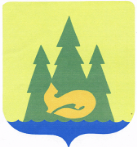 Администрация муниципального образования «Муниципальный округ Якшур-Бодьинский район Удмуртской Республики»Администрация муниципального образования «Муниципальный округ Якшур-Бодьинский район Удмуртской Республики»Администрация муниципального образования «Муниципальный округ Якшур-Бодьинский район Удмуртской Республики»Удмурт Элькунысь Якшур-Бӧдья ёрос муниципал округ» муниципал кылдытэтлэн АдминистрациезУдмурт Элькунысь Якшур-Бӧдья ёрос муниципал округ» муниципал кылдытэтлэн АдминистрациезУдмурт Элькунысь Якшур-Бӧдья ёрос муниципал округ» муниципал кылдытэтлэн Администрациез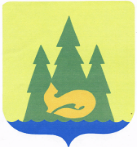 Администрация муниципального образования «Муниципальный округ Якшур-Бодьинский район Удмуртской Республики»Администрация муниципального образования «Муниципальный округ Якшур-Бодьинский район Удмуртской Республики»Администрация муниципального образования «Муниципальный округ Якшур-Бодьинский район Удмуртской Республики»«Удмурт Элькунысь Якшур-Бодья ёрос муниципал округ» муниципал кылдытэтлэн Администрациез«Удмурт Элькунысь Якшур-Бодья ёрос муниципал округ» муниципал кылдытэтлэн Администрациез«Удмурт Элькунысь Якшур-Бодья ёрос муниципал округ» муниципал кылдытэтлэн АдминистрациезАдминистрация муниципального образования «Муниципальный округ Якшур-Бодьинский район Удмуртской Республики»Администрация муниципального образования «Муниципальный округ Якшур-Бодьинский район Удмуртской Республики»Администрация муниципального образования «Муниципальный округ Якшур-Бодьинский район Удмуртской Республики»«Удмурт Элькунысь Якшур-Бодья ёрос муниципал округ» муниципал кылдытэтлэн Администрациез«Удмурт Элькунысь Якшур-Бодья ёрос муниципал округ» муниципал кылдытэтлэн Администрациез«Удмурт Элькунысь Якшур-Бодья ёрос муниципал округ» муниципал кылдытэтлэн АдминистрациезАдминистрация муниципального образования «Муниципальный округ Якшур-Бодьинский район Удмуртской Республики»Администрация муниципального образования «Муниципальный округ Якшур-Бодьинский район Удмуртской Республики»Администрация муниципального образования «Муниципальный округ Якшур-Бодьинский район Удмуртской Республики»«Удмурт Элькунысь Якшур-Бодья ёрос муниципал округ» муниципал кылдытэтлэн Администрациез«Удмурт Элькунысь Якшур-Бодья ёрос муниципал округ» муниципал кылдытэтлэн Администрациез«Удмурт Элькунысь Якшур-Бодья ёрос муниципал округ» муниципал кылдытэтлэн АдминистрациезП О С Т А Н О В Л Е Н И Еот  «25» декабря 2023 года	                                                       № 2131с. Якшур-Бодья№ п/пМесто (адрес) проведения встречТелефоны(код 8(34162))1.с.Якшур-Бодья — помещения Районного дома культуры Якшур-Бодьинского МАУ «Информационно-культурный центр»  (Удмуртская Республика, Якшур-Бодьинский район, с.Якшур-Бодья, ул.Пушиной, 95)4-15-702.д.Пушкари — помещения Пушкаревского Сельского информационно-культурного центра (далее – СИКЦ Якшур-Бодьинского МАУ «Информационно-культурный центр» (Удмуртская Республика, Якшур-Бодьинский район, д.Пушкари, ул.Молодежная, 10)4-15-703.д.Мукши — помещения Мукшинского СИКЦ Якшур-Бодьинского МАУ «Информационно-культурный центр» (Удмуртская Республика, Якшур-Бодьинский район, д.Мукши, ул.Советская, 9а)4-15-704.д.Большие Ошворцы — помещения Большеошворцинского СИКЦ Якшур-Бодьинского МАУ «Информационно-культурный центр» (Удмуртская Республика, Якшур-Бодьинский район, д.Большие Ошворцы, ул.Центральная, 13)4-15-705.с.Селычка — помещения Селычинского СИКЦ Якшур-Бодьинского МАУ «Информационно-культурный центр» (Удмуртская Республика, Якшур-Бодьинский район, с.Селычка, ул.Школьная, 16)4-15-706.с.Новая Чернушка — помещения Чернушинского СИКЦ Якшур-Бодьинского МАУ «Информационно-культурный центр» (Удмуртская Республика, Якшур-Бодьинский район, с.Новая Чернушка, ул.Школьная, 1в)4-15-707.д.Сюровай — помещения Сюровайского СИКЦ Якшур-Бодьинского МАУ «Информационно-культурный центр» (Удмуртская Республика, Якшур-Бодьинский район, д.Сюровай, ул.Пушкина, 13)4-15-708.с.Чур — помещения Чуровского СИКЦ Якшур-Бодьинского МАУ «Информационно-культурный центр» (Удмуртская Республика, Якшур-Бодьинский район, с.Чур, ул.Коммунаров, 5а)4-15-709.с.Лынга — помещения Лынгинского СИКЦ Якшур-Бодьинского МАУ «Информационно-культурный центр» (Удмуртская Республика, Якшур-Бодьинский район, с.Лынга, ул.Советская, 13)4-15-7010.д.Варавай — помещения Варавайского СИКЦ Якшур-Бодьинского МАУ «Информационно-культурный центр» (Удмуртская Республика, Якшур-Бодьинский район, д.Варавай, ул.Советская, 42)4-15-70Учредитель:Совет депутатов МО«Муниципальный округ Якшур-Бодьинский район Удмуртской Республики»427100, с. Якшур-Бодья, ул. Пушиной, д. 69Тираж 50 экземпляровбесплатноПодписано в печатьРуководителем редакционного совета Поторочин С.В.27 декабря 2023 года